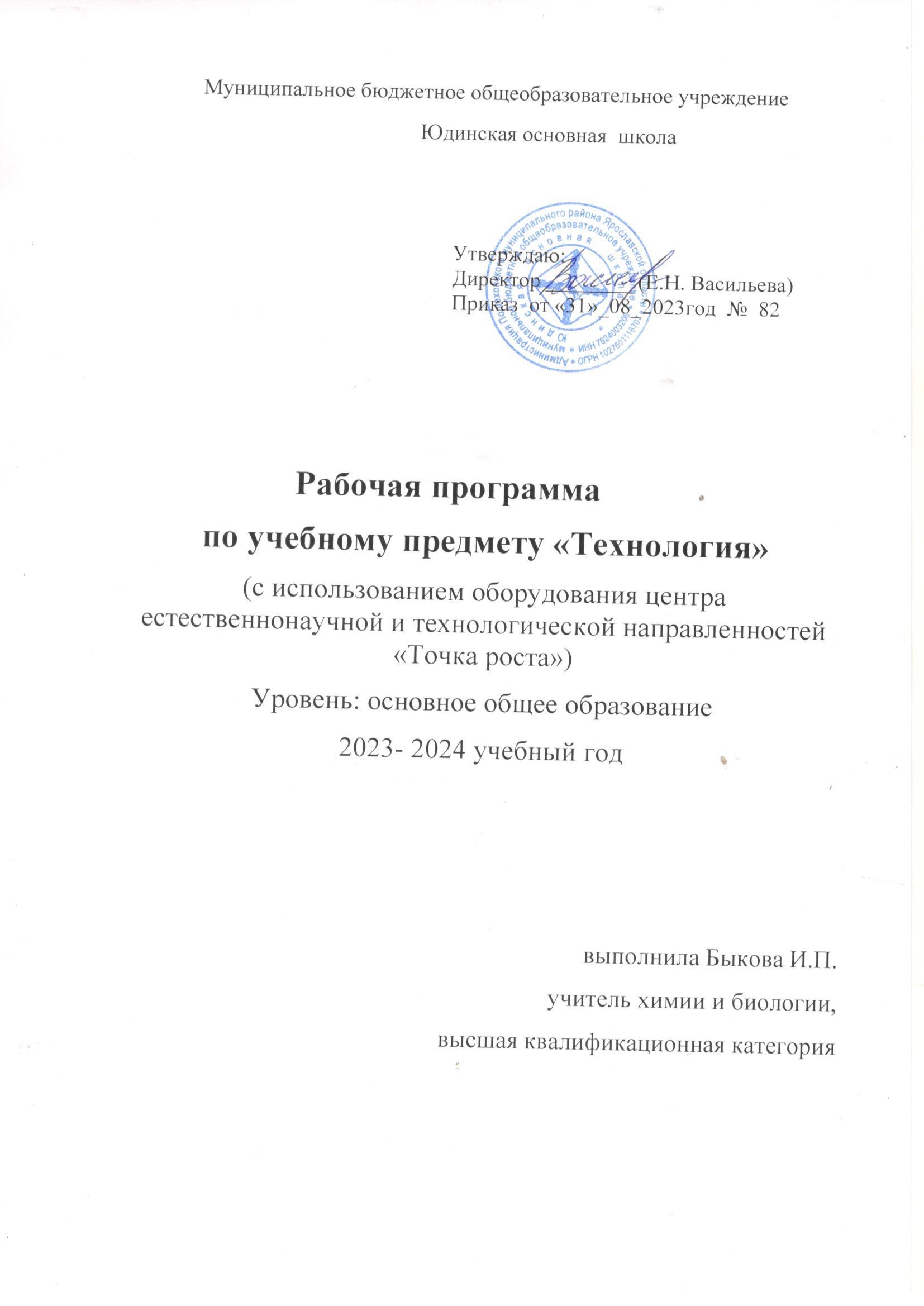 СОДЕРЖАНИЕФедеральная рабочая программа по учебному предмету «Технология»(предметная область «Технология») (далее соответственно – программа по технологии, технология) включает пояснительную записку, содержание обучения, планируемые результаты освоения программы по технологии,тематическое планирование.ПОЯСНИТЕЛЬНАЯ ЗАПИСКАПрограмма по технологии интегрирует знания по разным учебным предметам и является одним из базовых для формирования у обучающихся функциональной грамотности, технико-технологического, проектного, креативного и критического мышления на основе практико-ориентированного обучения и системнодеятельностного подхода в реализации содержания.Программа по технологии знакомит обучающихся с различными технологиями, в том числе материальными, информационными, коммуникационными, когнитивными, социальными. В рамках освоения программы по технологии происходит приобретение базовых навыков работы с современным технологичным оборудованием, освоение современных технологий, знакомство с миром профессий, самоопределение и ориентация обучающихся в сферах трудовой деятельности.Программа по технологии раскрывает содержание, адекватно отражающее смену жизненных реалий и формирование пространства профессиональной ориентации и самоопределения личности, в том числе: компьютерное черчение, промышленный дизайн, 3D-моделирование, прототипирование, технологии цифрового производства в области обработки материалов, аддитивные технологии, нанотехнологии, робототехника и системы автоматического управления; технологии электротехники, электроники и электроэнергетики, строительство, транспорт, агро- и биотехнологии, обработка пищевых продуктов.Программа по технологии конкретизирует содержание, предметные, метапредметные и личностные результаты.Стратегическими документами, определяющими направление модернизации содержания и методов обучения, являются ФГОС ООО и Концепция преподавания предметной области «Технология».Основной целью освоения технологии является формирование технологической грамотности, глобальных компетенций, творческого мышления.Задачами курса технологии являются: овладение знаниями, умениями и опытом деятельности в предметной области«Технология»; овладение трудовыми  умениями	и	необходимыми технологическимизнаниями по преобразованию материи, энергии и информации в соответствии с поставленными целями, исходя из экономических, социальных, экологических, эстетических критериев, а также критериев личной и общественной безопасности; формирование у обучающихся культуры проектной и исследовательской деятельности, готовности к предложению и осуществлению новыхтехнологических решений; формирование	у	обучающихся	навыка использования	в	трудовой деятельности цифровых инструментов и программных сервисов, когнитивных инструментов и технологий; развитие умений оценивать свои профессиональные интересы и склонностив плане подготовки к будущей профессиональной деятельности, владение методиками оценки своих профессиональных предпочтений.Технологическое образование обучающихся носит интегративный характер и строится на неразрывной взаимосвязи с трудовым процессом, создаёт возможность применения научно-теоретических знаний в преобразовательной продуктивной деятельности, включения обучающихся в реальные трудовые отношения в процессе созидательной деятельности, воспитания культуры личности во всех её проявлениях (культуры труда, эстетической, правовой, экологической, технологической и других ее проявлениях), самостоятельности, инициативности, предприимчивости, развитии компетенций, позволяющих обучающимся осваивать новые виды труда и готовности принимать нестандартные решения.Основной методический принцип программы по технологии: освоение сущности и структуры технологии неразрывно связано с освоением процесса познания – построения и анализа разнообразных моделей.Программа по технологии построена по модульному принципу.Модульная программа по технологии – это система логически завершённых блоков (модулей) учебного материала, позволяющих достигнуть конкретных образовательных результатов, предусматривающая разные образовательные траектории её реализации.Модульная программа включает инвариантные (обязательные) модули и вариативные.ИНВАРИАНТНЫЕ МОДУЛИ ПРОГРАММЫ ПО ТЕХНОЛОГИИМодуль «Производство и технологии»Модуль «Производство и технологии» является общим по отношению к другим модулям. Основные технологические понятия раскрываются в модуле в системном виде, что позволяет осваивать их на практике в рамках других инвариантных и вариативных модулей.Особенностью современной техносферы является распространение технологического подхода на когнитивную область. Объектом технологий становятся фундаментальные составляющие цифрового социума: данные, информация, знание. Трансформация данных в информацию и информации в знание в условиях появления феномена «больших данных» является одной из значимых и востребованных в профессиональной сфере технологий.Освоение содержания модуля осуществляется на протяжении всего курса технологии на уровне основного общего образования. Содержание модуля построено на основе последовательного знакомства обучающихся с технологическими процессами, техническими системами, материалами, производством и профессиональной деятельностью.Модуль «Технологии обработки материалов и пищевых продуктов»В модуле на конкретных примерах представлено освоение технологий обработки материалов по единой схеме: историко-культурное значение материала, экспериментальное изучение свойств материала, знакомство с инструментами, технологиями обработки, организация рабочего места, правила безопасного использования инструментов и приспособлений, экологические последствия использования материалов и применения технологий, а также характеризуются профессии, непосредственно связанные с получением и обработкой данных материалов. Изучение материалов и технологий предполагается в процессе выполнения учебного проекта, результатом которого будет продукт-изделие, изготовленный обучающимися. Модуль может быть представлен как проектный цикл по освоению технологии обработки материалов.Модуль «Компьютерная графика. Черчение»В рамках данного модуля обучающиеся знакомятся с основными видами и областями применения графической информации, с различными типами графических изображений и их элементами, учатся применять чертёжные инструменты, читать и выполнять чертежи на бумажном носителе с соблюдением основных правил, знакомятся с инструментами и условными графическими обозначениями графических редакторов, учатся создавать с их помощью тексты и рисунки, знакомятся с видами конструкторской документации и графическихмоделей, овладевают навыками чтения, выполнения и оформления сборочных чертежей, ручными и автоматизированными способами подготовки чертежей, эскизов и технических рисунков деталей, осуществления расчётов по чертежам.Приобретаемые в модуле знания и умения необходимы для создания и освоения новых технологий, а также продуктов техносферы, и направлены на решение задачи укрепления кадрового потенциала российского производства.Содержание модуля «Компьютерная графика. Черчение» может быть представлено, в том числе, и отдельными темами или блоками в других модулях. Ориентиром в данном случае будут планируемые предметные результаты за год обучения.Модуль «Робототехника»В модуле наиболее полно реализуется идея конвергенции материальных и информационных технологий. Значимость данного модуля заключается в том, что при его освоении формируются навыки работы с когнитивной составляющей (действиями, операциями и этапами).Модуль «Робототехника» позволяет в процессе конструирования, создания действующих моделей роботов интегрировать знания о технике и технических устройствах, электронике, программировании, фундаментальные знания, полученные в рамках учебных предметов, а также дополнительного образования и самообразования.Модуль «3D-моделирование, прототипирование, макетирование»Модуль в значительной мере нацелен на реализацию основного методического принципа модульного курса технологии: освоение технологии идёт неразрывно с освоением методологии познания, основой которого является моделирование. При этом связь технологии с процессом познания носит двусторонний характер: анализ модели позволяет выделить составляющие её элементы и открывает возможность использовать технологический подход при построении моделей, необходимых для познания объекта. Модуль играет важную роль в формировании знаний и умений, необходимых для проектирования и усовершенствования продуктов (предметов), освоения и создания технологий.ВАРИАТИВНЫЕ МОДУЛИ ПРОГРАММЫ ПО ТЕХНОЛОГИИМодуль «Автоматизированные системы»Модуль знакомит обучающихся с автоматизацией технологических процессов на производстве и в быту. Акцент сделан на изучение принципов управления автоматизированными системами и их практической реализации на примерепростых технических систем. В результате освоения модуля обучающиеся разрабатывают индивидуальный или групповой проект, имитирующий работу автоматизированной системы (например, системы управления электродвигателем, освещением в помещении и прочее).Модули «Животноводство» и «Растениеводство»Модули знакомят обучающихся с традиционными и современными технологиями в сельскохозяйственной сфере, направленными на природные объекты, имеющие свои биологические циклы.В курсе технологии осуществляется реализация межпредметных связей:с алгеброй и геометрией при изучении модулей «Компьютерная графика. Черчение», «3D-моделирование, прототипирование, макетирование», «Технологии обработки материалов и пищевых продуктов»; с химией при освоении разделов, связанных с технологиями химическойпромышленности в инвариантных модулях; с биологией при изучении современных биотехнологий в инвариантных модулях и при освоении вариативных модулей «Растениеводство» и«Животноводство»; с физикой при освоении моделей машин и механизмов, модуля«Робототехника»,	«3D-моделирование,	прототипирование,	макетирование»,«Технологии обработки материалов и пищевых продуктов»;с информатикой и информационно-коммуникационными технологиями при освоении в инвариантных и вариативных модулях информационных процессов сбора, хранения, преобразования и передачи информации, протекающих в технических системах, использовании программных сервисов; с историей и искусством при освоении элементов промышленной эстетики,народных ремёсел в инвариантном модуле «Производство и технологии»; с обществознанием при освоении темы «Технология и мир. Современнаятехносфера» в инвариантном модуле «Производство и технологии».Общее число часов, рекомендованных для изучения технологии, – 272 часа: в 5 классе – 68 часов (2 часа в неделю), в 6 классе – 68 часов (2 часа в неделю), в 7 классе – 68 часов (2 часа в неделю), в 8 классе – 34 часа (1 час в неделю), в 9 классе – 34 часа (1 час в неделю). Дополнительно рекомендуется выделить за счёт внеурочной деятельности в 8 классе – 34 часа (1 час в неделю), в 9 классе – 68 часов (2 часа в неделю).СОДЕРЖАНИЕ ОБУЧЕНИЯИНВАРИАНТНЫЕ МОДУЛИМодуль «Производство и технологии» 5 КЛАССТехнологии вокруг нас. Потребности человека. Преобразующая деятельность человека и технологии. Мир идей и создание новых вещей и продуктов.Производственная деятельность.Материальный мир и потребности человека. Свойства вещей.Материалы и сырьё. Естественные (природные) и искусственные материалы. Материальные технологии. Технологический процесс.Производство и техника. Роль техники в производственной деятельностичеловека.Когнитивные технологии: мозговой штурм, метод интеллект-карт, метод фокальных объектов и другие.Проекты и ресурсы в производственной деятельности человека. Проект как форма организации деятельности. Виды проектов. Этапы проектной деятельности. Проектная документация.Какие бывают профессии.КЛАССПроизводственно-технологические задачи и способы их решения.Модели и моделирование. Виды машин и механизмов. Моделирование технических устройств. Кинематические схемы.Конструирование изделий. Конструкторская документация. Конструирование и производство техники. Усовершенствование конструкции. Основы изобретательской и рационализаторской деятельности.Технологические задачи, решаемые в процессе производства и создания изделий. Соблюдение технологии и качество изделия (продукции). Информационные технологии. Перспективные технологии.КЛАСССоздание технологий как основная задача современной науки. История развития технологий.Эстетическая ценность результатов труда. Промышленная эстетика. Дизайн. Народные ремёсла. Народные ремёсла и промыслы России.Цифровизация производства. Цифровые технологии и способы обработки информации.Управление	технологическими	процессами.	Управление	производством.Современные и перспективные технологии.Понятие высокотехнологичных отраслей. «Высокие технологии» двойного назначения.Разработка	и	внедрение	технологий	многократного	использования материалов, технологий безотходного производства.Современная техносфера. Проблема взаимодействия природы и техносферы. Современный транспорт и перспективы его развития.КЛАССОбщие принципы управления. Самоуправляемые системы. Устойчивость систем управления. Устойчивость технических систем.Производство и его виды.Биотехнологии	в	решении	экологических	проблем.	Биоэнергетика.Перспективные технологии (в том числе нанотехнологии).Сферы применения современных технологий.Рынок труда. Функции рынка труда. Трудовые ресурсы. Мир профессий. Профессия, квалификация и компетенции.Выбор профессии в зависимости от интересов и способностей человека.КЛАССПредпринимательство. Сущность культуры предпринимательства. Корпоративная культура. Предпринимательская этика. Виды предпринимательской деятельности. Типы организаций. Сфера принятия управленческих решений. Внутренняя и внешняя среда предпринимательства. Базовые составляющие внутренней среды. Формирование цены товара.Внешние и внутренние угрозы безопасности фирмы. Основные элементы механизма защиты предпринимательской тайны. Защита предпринимательской тайны и обеспечение безопасности фирмы.Понятия, инструменты и технологии имитационного моделирования экономической деятельности. Модель реализации бизнес-идеи. Этапы разработки бизнес-проекта: анализ выбранного направления экономической деятельности, создание логотипа фирмы, разработка бизнес-плана.Эффективность предпринимательской деятельности. Принципы и методы оценки.   Контроль   эффективности,   оптимизация   предпринимательскойдеятельности. Технологическое предпринимательство. Инновации и их виды. Новые рынки для продуктов.Модуль «Технологии обработки материалов и пищевых продуктов» 5 КЛАССТехнологии обработки конструкционных материалов.Проектирование, моделирование, конструирование – основные составляющие технологии. Основные элементы структуры технологии: действия, операции, этапы. Технологическая карта.Бумага и её свойства. Производство бумаги, история и современные технологии.Использование древесины человеком (история и современность). Использование древесины и охрана природы. Общие сведения о древесине хвойных и лиственных пород. Пиломатериалы. Способы обработки древесины.Организация рабочего места при работе с древесиной.Ручной и электрифицированный инструмент для обработки древесины.Операции (основные): разметка, пиление, сверление, зачистка, декорирование древесины.Народные промыслы по обработке древесины.Профессии, связанные с производством и обработкой древесины. Индивидуальный творческий (учебный) проект «Изделие из древесины». Технологии обработки пищевых продуктов.Общие сведения о питании и технологиях приготовления пищи. Рациональное, здоровое питание, режим питания, пищевая пирамида.Значение выбора продуктов для здоровья человека. Пищевая ценность разныхпродуктов питания. Пищевая ценность яиц, круп, овощей. Технологии обработки овощей, круп.Технология приготовления блюд из яиц, круп, овощей. Определение качества продуктов, правила хранения продуктов.Интерьер кухни, рациональное размещение мебели. Посуда, инструменты, приспособления для обработки пищевых продуктов, приготовления блюд.Правила этикета за столом. Условия хранения продуктов питания. Утилизация бытовых и пищевых отходов.Профессии, связанные с производством и обработкой пищевых продуктов. Групповой проект по теме «Питание и здоровье человека».Технологии обработки текстильных материалов.Основы	материаловедения.	Текстильные	материалы	(нитки,	ткань), производство и использование человеком. История, культура.Современные технологии производства тканей с разными свойствами.Технологии получения текстильных материалов из натуральных волокон растительного, животного происхождения, из химических волокон. Свойства тканей.Основы технологии изготовления изделий из текстильных материалов.Последовательность изготовления швейного изделия. Контроль качества готового изделия.Устройство швейной машины: виды приводов швейной машины, регуляторы. Виды стежков, швов. Виды ручных и машинных швов (стачные, краевые).Профессии, связанные со швейным производством.Индивидуальный творческий (учебный) проект «Изделие из текстильных материалов».Чертёж выкроек проектного швейного изделия (например, мешок для сменной обуви, прихватка, лоскутное шитьё).Выполнение технологических операций по пошиву проектного изделия, отделке изделия.Оценка качества изготовления проектного швейного изделия.КЛАССТехнологии обработки конструкционных материалов.Получение и использование металлов человеком. Рациональное использование, сбор и переработка вторичного сырья. Общие сведения о видах металлов и сплавах. Тонколистовой металл и проволока.Народные промыслы по обработке металла. Способы обработки тонколистового металла.Слесарный	верстак.	Инструменты	для	разметки,	правки,	резаниятонколистового металла.Операции (основные): правка, разметка, резание, гибка тонколистового металла.Профессии, связанные с производством и обработкой металлов. Индивидуальный творческий (учебный) проект «Изделие из металла». Выполнение проектного изделия по технологической карте.Потребительские и технические требования к качеству готового изделия. Оценка качества проектного изделия из тонколистового металла.Технологии обработки пищевых продуктов.Молоко и молочные продукты в питании. Пищевая ценность молока и молочных продуктов. Технологии приготовления блюд из молока и молочных продуктов.Определение качества молочных продуктов, правила хранения продуктов.Виды теста. Технологии приготовления разных видов теста (тесто для вареников, песочное тесто, бисквитное тесто, дрожжевое тесто).Профессии, связанные с пищевым производством.Групповой проект по теме «Технологии обработки пищевых продуктов». Технологии обработки текстильных материалов.Современные текстильные материалы, получение и свойства. Сравнение свойств тканей, выбор ткани с учётом эксплуатации изделия. Одежда, виды одежды. Мода и стиль.Индивидуальный творческий (учебный) проект «Изделие из текстильныхматериалов».Чертёж выкроек проектного швейного изделия (например, укладка	для инструментов, сумка, рюкзак; изделие в технике лоскутной пластики).Выполнение технологических операций по раскрою и пошиву проектного изделия, отделке изделия.Оценка качества изготовления проектного швейного изделия.КЛАССТехнологии обработки конструкционных материалов.Обработка древесины. Технологии механической обработки конструкционных материалов. Технологии отделки изделий из древесины.Обработка металлов. Технологии обработки металлов. Конструкционная сталь. Токарно-винторезный станок. Изделия из металлопроката. Резьба и резьбовые соединения. Нарезание резьбы. Соединение металлических деталей клеем. Отделка деталей.Пластмасса и другие современные материалы: свойства, получение и использование.Индивидуальный творческий (учебный) проект «Изделие из конструкционных и поделочных материалов».Технологии обработки пищевых продуктов.Рыба, морепродукты в питании человека. Пищевая ценность рыбы и морепродуктов. Виды промысловых рыб. Охлаждённая, мороженая рыба. Механическая обработка рыбы. Показатели свежести рыбы. Кулинарная разделка рыбы. Виды тепловой обработки рыбы. Требования к качеству рыбных блюд.Рыбные консервы.Мясо животных, мясо птицы в питании человека. Пищевая ценность мяса. Механическая обработка мяса животных (говядина, свинина, баранина), обработка мяса птицы. Показатели свежести мяса. Виды тепловой обработки мяса.Блюда национальной кухни из мяса, рыбы.Групповой проект по теме «Технологии обработки пищевых продуктов».Модуль «Робототехника» 5 КЛАССАвтоматизация и роботизация. Принципы работы робота.Классификация	современных	роботов.	Виды	роботов,	их	функции	и назначение.Взаимосвязь конструкции робота и выполняемой им функции. Робототехнический конструктор и комплектующие.Чтение схем. Сборка роботизированной конструкции по готовой схеме. Базовые принципы программирования.Визуальный язык для программирования простых робототехнических систем.КЛАССМобильная робототехника. Организация перемещения робототехнических устройств.Транспортные роботы. Назначение, особенности. Знакомство с контроллером, моторами, датчиками. Сборка мобильного робота.Принципы программирования мобильных роботов.Изучение	интерфейса	визуального	языка	программирования,	основные инструменты и команды программирования роботов.Учебный проект по робототехнике.КЛАССПромышленные и бытовые роботы, их классификация, назначение, использование.Программирование контроллера, в среде конкретного языка программирования, основные инструменты и команды программирования роботов. Реализация алгоритмов управления отдельными компонентами и роботизированными системами.Анализ и проверка на работоспособность, усовершенствование конструкции робота.Учебный проект по робототехнике.КЛАССИстория развития беспилотного авиастроения, применение беспилотных воздушных судов.Принципы работы и назначение основных блоков, оптимальный вариант использования при конструировании роботов.Основные принципы теории автоматического управления и регулирования.Обратная связь.Датчики, принципы и режимы работы, параметры, применение.Отладка роботизированных конструкций в соответствии с поставленными задачами.Беспроводное управление роботом.Программирование роботов в среде конкретного языка программирования, основные инструменты и команды программирования роботов.Учебный проект по робототехнике (одна из предложенных тем на выбор).КЛАССРобототехнические	системы.	Автоматизированные	и	роботизированные производственные линии.Система интернет вещей. Промышленный интернет вещей. Потребительский интернет вещей. Элементы «Умного дома».Конструирование и моделирование с использованием автоматизированныхсистем с обратной связью.Составление	алгоритмов	и	программ	по	управлению	беспроводными роботизированными системами.Протоколы связи.Перспективы автоматизации и роботизации: возможности и ограничения. Профессии в области робототехники.Научно-практический проект по робототехнике.Модуль «3D-моделирование, прототипирование, макетирование» 7 КЛАССВиды и свойства, назначение моделей. Адекватность модели моделируемому объекту и целям моделирования.Понятие о макетировании. Типы макетов. Материалы и инструменты	для бумажного макетирования. Выполнение развёртки, сборка деталей макета.Разработка графической документации.Создание объёмных моделей с помощью компьютерных программ.Программы для просмотра на экране компьютера файлов с готовыми цифровыми трёхмерными моделями и последующей распечатки их развёрток.Программа	для	редактирования	готовых	моделей	и	последующей	их распечатки. Инструменты для редактирования моделей.КЛАСС3D-моделирование как технология создания визуальных моделей.Графические	примитивы	в	3D-моделировании.	Куб	и	кубоид.	Шар	и многогранник. Цилиндр, призма, пирамида.Операции над примитивами. Поворот тел в пространстве. Масштабирование тел. Вычитание, пересечение и объединение геометрических тел.Понятие	«прототипирование».	Создание	цифровой	объёмной	модели. Инструменты для создания цифровой объёмной модели.КЛАССМоделирование сложных объектов. Рендеринг. Полигональная сетка. Понятие «аддитивные технологии».Технологическое оборудование для аддитивных технологий: 3D-принтеры. Области применения трёхмерной печати. Сырьё для трёхмерной печати.Этапы аддитивного производства. Правила безопасного пользования	3D- принтером. Основные настройки для выполнения печати на 3D-принтере.Подготовка к печати. Печать 3D-модели. Профессии, связанные с 3D-печатью.Модуль «Компьютерная графика. Черчение» 5 КЛАССГрафическая информация как средство передачи информации о материальном мире (вещах). Виды и области применения графической информации (графических изображений).Основы графической грамоты. Графические материалы и инструменты.Типы графических изображений (рисунок, диаграмма, графики, графы, эскиз, технический рисунок, чертёж, схема, карта, пиктограмма и другое.).Основные элементы графических изображений (точка, линия, контур, буквы и цифры, условные знаки).Правила построения чертежей (рамка, основная надпись, масштаб, виды, нанесение размеров).Чтение чертежа.КЛАСССоздание проектной документации.Основы выполнения чертежей с использованием чертёжных инструментов и приспособлений.Стандарты оформления.Понятие о графическом редакторе, компьютерной графике.Инструменты	графического	редактора.	Создание	эскиза	в	графическом редакторе.Инструменты для создания и редактирования текста в графическом редакторе. Создание печатной продукции в графическом редакторе.КЛАССПонятие	о	конструкторской документации.	Формы	деталей и	их конструктивные элементы. Изображение и последовательность выполнения чертежа. ЕСКД. ГОСТ.Общие сведения о сборочных чертежах. Оформление сборочного чертежа.Правила чтения сборочных чертежей.Понятие графической модели.Применение компьютеров для разработки графической документации. Построение геометрических фигур, чертежей деталей в системе автоматизированного проектирования.Математические, физические и информационные модели.Графические модели. Виды графических моделей. Количественная и качественная оценка модели.КЛАССПрименение	программного	обеспечения	для	создания	проектной документации: моделей объектов и их чертежей.Создание документов, виды документов. Основная надпись. Геометрические примитивы.Создание, редактирование и трансформация графических объектов. Сложные 3D-модели и сборочные чертежи.Изделия и их модели. Анализ формы объекта и синтез модели. План создания 3D-модели.Дерево	модели.	Формообразование	детали.	Способы редактирования операции формообразования и эскиза.КЛАСССистема автоматизации проектно-конструкторских работ — САПР. Чертежи с использованием в системе автоматизированного проектирования (САПР) для подготовки проекта изделия.Оформление конструкторской документации, в том числе, с использованием систем автоматизированного проектирования (САПР).Объём документации: пояснительная записка, спецификация. Графические документы: технический рисунок объекта, чертёж общего вида, чертежи деталей. Условности и упрощения на чертеже. Создание презентации.Профессии, связанные с изучаемыми технологиями, черчением, проектированием с использованием САПР, их востребованность на рынке труда.ВАРИАТИВНЫЕ МОДУЛИМодуль «Автоматизированные системы» 8–9 КЛАССЫВведение в автоматизированные системы.Определение автоматизации, общие принципы управления технологическим процессом. Автоматизированные системы, используемые на промышленных предприятиях региона.Управляющие и управляемые системы. Понятие обратной связи, ошибка регулирования, корректирующие устройства.Виды автоматизированных систем, их применение на производстве. Элементная база автоматизированных систем.Понятие  об  электрическом  токе,  проводники  и  диэлектрики.  Созданиеэлектрических	цепей,	соединение	проводников.	Основные	электрические устройства и системы: щиты и оборудование щитов, элементы управления и сигнализации, силовое оборудование, кабеленесущие системы, провода и кабели. Разработка стенда программирования модели автоматизированной системы.Управление техническими системами.Технические средства и системы управления. Программируемое логическое реле в управлении и автоматизации процессов. Графический язык программирования, библиотеки блоков. Создание простых алгоритмов и программ для управления технологическим процессом. Создание алгоритма пуска и реверса электродвигателя. Управление освещением в помещениях.Модуль «Животноводство» 7–8 КЛАССЫЭлементы технологий выращивания сельскохозяйственных животных. Домашние животные. Сельскохозяйственные животные.Содержание сельскохозяйственных животных: помещение, оборудование,уход.Разведение животных. Породы животных, их создание. Лечение животных. Понятие о ветеринарии.Заготовка кормов. Кормление животных. Питательность корма. Рацион. Животные у нас дома. Забота о домашних и бездомных животных.Проблема	клонирования	живых	организмов.	Социальные	и	этическиепроблемы.Производство животноводческих продуктов.Животноводческие	предприятия.	Оборудование	и	микроклимат животноводческих и птицеводческих предприятий. Выращивание животных.Использование и хранение животноводческой продукции.Использование цифровых технологий в животноводстве. Цифровая ферма:автоматическое кормление животных; автоматическая дойка; уборка помещения и другое.Цифровая «умная» ферма — перспективное направление роботизации	в животноводстве.Профессии, связанные с деятельностью животновода.Зоотехник, зооинженер, ветеринар, оператор птицефабрики, оператор животноводческих ферм и другие профессии. Использование информационных цифровых технологий в профессиональной деятельности.Модуль «Растениеводство» 7–8 КЛАССЫЭлементы технологий выращивания сельскохозяйственных культур.Земледелие как поворотный пункт развития человеческой цивилизации. Земля как величайшая ценность человечества. История земледелия.Почвы, виды почв. Плодородие почв.Инструменты	обработки	почвы:	ручные	и	механизированные.Сельскохозяйственная техника.Культурные растения и их классификация.Выращивание растений на школьном/приусадебном участке.Полезные для человека дикорастущие растения и их классификация.Сбор, заготовка и хранение полезных для человека дикорастущих растений и их плодов. Сбор и заготовка грибов. Соблюдение правил безопасности.Сохранение природной среды. Сельскохозяйственное производство.Особенности сельскохозяйственного производства: сезонность, природноклиматические условия, слабая прогнозируемость показателей. Агропромышленные комплексы. Компьютерное оснащение сельскохозяйственной техники.Автоматизация и роботизация сельскохозяйственного производства: анализаторы почвы c использованием спутниковой системы навигации; автоматизация тепличного хозяйства;применение роботов-манипуляторов для уборки урожая;внесение удобрения на основе данных от азотно-спектральных датчиков; определение критических точек полей с помощью спутниковых снимков; использование БПЛА и другое.Генно-модифицированные растения: положительные и отрицательные аспекты.Сельскохозяйственные профессии.Профессии в сельском хозяйстве: агроном, агрохимик, агроинженер, тракторист-машинист сельскохозяйственного производства и другие профессии. Особенности профессиональной деятельности в сельском хозяйстве. Использование цифровых технологий в профессиональной деятельности.ПЛАНИРУЕМЫЕ РЕЗУЛЬТАТЫ ОСВОЕНИЯ ПРОГРАММЫ ПО ТЕХНОЛОГИИ НА УРОВНЕ ОСНОВНОГО ОБЩЕГО ОБРАЗОВАНИЯИзучение технологии на уровне основного общего образования направлено на достижение обучающимися личностных, метапредметных и предметных результатов освоения содержания учебного предмета.ЛИЧНОСТНЫЕ РЕЗУЛЬТАТЫВ результате изучения технологии на уровне основного общего образования у обучающегося будут сформированы следующие личностные результаты в части:1) патриотического воспитания:проявление интереса к истории и современному состоянию российской науки и технологии; ценностное отношение к достижениям российских инженерови учёных; 2) гражданского и духовно-нравственного воспитания:готовность к активному участию в обсуждении общественно значимых и этических проблем, связанных с современными технологиями, в особенности технологиями четвёртой промышленной революции; осознание важности морально-этических принципов в деятельности,связанной с реализацией технологий; освоение социальных норм и правил поведения, роли и формы социальнойжизни в группах и сообществах, включая взрослые и социальные сообщества;эстетического воспитания:восприятие эстетических качеств предметов труда; умение создавать эстетически значимые изделия из различных материалов; понимание ценности отечественного и мирового искусства, народныхтрадиций и народного творчества в декоративно-прикладном искусстве; осознание роли художественной культуры как средства коммуникациии самовыражения в современном обществе;ценности научного познания и практической деятельности: осознание ценности науки как фундамента технологий;развитие интереса к исследовательской деятельности, реализации на практикедостижений науки; 5) формирования культуры здоровья и эмоционального благополучия:осознание	ценности	безопасного	образа	жизни	в	современномтехнологическом мире, важности правил безопасной работы с инструментами; умение распознавать информационные угрозы и осуществлять защитуличности от этих угроз;6) трудового воспитания:уважение к труду, трудящимся, результатам труда (своего и других людей); ориентация на трудовую деятельность, получение профессии, личностное самовыражение в продуктивном, нравственно достойном труде в российском обществе; готовность к активному участию в решении возникающих практических трудовых дел, задач технологической и социальной направленности, способность инициировать, планировать и самостоятельно выполнять такого рода деятельность; умение ориентироваться в мире современных профессий;умение осознанно выбирать индивидуальную траекторию развития с учётом личных и общественных интересов, потребностей; ориентация на достижениевыдающихся результатов в профессиональнойдеятельности; 7)экологического воспитания:воспитание бережного отношения к окружающей среде, понимание необходимости соблюдения баланса между природой и техносферой; осознаниепределов преобразовательной деятельности человека.МЕТАПРЕДМЕТНЫЕ РЕЗУЛЬТАТЫВ результате изучения технологии на уровне основного общего образования у обучающегося будут сформированы универсальные познавательные учебные действия, универсальные регулятивные учебные действия, универсальные коммуникативные учебные действия.Универсальные познавательные учебные действия Базовые логические действия:выявлять	и	характеризовать	существенные	признаки	природных	и рукотворных объектов; устанавливать существенный признак классификации,основаниедля		обобщения	и	сравнения;	выявлять	закономерности	и	противоречия	в рассматриваемых фактах, данныхи наблюдениях, относящихся к внешнему миру; выявлять причинно-следственные связи при изучении природных явлений ипроцессов, а также процессов, происходящих в техносфере; самостоятельно выбирать способ решения поставленной задачи, используядля этого необходимые материалы, инструменты и технологии.Базовые исследовательские действия:использовать вопросы как исследовательский инструмент познания; формировать запросы к информационной системе с целью получениянеобходимой информации;оценивать полноту, достоверность и актуальность полученной информации; опытным путём изучать свойства различных материалов; овладевать навыками измерения величин с помощью измерительных инструментов, оценивать погрешность измерения, уметь осуществлять арифметические действия с приближёнными величинами; строить и оценивать модели объектов, явлений и процессов;уметь создавать, применять и преобразовывать знаки и символы, моделии схемы для решения учебных и познавательных задач; уметь оценивать правильность выполнения учебной задачи, собственныевозможности её решения; прогнозировать поведение технической системы, в том числе с учётомсинергетических эффектов. Работа с информацией:выбирать форму представления информации в зависимости от поставленной задачи;	понимать	различие	между	данными,	информацией	изнаниями; владеть начальными навыками работы с «большимиданными»;владеть технологией трансформации данных в информацию, информации в знания.Регулятивные универсальные учебные действияСамоорганизация:уметь самостоятельно определять цели и планировать пути их достижения,в том числе альтернативные, осознанно выбирать наиболее эффективные способы решения учебных и познавательных задач; уметь соотносить свои действия с планируемыми результатами, осуществлять контроль своей деятельности в процессе достижения результата, определять способы действий в рамках предложенных условий и требований, корректировать свои действия в соответствии с изменяющейся ситуацией; делать выбор и брать ответственность за решение.Самоконтроль (рефлексия):давать адекватную оценку ситуации и предлагать план её изменения; объяснять	причины	достижения	(недостижения)	результатовпреобразовательной	деятельности;	вносить	необходимые	коррективы	в деятельность по решению задачи илипо осуществлению проекта; оценивать соответствие результата цели и условиям и при необходимостикорректировать цель и процесс её достижения.Умения принятия себя и других:признавать своё право на ошибку при решении задач или при реализации проекта, такое же право другого на подобные ошибки.Коммуникативные универсальные учебные действияУ обучающегося	будут сформированы	умения	общения	как	часть коммуникативных универсальных учебных действий:в ходе обсуждения учебного материала, планирования и осуществления учебного проекта; в рамках публичного представления результатов проектнойдеятельности; в ходе совместного решения задачи с использованием облачных сервисов; в ходе общения с представителями других культур, в частности в социальныхсетях.Совместная деятельность:понимать и использовать преимущества командной работы при реализации учебного проекта; понимать необходимость выработки знаково-символическихсредств какнеобходимого	условия	успешной	проектной	деятельности;	уметь	адекватно интерпретировать высказывания собеседника – участникасовместной деятельности; владеть навыками отстаивания своей точки зрения, используя при этом законылогики;	уметь	распознавать	некорректную аргументацию.ПРЕДМЕТНЫЕ РЕЗУЛЬТАТЫДля всех модулей обязательные предметные результаты: организовывать	рабочее	место	в	соответствии	с	изучаемой технологией;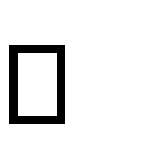  соблюдать правила	безопасного	использования	ручныхиэлектрифицированных инструментов и оборудования; грамотно	и	осознанно	выполнять	технологические	операции	в соответствии с изучаемой технологией.Предметные результаты освоения содержания модуля «Производство и технологии»К концу обучения в 5 классе: называть и характеризовать технологии; называть и характеризовать потребности человека;называть и характеризовать естественные (природные) и искусственные материалы; сравнивать и анализировать свойства материалов;классифицировать технику, описывать назначение техники;объяснять понятия «техника», «машина», «механизм», характеризовать простые механизмы и узнавать их в конструкциях и разнообразных моделях окружающего предметного мира;характеризовать предметы труда в различных видах материального производства; использовать метод мозгового штурма, метод интеллект-карт, метод фокальных	объектов	и	другие	методы;	использовать	метод	учебногопроектирования, выполнять учебные проекты; назвать и характеризоватьпрофессии.К концу обучения в 6 классе:называть и характеризовать машины и механизмы;конструировать, оценивать и использовать модели в познавательнойи	практической	деятельности;	разрабатывать	несложную	технологическую, конструкторскую документациюдля выполнения творческих проектных задач; решать простые изобретательские, конструкторские и технологические задачив процессе изготовления изделий из различных материалов; предлагать варианты усовершенствования конструкций;характеризовать предметы труда в различных видах материального производства; характеризовать	виды современных	технологий и определятьперспективы ихразвития.К концу обучения в 7 классе: приводить примеры развития технологий;приводить примеры эстетичных промышленных изделий; называть и характеризовать народные промыслы и ремёсла России; называть производства и производственные процессы; называть современные и перспективные технологии;оценивать области применения технологий, понимать их возможности и ограничения; оценивать	условия	и	риски	применимоститехнологий	с	позицийэкологических последствий; выявлять экологические проблемы;называть и характеризовать виды транспорта, оценивать перспективы развития;	характеризовать	технологии	на	транспорте,	транспортнуюлогистику.К концу обучения в 8 классе: характеризовать общие принципы управления;анализировать возможности и сферу применения современных технологий; характеризовать технологии получения, преобразования и использованияэнергии;	называть	и	характеризовать	биотехнологии,	их применение;характеризовать направления развития и особенности перспективных технологий;предлагать предпринимательские идеи, обосновывать их решение; определять проблему, анализировать потребности в продукте;овладеть методами учебной, исследовательской и проектной деятельности, решения творческих задач, проектирования, моделирования, конструирования и эстетического оформления изделий; характеризовать мир профессий, связанных с изучаемыми технологиями, ихвостребованность на рынке труда. К концу обучения в 9 классе:перечислять	и	характеризовать	виды	современных	информационно- когнитивных технологий; овладеть информационно-когнитивными технологиямипреобразованияданных в информацию и информации в знание; характеризовать культуру предпринимательства, виды предпринимательскойдеятельности; создавать модели экономической деятельности; разрабатывать бизнес-проект;оценивать эффективность предпринимательской деятельности; характеризовать закономерности технологического развития цивилизации; планировать своё профессиональное образование и профессиональную карьеру.Предметные результаты освоения содержания модуля «Технологии обработки материалов и пищевых продуктов»К концу обучения в 5 классе: самостоятельно выполнять учебные проекты в соответствии с этапами проектной деятельности; выбирать идею творческого проекта, выявлять потребность в изготовлении продукта на основе анализа информационных источников различных видов и реализовывать её в проектной деятельности; создавать, применять и преобразовывать знаки и символы, модели и схемы;использовать средства и инструменты информационно-коммуникационных технологий для решения прикладных учебно-познавательных задач; называть и характеризовать виды бумаги, её свойства, получение иприменение; называть народные промыслы по обработке древесины; характеризовать свойства конструкционных материалов;выбирать материалы для изготовления изделий с учётом их свойств, технологий обработки, инструментов и приспособлений; называтьи характеризовать виды древесины, пиломатериалов;выполнять простые ручные операции (разметка, распиливание, строгание, сверление) по обработке изделий из древесины с учётом её свойств, применять в работе столярные инструменты и приспособления;исследовать, анализировать и сравнивать свойства древесины разных пород деревьев; знать и называть пищевую ценность яиц, круп,овощей;приводить	примеры	обработки	пищевых	продуктов,	позволяющие максимально сохранять их пищевую ценность; называть и выполнять технологии первичной обработки овощей, круп; называть и выполнять технологии приготовления блюд из яиц, овощей, круп; называть виды планировки кухни;способы рационального размещениямебели; называть и характеризовать текстильные материалы, классифицировать их,описывать основные этапы производства; анализировать и сравнивать свойства текстильных материалов;выбирать материалы, инструменты и оборудование для выполнения швейных работ; использовать ручные инструменты для выполнения швейных работ; подготавливать швейную машину к работе с учётом безопасных правил её эксплуатации, выполнять простые операции машинной обработки (машинные строчки); выполнять последовательность изготовления швейных изделий, осуществлятьконтроль качества; характеризовать группы профессий, описывать тенденции их развития,объяснять социальное значение групп профессий.К концу обучения в 6 классе: характеризовать свойства конструкционных материалов; называть народные промыслы по обработке металла; называть и характеризовать виды металлов и их сплавов; исследовать, анализировать и сравнивать свойства металлов и их сплавов; классифицировать и характеризовать инструменты, приспособления итехнологическое оборудование; использовать инструменты, приспособления и технологическое оборудованиепри обработке тонколистового металла, проволоки; выполнять технологические операции с использованием ручныхинструментов, приспособлений, технологического оборудования; обрабатывать металлы и их сплавы слесарным инструментом; знать и называть пищевую ценность молока и молочных продуктов; определять качество молочных продуктов, называть правила храненияпродуктов; называть и выполнять технологии приготовления блюд из молока и молочныхпродуктов; называть виды теста, технологии приготовления разныхвидов теста; называть национальные блюда из разных видов теста; называть виды одежды, характеризовать стили одежды;характеризовать современные текстильные материалы, их получение исвойства; выбирать текстильные материалы для изделий с учётом их свойств; самостоятельно выполнять чертёж выкроек швейного изделия; соблюдать последовательность технологических операций по раскрою,пошиву и отделке изделия; выполнять учебные проекты, соблюдая этапы и технологии изготовленияпроектных изделий.К концу обучения в 7 классе:исследовать	и	анализировать	свойства	конструкционных	материалов; выбирать инструменты и оборудование, необходимые для изготовлениявыбранного изделия по данной технологии; применять технологии механической обработки конструкционныхматериалов;	осуществлять	доступными	средствами	контроль	качества изготавливаемогоизделия, находить и устранять допущенные дефекты; выполнять художественное оформление изделий;называть пластмассы и другие современные материалы, анализировать их свойства, возможность применения в быту и на производстве; осуществлятьизготовление субъективно нового продукта, опираясь на общуютехнологическую схему; оценивать пределы применимости данной технологии, в том числес экономических и экологических позиций; знать и называть пищевую ценность рыбы, морепродуктов продуктов;определять качество рыбы; знать и называть пищевую ценность мяса животных, мяса птицы, определятькачество; называть и выполнять технологии приготовления блюд из рыбы,характеризовать технологии приготовления из мяса животных, мяса птицы; называть блюда национальной кухни из рыбы, мяса;характеризовать мир профессий, связанных с изучаемыми технологиями, их востребованность на рынке труда.Предметные результаты освоения содержания модуля «Робототехника»К концу обучения в 5 классе:классифицировать и характеризовать роботов по видам и назначению; знать основные законы робототехники;называть	и	характеризовать	назначение	деталей	робототехнического конструктора;характеризовать	составные	части	роботов,	датчики	в	современных робототехнических системах;получить	опыт моделирования	машин	и	механизмов	с помощью робототехнического конструктора; применять навыки моделирования машин и механизмов с помощьюробототехнического	конструктора;	владеть	навыками	индивидуальной	и коллективной деятельности,направленной на создание робототехнического продукта.К концу обучения в 6 классе:называть виды транспортных роботов, описывать их назначение; конструировать мобильного робота по схеме; усовершенствоватьконструкцию; программировать мобильного робота; управлять мобильными роботами в компьютерно-управляемых средах; называть и характеризовать датчики, использованные при проектированиимобильного робота; уметь осуществлять робототехнические проекты; презентовать изделие.К концу обучения в 7 классе: называть виды промышленных роботов, описывать их назначение и функции; назвать виды бытовых роботов, описывать их назначение и функции; использовать датчики ипрограммировать действие учебного роботав зависимости от задач проекта; осуществлять робототехнические проекты, совершенствовать конструкцию,испытывать и презентовать результат проекта.К концу обучения в 8 классе: называть основные законы и принципы теории автоматического управления ирегулирования,	методы	использования	в	робототехнических	системах; реализовывать полный цикл создания робота;конструировать и моделировать робототехнические системы; приводить примеры	применения	роботов	из	различных областейматериального мира; характеризовать конструкцию беспилотных воздушных судов; описыватьсферы их применения; характеризовать возможности роботов, роботехнических систем инаправления их применения.К концу обучения в 9 классе: характеризовать автоматизированные и роботизированные производственныелинии;анализировать перспективы развития робототехники;характеризовать	мир	профессий,	связанных	с	робототехникой,	их востребованность на рынке труда; характеризовать принципы работы системыинтернет вещей; сферыприменения системы интернет вещей в промышленности и быту; реализовывать полный цикл создания робота;конструировать и моделировать робототехнические системы с использованием материальных конструкторов с компьютерным управлением и обратной связью;использовать визуальный язык для программирования простых робототехнических систем; составлять алгоритмы и программы по управлениюробототехническимисистемами; самостоятельно осуществлять робототехнические проекты.Предметные результаты освоения содержания	модуля «Компьютерная графика. Черчение»К концу обучения в 5 классе:называть виды и области применения графической информации; называть типы графических изображений (рисунок, диаграмма, графики,графы, эскиз, технический рисунок, чертёж, схема, карта, пиктограмма и другие); называть основные элементы графических изображений (точка, линия,контур, буквы и цифры, условные знаки); называть и применять чертёжные инструменты;читать и выполнять чертежи на листе А4 (рамка, основная надпись, масштаб, виды, нанесение размеров).К концу обучения в 6 классе: знать и выполнять основные правила выполнения чертежей с использованиемчертёжных	инструментов;	знать	и	использовать	для	выполнения	чертежей инструменты графическогоредактора; понимать смысл условных графических обозначений, создавать с их помощьюграфические	тексты;	создавать	тексты,	рисунки	в графическом редакторе.К концу обучения в 7 классе: называть виды конструкторской документации; называть ихарактеризовать виды графических моделей; выполнять и оформлять сборочный чертёж;владеть ручными способами вычерчивания чертежей, эскизов и технических рисунков деталей;владеть автоматизированными способами вычерчивания чертежей, эскизов и технических рисунков; уметь читать чертежи деталей и осуществлятьрасчёты по чертежам.К концу обучения в 8 классе: использовать программное обеспечение для создания проектнойдокументации; создавать различные виды документов;владеть способами создания, редактирования и трансформации графических объектов; выполнять эскизы, схемы, чертежи с использованием чертёжныхинструментови приспособлений и (или) с использованием программного обеспечения; создавать и редактировать сложные 3D-модели и сборочные чертежи.К концу обучения в 9 классе: выполнять эскизы, схемы, чертежи с использованием чертёжных инструментов и приспособлений и (или) в системе автоматизированного проектирования (САПР); создавать 3D-модели в системе автоматизированного проектирования(САПР);	оформлять	конструкторскую	документацию,	в	том	числе	с использованиемсистем	автоматизированного	проектирования	(САПР);	характеризовать	мир профессий, связанных с изучаемыми технологиями, ихвостребованность на рынке труда.Предметные результаты освоения содержания модуля «3D-моделирование, прототипирование, макетирование»К концу обучения в 7 классе:называть виды, свойства и назначение моделей; называть виды макетов и их назначение;создавать макеты различных видов, в том числе с использованиемпрограммного обеспечения; выполнять развёртку и соединять фрагменты макета; выполнять сборку деталей макета; разрабатывать графическую документацию;характеризовать мир профессий, связанных с изучаемыми технологиями макетирования, их востребованность на рынке труда.К концу обучения в 8 классе: разрабатывать оригинальные конструкции с использованием 3D-моделей,проводить их испытание, анализ, способы модернизации в зависимости от результатов испытания; создавать 3D-модели, используя программное обеспечение;устанавливать адекватность модели объекту и целям моделирования; проводить анализ и модернизацию компьютерной модели; изготавливать прототипы с использованием технологического оборудования(3D-принтер, лазерный гравёр и другие); модернизировать прототип в соответствии с поставленной задачей; презентовать изделие.К концу обучения в 9 классе: использовать редактор компьютерного трёхмерного проектированиядля создания моделей сложных объектов; изготавливать прототипы с использованием технологического оборудования(3D-принтер, лазерный гравёр и другие); называть и выполнять этапы аддитивного производства; модернизировать прототип в соответствии с поставленной задачей; называть области применения 3D-моделирования; характеризовать мир профессий, связанных с изучаемыми технологиями3D-моделирования, их востребованность на рынке труда.Предметные результаты освоения содержания вариативного модуля«Автоматизированные системы»К концу обучения в 8–9 классах: называть признаки автоматизированных систем, их виды; называть принципы управления технологическими процессами; характеризовать управляющие и управляемые системы, функции обратнойсвязи; осуществлять управление учебными техническими системами; конструировать автоматизированные системы;называть основные электрические устройства и их функции для создания автоматизированных	систем;	объяснять	принципсборки электрических схем;выполнять сборку электрических схем с использованием электрических устройств и систем; определять результат работы электрической схемы прииспользованииразличных	элементов;	осуществлять	программирование	автоматизированных систем на основеиспользования программированных логических реле; разрабатывать проекты автоматизированных систем, направленных на эффективное управление технологическими процессами на производстве и в быту;характеризовать мир профессий, связанных с автоматизированными системами, их востребованность на региональном рынке труда.Предметные результаты освоения содержания модуля «Животноводство»К концу обучения в 7–8 классах: характеризовать основные направления животноводства;характеризовать особенности основных видов сельскохозяйственных животных своего региона; описывать полный технологический цикл получения продукции животноводства своего региона; называть виды сельскохозяйственных животных, характерных для данногорегиона; оценивать условия содержания животных в различных условиях; владеть навыками оказания первой помощи заболевшим или пораненнымживотным; характеризовать способы переработки и хранения продукции животноводства; характеризовать пути цифровизации животноводческого производства;объяснять особенности сельскохозяйственного производства своего региона; характеризовать мир профессий, связанных с животноводством, ихвостребованность на региональном рынке труда.Предметные результаты освоения содержания модуля «Растениеводство»К концу обучения в 7–8 классах: характеризовать основные направления растениеводства;описывать полный технологический цикл получения наиболее распространённой растениеводческой продукции своего региона; характеризовать виды и свойства почв данного региона; называть ручные и механизированные инструменты обработки почвы; классифицировать культурные растения по различным основаниям; называть полезные дикорастущие растения и знать их свойства; назвать опасные для человека дикорастущие растения; называть полезные для человека грибы; называть опасные для человека грибы;владеть методами сбора, переработки и хранения полезных дикорастущихрастений и их плодов; владеть методами сбора, переработки и хранения полезных для человекагрибов; характеризовать основные направления цифровизации и роботизациив	растениеводстве;	получить	опыт	использования	цифровых	устройств	и программных сервисовв технологии растениеводства; характеризовать мир профессий, связанных с растениеводством, ихвостребованность на региональном рынке труда.ПРИМЕРНОЕ РАСПРЕДЕЛЕНИЕ ЧАСОВ ПО ГОДАМ ОБУЧЕНИЯПрограмма составлена на основе модульного принципа построения учебного материала и допускает вариативный подход к очерёдности изучения модулей, принципам компоновки учебных тем, форм и методов освоения содержания.Порядок изучения модулей может быть изменён, возможно перераспределение учебного времени между модулями (при сохранении общего количества учебных часов).Предлагаемые варианты тематического планирования и распределения часов на изучение модулей могут служить примерным образцом при составлении рабочих программ по предмету.Образовательная организация может выбрать один из них либо самостоятельно разработать и утвердить иной вариант тематического планирования.Количество часов инвариантных модулей может быть сокращено для введения вариативных. Порядок, классы изучения модулей и количество часов могут бытьиными	с	учётом	материально-технического	обеспечения	образовательной организации.Таблица 1Пример распределения часов по инвариантным модулям без учёта вариативных.Вариант 1 (базовый)1 Темы модуля «Компьютерная графика, черчение» могут быть распределены в других модулях.2 При отсутствии необходимого материально-технического обеспечения содержание модуля «Робототехника» может реализовываться на базе организаций дополнительного образования детей, других организаций, имеющих необходимое оборудование, или часть тем может быть перенесена на следующий год обучения.При распределении часов модуля «Технологии обработки материалов, пищевых продуктов» следует ориентироваться на наличие оборудования для реализации тематических блоков «Технологии обработки конструкционных материалов», «Технологии обработки текстильных материалов», «Технологии обработки пищевых продуктов».При отсутствии возможности выполнять практические работы обязательным является изучение всего объёма теоретического материала. Часы, выделяемые на практические работы, можно перенести на изучение других тем инвариантных или вариативных модулей.Таблица 2Пример распределения часов по инвариантным модулям без учёта вариативных.Вариант 2В данном примере часы, выделяемые на модуль «Робототехника», перенесены в модуль «Технологии обработки материалов, пищевых продуктов» с дальнейшим перераспределением по тематическим блокам с учётом наличия оборудования и запроса участников образовательных отношений.Таблица 3 Пример распределения часов по инвариантным модулям без учёта вариативных. Вариант 3В данном примере часы, выделяемые на модуль «Технологии обработки материалов, пищевых продуктов» (за счёт практических работ, не обеспеченных необходимым оборудованием), перенесены в модуль «Робототехника», обеспеченный робототехническими конструкторами.Таблица 4Пример распределения часов по инвариантным модулям без учёта вариативных.Вариант 43 Деление обучающихся на подгруппы необходимо производить в соответствии с актуальными санитарными правилами и нормативами, с учётом интересов обучающихся, специфики образовательной организации. Подгруппа 1 ориентирована на преимущественное изучение технологий обработки древесины, металлов и др. Подгруппа 2 ориентирована на преимущественное изучение технологий обработки текстильных материалов.Если в образовательной организации имеются хорошо оснащённые мастерские, оборудованные станками по дерево- и металлообработке, а также мастерские, оснащённые швейными, швейно-вышивальными машинами, то часы модуля могут быть перераспределены с учётом интересов участников образовательных отношений.Предметные результаты уточняются в соответствии с расширенным содержанием тематических блоков «Технологии обработки конструкционных материалов» и «Технологии обработки текстильных материалов».Теоретические сведения каждого тематического блока должны быть изучены всеми обучающимися с целью соблюдения требований ФГОС к единству образовательного пространства, приоритета достижения предметных результатов на базовом уровне.Вариативные модули программы по технологииВариативные модули программы отражают современные направления развития индустриального производства и сельского хозяйства. Вариативные модули могут быть расширены за счет приоритетных технологий, указанных в стратегических документах научного и технологического развития страны, и региональных особенностей развития экономики и производства (и соответствующей потребности в кадрах высокой квалификации).Примерное распределение часов за уровень обучения, включающее инвариантные модули и вариативный модуль «Автоматизированные системы». В  данном  примере  учебные  часы  перераспределены  между  модулем«Робототехника» и «Автоматизированные системы», так как содержание модуля«Автоматизированные системы» дополняет содержание модуля «Робототехника».Таблица 5Примерное распределение часов за уровень обучения, включающее инвариантные модули и вариативный модуль «Автоматизированные системы»4 В данном примере часы, выделяемые на модуль «Технологии обработки материалов, пищевых продуктов» перенесены в вариативную часть в 7 классе. Часы выделены за счёт уменьшения часов в модуле «Робототехника». на 2 часа и модуля «3D-моделирование, прототипирование, макетирование» на 2 часа, уменьшения количества часов тематического блока «Технологии обработки конструкционных материалов».В данном примере часы, отводимые на изучение робототехники, перенесены для более глубокого изучения ряда понятий, знакомства с профессиями на примере региональных   промышленных   предприятий.   Вариативный   модуль,«Автоматизированные системы» разработан с учётом особенностей реального сектора экономики региона (региональный вариативный модуль).Примерное распределение часов за уровень обучения, включающее инвариантные модули и вариативные модули «Растениеводство»,«Животноводство». Учебные часы на вариативные модули «Растениеводство»,«Животноводство» могут быть выделены из общего количества часов инвариантных модулей по следующим схемам:равномерное уменьшение часов во всех инвариантных модулях;уменьшение часов инвариантных модулей за счёт практических работ, не обеспеченных необходимым оборудованием;перераспределение практических и проектных работ.Таблица 6Примерное распределение часов за уровень обучения, включающее инвариантные модули и вариативные модули «Растениеводство», «Животноводство»Здесь приведён пример уменьшения количества часов инвариантных модулей«Робототехника» и «3D-моделирование, прототипирование, макетирование» за счёт переноса практических работ по макетированию и проектной работы по робототехнике в вариативный модуль, где данные виды работ будут выполнены.ТЕМАТИЧЕСКОЕ ПЛАНИРОВАНИЕ (БАЗОВЫЙ ВАРИАНТ) 5 КЛАССКЛАССКЛАССКЛАССКЛАССПРИМЕР ТЕМАТИЧЕСКОГО ПЛАНИРОВАНИЯ С УЧЁТОМ ВАРИАТИВНЫХ МОДУЛЕЙ«РАСТЕНИЕВОДСТВО» и «ЖИВОТНОВОДСТВО»Примерное распределение часов за уровень обучения, включающее инвариантные модули и вариативные модули«Растениеводство», «Животноводство». Приведён пример уменьшения часов инвариантных модулей «Робототехника» и«3D-моделирование, прототипирование, макетирование» за счёт переноса практических работ по макетированию и проектной работы по робототехнике в вариативный модуль, где данные виды работ будут выполнены.КЛАССПриведён пример уменьшения часов инвариантных модулей «Робототехника» и «3D-моделирование, прототипирование, макетирование» за счёт переноса часов, отводимых на проектную деятельность.КЛАССПРИМЕР ТЕМАТИЧЕСКОГО ПЛАНИРОВАНИЯС УЧЁТОМ ВАРИАТИВНОГО МОДУЛЯ«АВТОМАТИЗИРОВАННЫЕ СИСТЕМЫ»Учебные часы перераспределены между модулем «Робототехника» и «Автоматизированные системы», т. к. содержание модуля «Автоматизированные системы» дополняет содержание модуля «Робототехника».КЛАССКЛАССМодулиКоличество часов по классамКоличество часов по классамКоличество часов по классамКоличество часов по классамКоличество часов по классамИтогоМодули5 класс6 класс7 класс8 класс9 классИтогоИнвариантные модули6868683434272Производство итехнологии8885534Компьютерная графика,черчение188844323D-моделирование, прототипирование,макетирование––12111134Технологии обработки материалов, пищевых продуктов323220––84Технологии обработки материалов, пищевых продуктов141414––84Технологии обработки материалов, пищевых продуктов666––84МодулиКоличество часов по классамКоличество часов по классамКоличество часов по классамКоличество часов по классамКоличество часов по классамИтогоМодули5 класс6 класс7 класс8 класс9 классИтогоТехнологии обработки конструкционных материалов.Технологии обработки пищевых продуктов.Технологии обработкитекстильных материалов12120Робототехника2202020141488Вариативные модули (по	выбору	ОО)	Не более  30%  от  общегоколичества часовВсего6868683434МодулиКоличество часов по классамКоличество часов по классамКоличество часов по классамКоличество часов по классамКоличество часов по классамИтогоМодули5 класс6 класс7 класс8класс9классИтогоИнвариантныемодули6868683434272Производство итехнологии8885534Компьютернаяграфика, черчение8884432МодулиКоличество часов по классамКоличество часов по классамКоличество часов по классамКоличество часов по классамКоличество часов по классамИтогоМодули5 класс6 класс7 класс8класс9классИтого3D-моделирование,прототипирование, макетирование––12111134Технологии обработки материалов, пищевых продуктов Технологии обработкиконструкционных материалов.Технологии обработки пищевых продуктов.Технологии обработки текстильныхматериалов38Перерас- пределение часов38Перерас- пределение часов26Перерас- пределение часов––102Робототехника141414141470Вариативные модули(по выбору ОО) Не более 30% от общегоколичества часовВсего6868683434МодулиКоличество часов по классамКоличество часов по классамКоличество часов по классамКоличество часов по классамКоличество часов по классамИтогоМодули5 класс6 класс7 класс8класс9классИтогоИнвариантныемодули6868683434272Производство итехнологии8885534Компьютернаяграфика, черчение*88844323D-моделирование, прототипирование, макетирование––12111134МодулиКоличество часов по классамКоличество часов по классамКоличество часов по классамКоличество часов по классамКоличество часов по классамИтогоМодули5 класс6 класс7 класс8класс9классИтогоТехнологии обработки материалов, пищевых продуктов Технологии обработкиконструкционных материалов.Технологии обработки пищевых продуктов.Технологии обработки текстильныхматериалов22Перерас- пределение часов22Перерас- пределение часов10Перерас- пределение часов––54Робототехника**3030301414118Вариативные модули(по выбору ОО) Не более 30% от общегоколичества часовВсего6868683434МодулиКоличество часов по классамКоличество часов по классамКоличество часов по классамКоличество часов по классамКоличество часов по классамКоличество часов по классамКоличество часов по классамКоличество часов по классамИтогоМодули5 класс5 класс6 класс6 класс7 класс7 класс8 класс9классИтогоПодгруппы3121212Инвариантные модули6868686868683434272Производство итехнологии8888885534Компьютерная графика,черчение8888884432МодулиКоличество часов по классамКоличество часов по классамКоличество часов по классамКоличество часов по классамКоличество часов по классамКоличество часов по классамКоличество часов по классамКоличество часов по классамИтогоМодули5 класс5 класс6 класс6 класс7 класс7 класс8 класс9классИтого3D-моделирование,прототипирование, макетирование––––1010111132Технологии обработки323232322424––88материалов, пищевыхпродуктовТехнологии обработки620620618конструкционныхматериалов.Технологии обработки666666пищевых продуктов.Технологии обработки206206****текстильныхматериаловРобототехника202020202020141486Вариативные модули (по	выбору	ОО)	Не более		30%  от	общегоколичества часовТехнологии обработкитекстильных материалов4120Всего686868683434МодулиКоличество часов по классамКоличество часов по классамКоличество часов по классамКоличество часов по классамКоличество часов по классамИтогоМодули5класс6 класс7 класс8 класс9классИтогоИнвариантные модули6868682727Производство и технологии8885534Компьютерная графика, черчение88844323D-моделирование,прототипирование, макетирование––12111134Технологии обработкиматериалов, пищевых продуктов323220––84Робототехника2020207774Вариативные модули (по выбору ОО)–––7714Автоматизированныесистемы–––7714Всего6868683434МодулиКоличество часов по классамКоличество часов по классамКоличество часов по классамКоличество часов по классамКоличество часов по классамИтогоМодули5 класс6 класс7 класс8 класс9классИтогоИнвариантные модули6868623434Производство итехнологии8885534Компьютерная графика,черчение88844323D-моделирование, прототипирование,макетирование––671124Технологии обработки материалов, пищевыхпродуктов323220––84Робототехника202014101478Вариативные модули(по выбору ОО)––128020Растениеводство––64–10Животноводство––64–10Всего6868683434анализировать свойства вещей.Практическая деятельность:изучать пирамиду потребностей современного человека; – изучать свойства вещей1.2Материалы и сырье в трудовой деятельностичеловека4Естественные и искусственные материалы. Основные виды сырья. Производство материалов.Классификация материалов.Аналитическая деятельность: – объяснять понятие«материалы»,«сырье»;«производство»,«техника»,«технология»;Основные свойства материалов (механические, физические, химические и пр.) и их изучение. Практическая работа«Выбор материалов на основе анализа его свойства» Производство и техника.Материальные технологии. Роль техники в производственной деятельности человека.Результаты производственной деятельности человека (продукт, изделие).Материальные технологии и их виды. Технологический процесс.Технологические операции.Практическая работа«Анализ технологических операций»изучать классификацию материалов, различать их виды; – анализировать и сравнивать свойства материалов;характеризовать основные виды технологии обработки материалов	(материальных технологий).Практическая деятельность:исследовать	свойства материалов; – осуществлять выбор материалов на основе анализа их свойств; – составлять перечень	технологических операций и описывать их выполнение1.3Проектирование и проекты2Когнитивные технологии: мозговой штурм, метод интеллект-карт, метод фокальных объектов. Сфераприменения и развития когнитивных технологий. Проекты и ресурсыв производственной деятельности человека.Проект как форма организацииАналитическая деятельность: –	называть когнитивныетехнологии; – использовать методы поиска идей для выполнения учебных проектов;называть виды проектов;знать этапы выполнения проекта. Практическаядеятельность:составлять интеллект-карту;выполнять мини-проект, соблюдаядеятельности.Виды проектов. Этапы выполнения проекта. Проектная документация.Паспорт проекта. Проектная папка. Какие бывают профессии.Практическая	работа	«Составлениеинтеллект-карты	«Технология».	Мини- проект «Разработка паспортаучебного проекта»основные этапы учебного проектированияИтого по модулюИтого по модулю82Модуль «Компьютерная графика. Черчение»Модуль «Компьютерная графика. Черчение»Модуль «Компьютерная графика. Черчение»Модуль «Компьютерная графика. Черчение»Оборудование образовательного Центра школы «Точка Роста»Форм-фактор: ноутбук;Ноутбук Диагональ экрана: не менее 14 дюймов; Разрешение экрана: не менее 1920х1080 пикселей;Манипулятор "мышь": наличие; Предустановленная операционная система с графическим пользовательским интерфейсом, обеспечивающая работу распространенных образовательных и общесистемных приложений: наличие.Оборудование образовательного Центра школы «Точка Роста»Форм-фактор: ноутбук;Ноутбук Диагональ экрана: не менее 14 дюймов; Разрешение экрана: не менее 1920х1080 пикселей;Манипулятор "мышь": наличие; Предустановленная операционная система с графическим пользовательским интерфейсом, обеспечивающая работу распространенных образовательных и общесистемных приложений: наличие.Оборудование образовательного Центра школы «Точка Роста»Форм-фактор: ноутбук;Ноутбук Диагональ экрана: не менее 14 дюймов; Разрешение экрана: не менее 1920х1080 пикселей;Манипулятор "мышь": наличие; Предустановленная операционная система с графическим пользовательским интерфейсом, обеспечивающая работу распространенных образовательных и общесистемных приложений: наличие.Оборудование образовательного Центра школы «Точка Роста»Форм-фактор: ноутбук;Ноутбук Диагональ экрана: не менее 14 дюймов; Разрешение экрана: не менее 1920х1080 пикселей;Манипулятор "мышь": наличие; Предустановленная операционная система с графическим пользовательским интерфейсом, обеспечивающая работу распространенных образовательных и общесистемных приложений: наличие.МФУ (принтер,сканер, копир)Тип устройства: МФУ (функции печати, копирования, сканирования); Формат бумаги: не менее А4;Цветность: черно-белый;Технология печати: лазернаяМаксимальное разрешение печати: не менее 1200x1200 точек; Интерфейсы: Wi-Fi, Ethernet (RJ-45), USB.2.1Введение в графику	и черчение4Основы графической грамоты.Графическая информация как средство передачи информации о материальном мире (вещах). Виды и областиприменения графической информации (графических	изображений).Графические	материалы	и инструменты.Практическая работа«Чтение графических изображений».Графические изображения. Типы графических изображений: рисунок, диаграмма, графики, графы, эскиз,технический рисунок, чертёж, схема, карта, пиктограмма и другое.Аналитическая деятельность: –знакомиться с видами и областями применения графическойинформации;изучать графические материалы и инструменты;сравнивать разные типыграфических изображений; – изучать типы линий и способы построения линий;называть требования выполнению графических изображений.Практическая деятельность:читать графические изображения;выполнять эскиз изделияТребования к выполнениюграфических изображений. Эскиз.Практическая работа«Выполнение эскиза изделия(например, из древесины, текстиля)»2.2Основные элементы графическихизображений и их построение4Основные элементы графических изображений: точка, линия, контур, буквы и цифры, условные знаки.Правила построения линий. Правила построения чертежного шрифта.Практическая работа«Выполнение чертёжного шрифта». Чертеж. Правила построения чертежа.Черчение. Виды черчения.Правила построения чертежа рамка, основная надпись, масштаб, виды, нанесение размеров.Чтение чертежа.Практическая работа «Выполнение чертежа плоской детали (изделия)»Аналитическая деятельность: – анализировать элементы графических изображений;изучать виды шрифта и правила его начертания; правила построения чертежей;изучать условные обозначения, читать чертежи.Практическая деятельность: – выполнять построение линий разными способами;выполнять чертёжный шрифт по прописям;выполнять чертёж плоской детали (изделия)Итого по модулюИтого по модулю83Модуль «Технологии обработки материалов и пищевых продуктов»Модуль «Технологии обработки материалов и пищевых продуктов»Модуль «Технологии обработки материалов и пищевых продуктов»Модуль «Технологии обработки материалов и пищевых продуктов»3.1Технологии обработки конструкционных материалов.2Проектирование, моделирование, конструирование – основные составляющие технологии. Основные элементы структуры технологии:Аналитическая деятельность: – изучать основные составляющие технологии;– характеризовать проектирование,Технология, ее основные составляющие.Бумага и её свойствадействия, операции, этапы. Технологическая карта.Бумага и её свойства. Производствобумаги, история и современные технологии.Практическая работа«Составление технологической картывыполнения изделия из бумаги»моделирование, конструирование; – изучать этапы производства бумаги, ее виды, свойства, использование.Практическая деятельность: – составлять технологическую карту изготовления поделки из бумаги3.2Конструкционные материалы и их свойства2Виды и свойства конструкционных материалов.Древесина. Использование древесины человеком (история исовременность).Использование древесины и охрана природы. Общие сведения о древесине хвойных и лиственных пород. Пиломатериалы. Способы обработки древесины.Индивидуальный творческий (учебный) проект «Изделие из древесины»:– определение проблемы, продуктаАналитическая деятельность: –знакомиться с видами и свойствами конструкционных материалов; –знакомиться с образцами древесины различных пород;–	распознавать породы древесины, пиломатериалы и древесные материалы по внешнему виду; – выбирать материалы для изделия в соответствии с егоназначением.Практическая деятельность: – проводить опыт по определению твёрдости различных пород древесины;проекта, цели, задач; – анализ ресурсов;– обоснование проекта–	выполнять первый этап учебного проектирования3.3Технологии ручной обработки древесины.Виды ихарактеристики электрифицированного инструмента для обработки древесины4Народные промыслы по обработке древесины.Ручной инструмент для обработки древесины.Назначение разметки. Правила разметки заготовок из древесины на основе графической документации. Инструменты для разметки. Инструменты дляпиления заготовок из древесины и древесных материалов.Организация рабочего места при работе с древесиной.Правила безопасной работы ручными инструментами.Электрифицированный инструмент для обработки древесины. Виды, назначение, основные характеристики.Приемы работы электрифицированными инструментами. Операции (основные): пиление, сверление.Правила безопасной работыАналитическая деятельность: – называть и характеризовать разные виды народных промыслов по обработке древесины; –знакомиться с инструментами для ручной обработки древесины; – составлять последовательность выполнения работ при изготовлении деталей из древесины;искать и изучать информацию о технологических процессах изготовления деталей из древесины;излагать последовательность контроля качества разметки; – изучать устройство инструментов;искать и изучать примеры технологических процессов пиления и сверления деталей из древесины и древесных материалов электрифицированнымиинструментами.Практическая деятельность:выполнять эскиз проектногоэлектрифицированными инструментами.Индивидуальный творческийизделия; определять материалы, инструменты;–	составлять технологическую карту по выполнению проекта;(учебный) проект «Изделие издревесины»:– выполнять проектное изделие по технологической карте–	выполнение эскиза проектногоизделия;–	определение материалов,инструментов;–	составление технологическойкарты;–	выполнение проекта по технологической карте3.4Приемы тонирования илакирования изделий из древесины.Декорирование древесины2Декорирование древесины: способы декорирования (роспись, выжиг, резьба, декупаж и др.).Рабочее место, правила работы. Тонирование и лакирование как способы окончательной отделки изделий из древесины. Защитная и декоративная отделкаповерхности изделий из древесины. Индивидуальный творческий (учебный) проект«Изделие из древесины»: –выполнение проекта по технологической картеАналитическая деятельность: – перечислять технологии отделки изделий из древесины;– изучать приёмы тонирования и лакирования древесины.Практическая деятельность: – выполнять проектное изделие по технологической карте; –выбирать инструменты для декорирования изделия издревесины, в соответствии с их назначением3.5Качество изделия. Подходы к оценке качества изделия4Профессии, связанные с производством и обработкой древесины.Аналитическая деятельность: – оценивать качество изделия из древесины;из древесины. Мир профессийКачество изделия. Подходы к оценке качества изделия из древесины. Контроль и оценкакачества изделий из древесины. Оформление проектной документации. Индивидуальный творческий (учебный) проект«Изделие из древесины»:оценка качества проектного изделия;подготовка проекта к защите;самоанализ результатов проектной работы;защита проектаанализировать результаты проектной деятельности;называть профессии, связанные с производством и обработкой древесины.Практическая деятельность:составлять доклад к защите творческого проекта;предъявлять проектное изделие;оформлять паспорт проекта;защищать творческий проект3.6Технологии обработки пищевых продуктов6Общие сведения о питании и технологиях приготовления пищи. Рациональное, здоровое питание, режим питания, пищеваяпирамида. Значение выбора продуктов для здоровья человека. Общие сведения о питании и технологиях приготовления пищи. Пищевая ценность яиц, круп, овощей. Технологии обработки овощей,круп. Технология приготовления блюд из яиц, круп, овощей.Определение качества продуктов,Аналитическая деятельность: – искать и изучать информацию о значении понятий «витамин», содержании витаминов в различных продуктах питания; – находить и предъявлятьинформацию о содержании в пищевых продуктах витаминов, минеральных солей имикроэлементов;– составлять меню завтрака; – рассчитывать калорийность завтрака;правила хранения продуктов. Групповой проект по теме «Питание и здоровье человека»:определение этапов командного проекта;распределение ролей и обязанностей в команде;определение продукта, проблемы, цели, задач; анализ ресурсов;обоснование проекта;выполнение проекта;подготовка проекта к защите;защита проектаанализировать особенностиинтерьера кухни, расстановки мебели и бытовых приборов;изучать правила санитарии и гигиены;изучать правила этикета за столом.Практическая деятельность: – составлять индивидуальный рацион питания и дневной рацион на основе пищевой пирамиды;определять этапы командного проекта, выполнять проект по разработанным этапам; – оценивать качество проектной работы,защищать проект3.7Технологии обработки текстильныхматериалов2Основы материаловедения. Текстильные материалы (нитки, ткань), производство ииспользование человеком. Современные технологии производства тканей с разными свойствами.Технологии получения текстильных материалов из натуральных волокон растительного, животного происхождения, из химических волокон.Аналитическая деятельность: –знакомиться с видами текстильных материалов;распознавать вид текстильных материалов;знакомиться с современным производством тканей. Практическая деятельность: – изучать свойства тканей из хлопка, льна, шерсти, шелка, химических волокон;определять направление долевойПроизводство тканей:современное прядильное, ткацкое и красильноотделочное производства. Ткацкиепереплетения. Раппорт. Основа и уток. Направление долевой нити в ткани. Лицевая и изнаночная стороны ткани.Общие свойства текстильных материалов: физические, эргономические, эстетические, технологические.Основы технологии изготовления изделий из текстильных материалов. Практическая работа«Изучение свойств тканей».Практическая работа «Определение направления нитей основы и утка»нити в ткани;определять	лицевую	и изнаночную стороны ткани;составлять	коллекции	тканей, нетканых материалов3.8Швейная машина как основное технологическое оборудование для изготовления швейных изделий2Устройство швейной машины: виды приводов швейной машины, регуляторы. Правила безопасной работы на швейной машине.Подготовка швейной машины к работе. Приёмы работы на швейной машине. Неполадки, связанные с неправильной заправкой ниток.Виды стежков, швов.Виды ручных и машинных швовАналитическая деятельность: – находить и предъявлятьинформацию об истории создания швейной машины; –	изучать устройствосовременной бытовой швейной машины с электрическим приводом;–	изучать правила безопасной работы на швейной машине.Практическая деятельность:(стачные, краевые).Профессии, связанные со швейным производством.Практическая работа «Заправка верхней и нижней нитей машины. Выполнение прямых строчек»овладевать безопасными приёмами труда;подготавливать швейную машину к работе;выполнять пробные прямые и зигзагообразные машинные строчки с различной длиной стежка понамеченным линиям;выполнять закрепки в начале иконце строчки с использованием кнопки реверса3.9Конструирование швейных изделий. Чертёж и изготовлениевыкроек швейного изделия4Конструирование швейных изделий. Определение размеров швейного изделия. Последовательность изготовления швейного изделия.Технологическая карта изготовления швейного изделия.Чертёж выкроек проектного швейного изделия (например, мешок для сменной обуви, прихватка, лоскутное шитье).Выкраивание деталей швейного изделия. Критерии качества кроя.Индивидуальный творческий(учебный) проект «Изделие из текстильных материалов»: – определение проблемы, продукта,Аналитическая деятельность: – анализировать эскиз проектного швейного изделия;анализировать конструкцию изделия;-анализировать этапы выполнения проектного швейного изделия; – контролировать правильность определенияразмеров изделия; – контролировать качество построения чертежа.Практическая деятельность: – определение проблемы, продукта, цели, задач учебного проекта;обоснование проекта;изготавливать проектное швейноецели, задач учебного проекта;анализ ресурсов;обоснование проекта;выполнение эскиза проектного швейного изделия;определение материалов, инструментов;составление технологической карты;выполнение проекта потехнологической картеизделие по технологической карте; – выкраивать детали швейного изделия.3.10Технологические операции по пошиву изделия. Оценка качества швейного изделия4Ручные и машинные швы. Швейные машинные работы. Выполнение технологических операций по пошиву проектного изделия, отделке изделия.Понятие о временных и постоянных ручных работах. Инструменты и приспособления для ручных работ. Понятие о стежке, строчке, шве.Основные операции при ручных работах: ручная закрепка, перенос линий выкройки на детали кроя портновскими булавками и мелом, прямыми стежками; обмётывание, смётывание, стачивание,замётывание.Аналитическая деятельность: – контролировать качество выполнения швейных ручных работ; – изучать графическое изображение и условное обозначение соединительных швов: стачного шва вразутюжку и стачного швавзаутюжку; краевых швов вподгибку с открытым срезом, с открытым обмётанным срезом и с закрытым срезом;определять критерии оценки и оценивать качество проектного швейного изделия.Практическая деятельность:изготавливать проектное швейноеКлассификация машинных швов. Машинные швы и их условное обозначение. Соединительные швы: стачной вразутюжку и взаутюжку; краевые швы: вподгибку с открытым срезом и закрытым срезом. Основные операции при машинной обработке изделия: обмётывание, стачивание,застрачивание.Оценка качества изготовленияизделие;выполнять необходимые ручные и машинные швы,проводить влажно-тепловую обработку швов, готового изделия; –завершатьпроектного швейного изделия.изготовлениеИндивидуальный творческийпроектного изделия;(учебный) проект «Изделие изтекстильных материалов»: ––	оформлять паспорт проекта;выполнение проекта потехнологической карте; ––	предъявлять проектное изделие;оценка качества проектного–	защищать проектизделия;–	самоанализ результатовпроектной работы;–	защита проектаИтого по модулюИтого по модулю324Модуль «Робототехника»Оборудование Центра «Точка Роста».Модуль «Робототехника»Оборудование Центра «Точка Роста».Модуль «Робототехника»Оборудование Центра «Точка Роста».Модуль «Робототехника»Оборудование Центра «Точка Роста».Образовательный набор по механике, мехатронике и робототехнике (Комплект для изучения основ электроники и робототехники Набор должен быть предназначен для проведения учебных занятий по электронике и схемотехнике с целью изучения наиболее распространенной элементной базы, применяемой для инженернотехническоготворчества учащихся и разработки учебных моделей роботов. Набор должен позволять учащимся на практикеосвоить основные технологии проектирования робототехнических комплексов на примере учебных моделей роботов, а также изучить основные технические решения в области кибернетических и встраиваемых систем.)Образовательный набор по механике, мехатронике и робототехнике (Комплект для изучения основ электроники и робототехники Набор должен быть предназначен для проведения учебных занятий по электронике и схемотехнике с целью изучения наиболее распространенной элементной базы, применяемой для инженернотехническоготворчества учащихся и разработки учебных моделей роботов. Набор должен позволять учащимся на практикеосвоить основные технологии проектирования робототехнических комплексов на примере учебных моделей роботов, а также изучить основные технические решения в области кибернетических и встраиваемых систем.)Образовательный набор по механике, мехатронике и робототехнике (Комплект для изучения основ электроники и робототехники Набор должен быть предназначен для проведения учебных занятий по электронике и схемотехнике с целью изучения наиболее распространенной элементной базы, применяемой для инженернотехническоготворчества учащихся и разработки учебных моделей роботов. Набор должен позволять учащимся на практикеосвоить основные технологии проектирования робототехнических комплексов на примере учебных моделей роботов, а также изучить основные технические решения в области кибернетических и встраиваемых систем.)Образовательный набор по механике, мехатронике и робототехнике (Комплект для изучения основ электроники и робототехники Набор должен быть предназначен для проведения учебных занятий по электронике и схемотехнике с целью изучения наиболее распространенной элементной базы, применяемой для инженернотехническоготворчества учащихся и разработки учебных моделей роботов. Набор должен позволять учащимся на практикеосвоить основные технологии проектирования робототехнических комплексов на примере учебных моделей роботов, а также изучить основные технические решения в области кибернетических и встраиваемых систем.)4.1Введение в робототехнику. Робототехнический конструктор4Введение в робототехнику. История развития робототехники. Понятия«робот», «робототехника». Автоматизация и роботизация.Аналитическая деятельность:объяснять понятия«робот»,«робототехника»;знакомиться свидами роботов,Принципы работы робота. Классификация современных роботов. Виды роботов, их функции и назначение.Практическая работа «Мой роботпомощник».Взаимосвязь конструкции робота и выполняемой им функции.Робототехнический конструктор. Детали конструкторов. Назначение деталей конструктора. конструкции.Практическая работа «Сортировкадеталей конструктора»описывать их назначение; – анализировать взаимосвязь конструкции робота и выполняемой им функции;называть и характеризовать назначение деталейробототехнического конструктора. Практическая	деятельность:	– изучать особенности и назначение разных роботов;сортировать, называть детали конструктора4.2Конструирование: подвижные и неподвижные соединения, механическая передача2Взаимосвязь конструкции робота и выполняемой им функции.Подвижные и неподвижные соединения.Механическая передача, виды. Ременная передача, её свойства. Зубчатая передача, её свойства.Понижающая, повышающаяпередача. Сборка моделей передач.Практическая работа«Сборка модели с ременной или зубчатой передачей»Аналитическая деятельность: – анализировать взаимосвязь конструкции робота и выполняемой им функции;различать виды передач;анализировать свойства передач.Практическая деятельность:собирать модели передач по инструкции4.3Электронные устройства: двигатель и контроллер, назначение, устройство и функции2Механическая часть робота: исполнительный механизм, рабочий орган. Контроллер, его устройство, назначение, функции. Сборка робота по схеме, инструкции.Электродвигатели: назначение, функции, общие принципы устройства. Характеристика исполнителей и датчиков. Устройства ввода и вывода информации. Среда программирования.Практическая работа «Подключение мотора к контроллеру, управлениевращением»Аналитическая деятельность: – знакомиться с устройством,назначением контроллера;характеризовать исполнителей и датчики;изучать инструкции, схемы сборки роботов.Практическая деятельность: – управление вращением мотора из визуальной средыпрограммирования4.4Программирование робота2Понятие «алгоритм»: Свойства алгоритмов, основное свойствоалгоритма, исполнители алгоритмов (человек, робот). Блок-схемы. Среда программирования (средаразработки). Базовые принципы программирования. Визуальная среда программирования, язык для программирования роботов.Практическая	работа«Сборка	модели	робота, программирование мотора»Аналитическая деятельность: – изучать принципыпрограммирования в визуальнойсреде;изучать принцип работы мотора.Практическая деятельность:собирать робота по схеме;программировать работу мотора4.5Датчики, их функции и принцип работы4Знакомство с датчиками, функции, принцип работы. Программирование датчиков. Изучение, применение и программирование датчика нажатия. Практическая работа«Сборка	модели	транспортногоробота, программирование датчика нажатия».Использование датчиков нажатия для ориентирования в пространстве. Чтение схем. Сборка моделей роботов с двумя датчиками нажатия. Анализ конструкции. Возможности усовершенствования модели.Практическая работа«Программирование модели робота с двумя датчиками нажатия»Аналитическая деятельность: – характеризовать составные части роботов, датчики в современных робототехнических системах;изучать принципыпрограммирования в визуальной среде;анализировать взаимосвязь конструкции робота и выполняемой им функции.Практическая деятельность:собирать модель робота по инструкции;программировать работу датчика нажатия;составлять программув соответствии с конкретной задачей4.6Основы проектной деятельности6Групповой творческий (учебный) проект «Робот-помощник»: – определение этапов проекта; – распределение ролей и обязанностей в команде;определение продукта, проблемы, цели, задач;обоснование проекта;анализ ресурсов;выполнение проекта;Аналитическая деятельность: –	определять детали для конструкции;вносить изменения в схему сборки; – определять критерииоценки качества проектной работы;анализировать результаты проектной деятельности.Практическая деятельность:определять продукт, проблему,– самооценка результатов проектной деятельности; – защита проектацель, задачи;анализировать ресурсы;выполнять проект;защищать творческий проектИтого по модулюИтого по модулю20ОБЩЕЕ	КОЛИЧЕСТВО ЧАСОВ ПО ПРОГРАММЕОБЩЕЕ	КОЛИЧЕСТВО ЧАСОВ ПО ПРОГРАММЕ68№ п/пНаименование модулей, разделов и тем учебногопредметаКоличество часовПрограммное содержаниеОсновные виды деятельности обучающихся1Модуль «Производство и технологии»Модуль «Производство и технологии»Модуль «Производство и технологии»Модуль «Производство и технологии»1.1Модели и моделирование2Модели и моделирование, виды моделей. Макетирование.Основные свойства моделей. Производственно-технологические задачи и способы их решения.Моделирование технических устройств.Производственно-технологические задачи и способы их решения.Практическая работа«Описание/характеристика модели технического устройства»Аналитическая деятельность: – характеризовать предметы труда в различных видах материального производства;анализировать виды моделей;изучать способы моделирования; – знакомиться со способами решенияпроизводственно-технологических задач.Практическая деятельность:выполнять описание модели технического устройства1.2Машины дома и на производстве. Кинематические схемы2Виды машин и механизмов. Технологические, рабочие, информационные машины.Основные части машин (подвижные и неподвижные).Виды соединения деталей. Кинематические схемы. Условныеобозначения в кинематическихАналитическая деятельность: – называть и характеризовать машины и механизмы; – называть подвижные и неподвижные соединения деталей машин;–	изучать	кинематические	схемы, условные обозначения.схемах. Типовые детали. Практическая работа «Чтение кинематических схем машин и механизмов»Практическая деятельность: – называть условные обозначения в кинематических схемах; – читать кинематические схемы машин и механизмов1.3Техническое конструирование2Техническое конструирование изделий.	Конструкторская документация. Конструирование и производство техники.Усовершенствование конструкции. Основы изобретательской и рационализаторской деятельности. Технологические задачи, решаемые в процессе производства и создания изделий. Соблюдение технологии и качество изделия (продукции).Практическая работа «Выполнение эскиза модели технического устройства или машины»Аналитическая деятельность: – конструировать, оценивать и использовать моделив познавательной и практической деятельности;– разрабатывать несложную технологическую, конструкторскую документацию для выполнения творческих проектных задач; – предлагать варианты усовершенствования конструкций. Практическая деятельность: – выполнять эскиз несложного технического устройства илимашины1.4Перспективы развития технологий2Информационные технологии. Перспективные технологии.Промышленные технологии. Технологии машиностроения, металлургии, производства пищевых продуктов, биотехнологии,агротехнологии и др.Перспективы развития технологий.Аналитическая деятельность: – характеризовать виды современных технологий;– определять перспективы развития разных технологий.Практическая деятельность: – составлять перечень технологий,описывать ихПрактическая	работа	«Составление перечня технологий, их описания,перспектив развития»Итого по модулюИтого по модулюИтого по модулю82Модуль «Компьютерная графика. Черчение»Оборудование образовательного Центра школы «Точка Роста»Форм-фактор: ноутбук;Ноутбук Диагональ экрана: не менее 14 дюймов; Разрешение экрана: не менее 1920х1080 пикселей;Манипулятор "мышь": наличие; Предустановленная операционная система с графическим пользовательским интерфейсом, обеспечивающая работу распространенных образовательных и общесистемных приложений: наличие.Тип устройства: МФУ (функции печати, копирования, сканирования); Формат бумаги: не менее А4;Цветность: черно-белый;МФУ (принтер,сканер, копир)Технология печати: лазернаяМаксимальное разрешение печати: не менее 1200x1200 точек; Интерфейсы: Wi-Fi, Ethernet (RJ-45), USB.Модуль «Компьютерная графика. Черчение»Оборудование образовательного Центра школы «Точка Роста»Форм-фактор: ноутбук;Ноутбук Диагональ экрана: не менее 14 дюймов; Разрешение экрана: не менее 1920х1080 пикселей;Манипулятор "мышь": наличие; Предустановленная операционная система с графическим пользовательским интерфейсом, обеспечивающая работу распространенных образовательных и общесистемных приложений: наличие.Тип устройства: МФУ (функции печати, копирования, сканирования); Формат бумаги: не менее А4;Цветность: черно-белый;МФУ (принтер,сканер, копир)Технология печати: лазернаяМаксимальное разрешение печати: не менее 1200x1200 точек; Интерфейсы: Wi-Fi, Ethernet (RJ-45), USB.Модуль «Компьютерная графика. Черчение»Оборудование образовательного Центра школы «Точка Роста»Форм-фактор: ноутбук;Ноутбук Диагональ экрана: не менее 14 дюймов; Разрешение экрана: не менее 1920х1080 пикселей;Манипулятор "мышь": наличие; Предустановленная операционная система с графическим пользовательским интерфейсом, обеспечивающая работу распространенных образовательных и общесистемных приложений: наличие.Тип устройства: МФУ (функции печати, копирования, сканирования); Формат бумаги: не менее А4;Цветность: черно-белый;МФУ (принтер,сканер, копир)Технология печати: лазернаяМаксимальное разрешение печати: не менее 1200x1200 точек; Интерфейсы: Wi-Fi, Ethernet (RJ-45), USB.Модуль «Компьютерная графика. Черчение»Оборудование образовательного Центра школы «Точка Роста»Форм-фактор: ноутбук;Ноутбук Диагональ экрана: не менее 14 дюймов; Разрешение экрана: не менее 1920х1080 пикселей;Манипулятор "мышь": наличие; Предустановленная операционная система с графическим пользовательским интерфейсом, обеспечивающая работу распространенных образовательных и общесистемных приложений: наличие.Тип устройства: МФУ (функции печати, копирования, сканирования); Формат бумаги: не менее А4;Цветность: черно-белый;МФУ (принтер,сканер, копир)Технология печати: лазернаяМаксимальное разрешение печати: не менее 1200x1200 точек; Интерфейсы: Wi-Fi, Ethernet (RJ-45), USB.2.1Компьютерная графика. Мир изображений2Виды чертежей. Основы выполнения чертежей с использованием чертежных инструментов и приспособлений.Геометрическое черчение. Правила геометрических	построений. Стандарты оформления. Создание проектной документации.Практическая работа «Выполнение простейших геометрических построений с помощью чертежных инструментов и приспособлений»Аналитическая деятельность:называть виды чертежей;анализировать последовательность и приемы выполнения геометрических построений. Практическаядеятельность: – выполнять простейшие геометрические построения с помощью чертежных инструментов и приспособлений2.2Компьютерные методы представленияграфической информации. Графический редактор4Компьютерная графика. Распознавание образов, обработка изображений, создание новых изображений с помощью средствкомпьютерной графики. Компьютерные методы представления графической информации. Растровая и векторнаяграфики. Условные обозначения как специальные графические элементы иАналитическая деятельность: – изучать основы компьютерной графики;различать векторную и растровую графики;анализировать	условные графические обозначения; – называть инструменты графического редактора;описывать действия инструментов исфера их применения. Блок-схемы. Практическая работа «Построение блок-схемы с помощью графических объектов».Понятие о графическом редакторе. Инструменты графического редактора, ихвозможности для выполнения графических изображений.Практическая работа«Построение фигур в графическом редакторе»команд графического редактора. Практическая деятельность:	– выполнять построение блок-схем с помощью графических объектов;– создавать изображения в графическом редакторе (на основе геометрических фигур)2.3Создание печатной продукции в графическом редакторе2Создание печатной продукции в графическом редакторе. Виды и размеры печатной продукции.Инструменты графического редактора по обработке текстов и рисунков для созданияграфического объекта (афиша, баннер, визитка, листовка).Составление дизайна печатной продукции на примере одного из видов (плакат, буклет, визитка). Практическая работаАналитическая деятельность: – характеризовать виды и размеры печатной продукции в зависимости от их назначения;– изучать инструменты для создания рисунков в графическом редакторе; – называть инструменты для создания рисунков в графическом редакторе, описывать их назначение, функции. Практическая деятельность: –создавать дизайн печатной«Создание печатной продукции в графическом редакторе»продукции в графическом редактореИтого по модулюИтого по модулю83Модуль «Технологии обработки материалов и пищевых продуктов»3.1Технологии обработки конструкционных материалов2Технологии			обработки конструкционных		материалов. Получение и использование металлов человеком.	Рациональное использование, сбор и переработка вторичного сырья. Общие сведения о видах металлов и сплавах.Тонколистовой металл и проволока. Виды, получение и применение листового металла и проволоки.Народные промыслы по обработке металла.Практическая	работа	«Свойства металлов и сплавов»Аналитическая деятельность: – называть и характеризовать виды металлов и их сплавов; –знакомиться с образцами тонколистового металла, проволоки; – изучать свойства металлов и сплавов;– называть и характеризовать разные виды народных промыслов по обработке металлов.Практическая деятельность: –исследовать, анализировать исравнивать свойства металлов и их сплавов3.2Способы обработки тонколистового металла2Способы обработки тонколистового металла. Слесарный верстак.Операции правка, разметка тонколистового металла.Инструменты для разметки. Приёмы	разметки	заготовок. Приёмы ручной правки заготовок из проволоки и тонколистового металла.		Инструменты	и приспособления.Правила безопасной работы.Индивидуальный творческийАналитическая деятельность: – характеризовать понятие «разметка заготовок»;различать особенности разметки заготовок из металла;излагать последовательность контроля качества разметки; – перечислять критерии качества правки тонколистового металла и проволоки;выбирать металл для проектного изделия в соответствии сего(учебный) проект «Изделие из металла»:определение проблемы, продукта проекта, цели, задач; –анализ ресурсов;обоснование проектаназначением.Практическая деятельность: – выполнять технологические операции разметки и правки заготовок из металла;определять проблему, продукт проекта, цель, задач;выполнять обоснование проекта3.3Технологии изготовления изделий из металла6Технологии изготовления изделий. Операции: резание, гибка тонколистового металла.Приёмы резания, гибки заготовок из проволоки, тонколистового металла. Технология получения отверстий в заготовках из металлов.Сверление отверстий в заготовках из металла. Инструменты и приспособления для сверления.Приёмы пробивания и сверления отверстий в заготовках из тонколистового металла.Технология сборки изделий из тонколистового металла, проволоки.Соединение металлических деталей в изделии с помощью заклёпок.Аналитическая деятельность: – называть и характеризовать инструменты, приспособления и технологическое оборудование, используемое для резания и гибки тонколистового металла; – изучать приёмы сверления заготовок из конструкционных материалов;характеризовать типы заклёпок и их назначение;изучать инструменты и приспособления для соединения деталей на заклёпках; – изучать приёмы получения фальцевых швов.Практическая	деятельность:	–выполнять	по	разметке	резание заготовок из тонколистового металла,Соединение деталей из тонколистового металла фальцевым швом.Использование инструментов и приспособлений для сборочных работ. Правила безопасной работы.Индивидуальный творческий (учебный) проект «Изделие из металла»:выполнение эскиза проектного изделия;определение материалов, инструментов;составление технологической карты;выполнение проекта потехнологической картепроволоки с соблюдением правил безопасной работы;соединять детали из металла на заклёпках, детали из проволоки – скруткой;контролировать качество соединения деталей;выполнять эскиз проектного изделия;составлять технологическую карту проекта3.4Контроль и оценка качества изделий из металла.Мир профессий4Оценка качества проектного изделия из тонколистового металла. Потребительские и технические требования к качеству готового материала. Контроль и оценкакачества изделий из металла. Оформление проектной документации. Профессии, связанные с производством и обработкойАналитическая деятельность: – оценивать качество изделия из металла;анализировать	результаты проектной деятельности;называть профессии, связанные с производством и обработкой металлов;анализировать	результаты проектной деятельности.металлов.Индивидуальный творческий (учебный) проект «Изделие из металла»:оценка качества проектного изделия;самоанализ результатов проектной работы;защита проектаПрактическая деятельность: – составлять доклад к защите творческого проекта;предъявлять проектное изделие;оформлять паспорт проекта;защищать творческий проект3.5Технологии обработки пищевых продуктов6Молоко и молочные продукты в питании. Пищевая ценность молока и молочных продуктов.Определение качества молочных продуктов, правила хранения продуктов.	Технологии приготовления блюд из молока и молочных продуктов.Виды теста. Выпечка, калорийность кондитерских  изделий.	Хлеб, пищевая ценность. Технологии приготовления разных видов теста (тесто для вареников, песочное тесто, бисквитное тесто, дрожжевое тесто). Профессии, связанные с пищевым производством: кондитер, хлебопек. Групповой проект по теме«Технологии обработки пищевыхАналитическая деятельность: – изучать и называть пищевую ценность молока и молочных продуктов;определять качество молочных продуктов, называть правила хранения продуктов;называть виды теста, продукты, используемые для приготовления разных видов теста;изучать рецепты блюд из молока и молочных продуктов, рецепты выпечки;изучать профессии кондитер, хлебопек;оценивать качество проектной работы.Практическая деятельность:продуктов»:определение этапов командного проекта;распределение ролей и обязанностей в команде;определение продукта, проблемы, цели, задач; – анализ ресурсов;обоснование проекта;выполнение проекта;самооценка результатовпроектной деятельности; – защита проектаопределять и выполнять этапы командного проекта;защищать групповой проект3.6Технологии обработки текстильных материалов. Мир профессий2Одежда, виды одежды. Классификация одежды по способу эксплуатации. Выбор текстильных материалов для пошива одежды с учётом эксплуатации. Уход заодеждой. Условные обозначения на маркировочной ленте. Мода и стиль. Профессии, связанные с производством одежды.Практическая работа«Определение стиля в одежде». Практическая работа«Уход за одеждой»Аналитическая деятельность: – называть виды, классифицировать одежду,называть направления современной моды;называть и описывать основные стили в одежде;называть профессии, связанные с производством одежды.Практическая деятельность:определять виды одежды;определять стиль одежды; – читать условные обозначения(значки) на маркировочной лентеи определять способы ухода заодеждой3.7Современные текстильные материалы, получение и свойства2Современные текстильные материалы, получение и свойства.Материалы с заданными свойствами. Смесовые ткани, их свойства.Сравнение свойств тканей.Выбор ткани для швейного изделия (одежды) с учётом его эксплуатации. Практическая работа «Составление характеристик современных текстильных материалов».Практическая работа«Сопоставление свойств материалов и способа эксплуатации швейного изделия»Аналитическая деятельность: – называть и изучать свойства современных текстильных материалов;характеризовать современные текстильные материалы, их получение;анализировать свойства тканей и выбирать с учётом эксплуатации изделия (одежды).Практическая деятельность:составлять характеристики современных текстильных материалов;выбирать текстильныематериалы для изделий с учётом их эксплуатации3.8Выполнение технологических операций по раскрою и пошиву швейного изделия8Машинные швы (двойные). Регуляторы швейной машины. Дефекты машинной строчки, связанные с неправильнымнатяжением ниток. Выполнение технологических операций по раскрою и пошивупроектного изделия, отделке изделия.Аналитическая деятельность: – называть и объяснять функции регуляторов швейной машины; – анализировать технологические операции по выполнению машинных швов;– анализировать проблему, определять продукт проекта;Размеры изделия. Чертеж выкроек проектного швейного изделия (например, укладка для инструментов, сумка, рюкзак; изделие в технике лоскутной пластики).Виды декоративной отделки швейных изделий. Организация рабочего места.Правила безопасной работы на швейной машине.Оценка качества изготовления проектного швейного изделия.Индивидуальный творческий(учебный) проект «Изделие из текстильных материалов». – определение проблемы, продукта проекта, цели, задач; –анализ ресурсов;обоснование проекта; – составление технологической карты;выполнение проекта потехнологической карте; –контролировать качество выполняемых операций по изготовлению проектного швейного изделия;определять критерии оценки и оценивать качество проектного швейного изделия. Практическая деятельность: –выбирать материалы, инструменты и оборудование для выполнения швейных работ;использовать ручные инструменты для выполнения швейных работ; – выполнять простые операции машинной обработки; – выполнять чертеж и технологические операции пораскрою и пошиву проектного изделия, отделке изделия;предъявлять проектное изделие и защищать проектоценка качества проектного изделия;самоанализ результатов проектной работы;защита проектаИтого по модулюИтого по модулю324Модуль «Робототехника»Оборудование образовательного центра «Торчка Роста»Образовательный набор по механике, мехатронике и робототехнике (Комплект для изучения основ электроники и робототехники Набор должен быть предназначен для проведения учебных занятий по электронике и схемотехнике с целью изучения наиболеераспространенной элементной базы, применяемой для инженернотехнического творчества учащихся и разработки учебных моделей роботов. Набор должен позволять учащимся на практике освоить основные технологии проектирования робототехническихкомплексов на примере учебных моделей роботов, а также изучить основные технические решения в области кибернетических ивстраиваемых систем.)Модуль «Робототехника»Оборудование образовательного центра «Торчка Роста»Образовательный набор по механике, мехатронике и робототехнике (Комплект для изучения основ электроники и робототехники Набор должен быть предназначен для проведения учебных занятий по электронике и схемотехнике с целью изучения наиболеераспространенной элементной базы, применяемой для инженернотехнического творчества учащихся и разработки учебных моделей роботов. Набор должен позволять учащимся на практике освоить основные технологии проектирования робототехническихкомплексов на примере учебных моделей роботов, а также изучить основные технические решения в области кибернетических ивстраиваемых систем.)Модуль «Робототехника»Оборудование образовательного центра «Торчка Роста»Образовательный набор по механике, мехатронике и робототехнике (Комплект для изучения основ электроники и робототехники Набор должен быть предназначен для проведения учебных занятий по электронике и схемотехнике с целью изучения наиболеераспространенной элементной базы, применяемой для инженернотехнического творчества учащихся и разработки учебных моделей роботов. Набор должен позволять учащимся на практике освоить основные технологии проектирования робототехническихкомплексов на примере учебных моделей роботов, а также изучить основные технические решения в области кибернетических ивстраиваемых систем.)Модуль «Робототехника»Оборудование образовательного центра «Торчка Роста»Образовательный набор по механике, мехатронике и робототехнике (Комплект для изучения основ электроники и робототехники Набор должен быть предназначен для проведения учебных занятий по электронике и схемотехнике с целью изучения наиболеераспространенной элементной базы, применяемой для инженернотехнического творчества учащихся и разработки учебных моделей роботов. Набор должен позволять учащимся на практике освоить основные технологии проектирования робототехническихкомплексов на примере учебных моделей роботов, а также изучить основные технические решения в области кибернетических ивстраиваемых систем.)4.1Мобильная робототехника2Мобильная	робототехника. Функциональное		разнообразие роботов. Общее устройство роботов.Механическая часть. Транспортные роботы. Назначение, особенности. Классификация транспортных роботов по способу перемещения грузов, способу управления, конструкции и др.Гусеничные и колёсные транспортные роботы. Практическая работа«Характеристика транспортногоробота»Аналитическая деятельность:называть виды роботов; – описывать назначение транспортных роботов;классифицировать конструкции транспортных роботов;объяснять	назначение транспортных роботов.Практическая деятельность:составлять характеристику транспортного робота4.2Роботы: конструирование и управление4Роботы на гусеничном ходу. Сборка робототехнической модели.Управление робототехнической моделью из среды визуального программирования.Прямолинейное движение вперёд. Движение назад.Практическая работаАналитическая деятельность: – анализировать конструкции гусеничных и колесных роботов; – планировать управление моделью с заданными параметрами с использованием программного управления.Практическая деятельность:«Конструирование робота. Программирование поворотов робота».Роботы на колёсном ходу.Понятие переменной. Оптимизация программ управления роботом с помощью переменных.Разнообразие конструктивныхрешений. Светодиоды: назначение и программирование. Практическая работа«Сборка робота и программированиенескольких светодиодов»– собирать робототехнические модели с элементами управления; – определять системы команд, необходимых для управления; – осуществлять управление собранной моделью4.3Датчики.Назначение и функции различных датчиков4Датчики (расстояния, линии и др.), как элементы управления схемы робота. Датчик расстояния.Понятие обратной связи. Назначение, функции датчиков и принципы их работы.Практическая работа«Программирование работы датчика расстояния».Датчик линии, назначение, функции датчиков и принципы их работы.Практическая работа«Программирование работы датчика линии»Аналитическая деятельность: – называть и характеризовать датчики, использованные при проектировании транспортного робота;анализировать функции датчиков.Практическая деятельность: – программировать работу датчика расстояния;программировать работу датчика линии4.4Управление движущейся моделью робота в компьютерноуправляемой среде2Понятие широтно-импульсной модуляции. Изучение интерфейса визуального языкапрограммирования, основные инструменты и команды программирования роботов. Практическая работа«Программирование модели транспортного робота»Аналитическая деятельность: –	программирование транспортного робота;изучение интерфейса конкретного языкапрограммирования;изучение основных инструментов и команд программирования роботов. Практическая деятельность:собирать модель робота посхеме; – программировать датчики модели робота4.5Программирование управления одним сервомотором4Знакомство с сервомотором. Программирование управления	одним сервомотором.Практическая работа «Управление несколькими сервомоторами».Разработка программы для реализации движения транспортного робота с использованием датчиков.Практическая работа «ПроведениеАналитическая деятельность: –	программирование управления		одним сервомотором;изучение основных инструментов и команд программирования роботов. Практическая деятельность:собирать робота поинструкции; – программировать датчики и сервомотор моделииспытания, анализ разработанных программ»робота; – проводить испытания модели4.6Основы проектной деятельности4Групповой	учебный	проект по робототехнике:определение этапов проекта;распределение ролей и обязанностей в команде;Аналитическая деятельность: – анализировать результаты проектной деятельности.Практическая деятельность:– собирать робота по схеме;определение продукта, проблемы, цели, задач;обоснование проекта;анализ ресурсов;выполнение проекта;самооценка результатов проектной деятельности; – защитапроектапрограммировать модель транспортного робота;проводить испытания модели;защищать творческий проектИтого по модулюИтого по модулю20ОБЩЕЕ КОЛИЧЕСТВО ЧАСОВ ПО ПРОГРАММЕ68№ п/пНаименование модулей, разделов и тем учебногопредметаКоличество часовПрограммное содержаниеОсновные виды деятельности обучающихся1Модуль «Производство и технологии»Модуль «Производство и технологии»Модуль «Производство и технологии»Модуль «Производство и технологии»1.1Современные сферы развитияпроизводства и технологий2Создание технологий как основная задача современной науки. История развития технологий создания изделий, имеющих прикладную иэстетическую ценность.Промышленная эстетика. Дизайн.Аналитическая деятельность: – знакомиться с историей развития дизайна;характеризовать сферы (направления) дизайна; – анализировать этапы работы над дизайн-проектом;изучать эстетическую ценность промышленных изделий;называть и характеризовать народные промыслы и ремёсла России.Практическая деятельность: – описывать технологию создания изделия народного промысла из древесины, металла, текстиля (по выбору);История дизайна. ОбластиАналитическая деятельность: – знакомиться с историей развития дизайна;характеризовать сферы (направления) дизайна; – анализировать этапы работы над дизайн-проектом;изучать эстетическую ценность промышленных изделий;называть и характеризовать народные промыслы и ремёсла России.Практическая деятельность: – описывать технологию создания изделия народного промысла из древесины, металла, текстиля (по выбору);применения дизайна. ГрафическиеАналитическая деятельность: – знакомиться с историей развития дизайна;характеризовать сферы (направления) дизайна; – анализировать этапы работы над дизайн-проектом;изучать эстетическую ценность промышленных изделий;называть и характеризовать народные промыслы и ремёсла России.Практическая деятельность: – описывать технологию создания изделия народного промысла из древесины, металла, текстиля (по выбору);средства дизайна. Работа надАналитическая деятельность: – знакомиться с историей развития дизайна;характеризовать сферы (направления) дизайна; – анализировать этапы работы над дизайн-проектом;изучать эстетическую ценность промышленных изделий;называть и характеризовать народные промыслы и ремёсла России.Практическая деятельность: – описывать технологию создания изделия народного промысла из древесины, металла, текстиля (по выбору);дизайнпроектом.Аналитическая деятельность: – знакомиться с историей развития дизайна;характеризовать сферы (направления) дизайна; – анализировать этапы работы над дизайн-проектом;изучать эстетическую ценность промышленных изделий;называть и характеризовать народные промыслы и ремёсла России.Практическая деятельность: – описывать технологию создания изделия народного промысла из древесины, металла, текстиля (по выбору);Профессии сферы дизайна. Дизайнер.Аналитическая деятельность: – знакомиться с историей развития дизайна;характеризовать сферы (направления) дизайна; – анализировать этапы работы над дизайн-проектом;изучать эстетическую ценность промышленных изделий;называть и характеризовать народные промыслы и ремёсла России.Практическая деятельность: – описывать технологию создания изделия народного промысла из древесины, металла, текстиля (по выбору);Народные ремёсла и промыслыАналитическая деятельность: – знакомиться с историей развития дизайна;характеризовать сферы (направления) дизайна; – анализировать этапы работы над дизайн-проектом;изучать эстетическую ценность промышленных изделий;называть и характеризовать народные промыслы и ремёсла России.Практическая деятельность: – описывать технологию создания изделия народного промысла из древесины, металла, текстиля (по выбору);России.Аналитическая деятельность: – знакомиться с историей развития дизайна;характеризовать сферы (направления) дизайна; – анализировать этапы работы над дизайн-проектом;изучать эстетическую ценность промышленных изделий;называть и характеризовать народные промыслы и ремёсла России.Практическая деятельность: – описывать технологию создания изделия народного промысла из древесины, металла, текстиля (по выбору);Практическая работа «РазработкаАналитическая деятельность: – знакомиться с историей развития дизайна;характеризовать сферы (направления) дизайна; – анализировать этапы работы над дизайн-проектом;изучать эстетическую ценность промышленных изделий;называть и характеризовать народные промыслы и ремёсла России.Практическая деятельность: – описывать технологию создания изделия народного промысла из древесины, металла, текстиля (по выбору);дизайн-проекта изделия на основеАналитическая деятельность: – знакомиться с историей развития дизайна;характеризовать сферы (направления) дизайна; – анализировать этапы работы над дизайн-проектом;изучать эстетическую ценность промышленных изделий;называть и характеризовать народные промыслы и ремёсла России.Практическая деятельность: – описывать технологию создания изделия народного промысла из древесины, металла, текстиля (по выбору);мотивов народных промысловАналитическая деятельность: – знакомиться с историей развития дизайна;характеризовать сферы (направления) дизайна; – анализировать этапы работы над дизайн-проектом;изучать эстетическую ценность промышленных изделий;называть и характеризовать народные промыслы и ремёсла России.Практическая деятельность: – описывать технологию создания изделия народного промысла из древесины, металла, текстиля (по выбору);(по выбору)»Аналитическая деятельность: – знакомиться с историей развития дизайна;характеризовать сферы (направления) дизайна; – анализировать этапы работы над дизайн-проектом;изучать эстетическую ценность промышленных изделий;называть и характеризовать народные промыслы и ремёсла России.Практическая деятельность: – описывать технологию создания изделия народного промысла из древесины, металла, текстиля (по выбору);–	разрабатывать дизайн-проект изделия, имеющего прикладную и эстетическую ценность1.2Цифровизация производства2Цифровизация производства. Цифровые технологии и способы обработки информации.Современные и перспективные технологии. Задачи управления производством. Структура производства и ее анализ.Эффективность производственной деятельности.Снижение негативного влиянияпроизводства на окружающую среду. Разработка и внедрение технологий многократного использования материалов, технологий безотходного производства. Современнаятехносфера. Проблема взаимодействия природы и техносферы.Практическая работа«Применение цифровых технологий на производстве (по выбору)»Аналитическая деятельность:характеризовать цифровые технологии;приводить примеры использования цифровых технологий в производственной деятельности человека;различать автоматизацию и цифровизацию производства; – называть проблемы влияния производства на окружающую среду; – анализироватьэффективность производственной деятельности.Практическая деятельность: – описывать применение цифровых технологий на производстве, их влияние на эффективность производства (по выбору)1.3Современные и перспективные технологии2Высокотехнологичные отрасли производства.Высокие (перспективные) технологии и сферы их применения.Микротехнологии и нанотехнологии. Современные материалы.Аналитическая деятельность: – знакомиться с современными и перспективными технологиями и сферами их применения; – анализировать перспективные рынки, сферы применения высокихКомпозитные материалы. Полимеры и керамика.Наноматериалы.Назначение и область применения современных материалов.Профессии в сфере высоких технологий.Практическая работа«Составление перечня композитных материалов и их свойств»технологий;различать современные композитные материалы;приводить примеры применения современныхматериалов в промышленности и в быту. Практическая деятельность:составлять перечень композитных материалов и их свойств1.4.Современный транспорт. История развития транспорта2Транспорт и транспортные системы. Перспективные виды транспорта.Беспилотные транспортные системы. Высокоскоростной транспорт.Технологии электротранспорта. Технологии интеллектуального транспорта.Технология транспортных перевозок, транспортная логистика.Безопасность транспорта.Влияние транспорта на окружающую среду.Практическая работа«Анализ транспортного потока в населенном пункте (по выбору)»Аналитическая деятельность: – называть и характеризовать виды транспорта;анализировать перспективы развития транспорта;характеризовать технологии на транспорте, транспортную логистику;анализировать факторы, влияющие на выбор вида транспорта придоставке грузов.Практическая деятельность: – исследовать транспортные потоки в населённом пункте (по выбору)Итого по модулюИтого по модулю82Модуль «Компьютерная графика. Черчение»Оборудование образовательного Центра школы «Точка Роста»Форм-фактор: ноутбук;Ноутбук Диагональ экрана: не менее 14 дюймов; Разрешение экрана: не менее 1920х1080 пикселей;Манипулятор "мышь": наличие; Предустановленная операционная система с графическим пользовательским интерфейсом, обеспечивающая работу распространенных образовательных и общесистемных приложений: наличие.Тип устройства: МФУ (функции печати, копирования, сканирования); Формат бумаги: не менее А4;Цветность: черно-белый;МФУ (принтер,сканер, копир)Технология печати: лазернаяМаксимальное разрешение печати: не менее 1200x1200 точек; Интерфейсы: Wi-Fi, Ethernet (RJ-45), USB.Тип устройства: МФУ (функции печати, копирования, сканирования); Формат бумаги: не менее А4;Цветность: черно-белый;МФУ (принтер,сканер, копир)Технология печати: лазернаяМаксимальное разрешение печати: не менее 1200x1200 точек; Интерфейсы: Wi-Fi, Ethernet (RJ-45), USB.Тип устройства: МФУ (функции печати, копирования, сканирования); Формат бумаги: не менее А4;Цветность: черно-белый;МФУ (принтер,сканер, копир)Технология печати: лазернаяМаксимальное разрешение печати: не менее 1200x1200 точек; Интерфейсы: Wi-Fi, Ethernet (RJ-45), USB.Тип устройства: МФУ (функции печати, копирования, сканирования); Формат бумаги: не менее А4;Цветность: черно-белый;МФУ (принтер,сканер, копир)Технология печати: лазернаяМаксимальное разрешение печати: не менее 1200x1200 точек; Интерфейсы: Wi-Fi, Ethernet (RJ-45), USB.Тип устройства: МФУ (функции печати, копирования, сканирования); Формат бумаги: не менее А4;Цветность: черно-белый;МФУ (принтер,сканер, копир)Технология печати: лазернаяМаксимальное разрешение печати: не менее 1200x1200 точек; Интерфейсы: Wi-Fi, Ethernet (RJ-45), USB.Тип устройства: МФУ (функции печати, копирования, сканирования); Формат бумаги: не менее А4;Цветность: черно-белый;МФУ (принтер,сканер, копир)Технология печати: лазернаяМаксимальное разрешение печати: не менее 1200x1200 точек; Интерфейсы: Wi-Fi, Ethernet (RJ-45), USB.2.1Конструкторская документация2Математические, физические и информационные модели.Графические модели. Видыграфических моделей. Понятие о конструкторской документации. Формы деталей и их конструктивные элементы.Изображение и последовательность выполнения чертежа. ЕСКД. ГОСТ. Общие сведения о сборочных чертежах. Оформление сборочного чертежа.Правила чтения сборочных чертежей.Практическая работа«Чтение сборочного чертежа»Аналитическая деятельность:знакомиться с видами моделей; – анализировать виды графических моделей;характеризовать понятие«конструкторская документация»;изучать правила оформления конструкторской документации в соответствии с ЕСКД; – различать конструктивные элементы деталей. Практическая деятельность:читать сборочные чертежи2.2Системы автоматизированного проектирования (САПР). Последовательность построения	чертежа	в САПР6Применение средств компьютерной графики для построения чертежей. Системы автоматизированного проектирования (САПР) в конструкторской деятельности.Процесс создания конструкторской документации в САПР.Чертёжный редактор. Типы документов.Объекты	двухмерных	построений.Инструменты. СозданиеАналитическая деятельность: – анализировать функции и инструменты САПР;изучать приёмы работы в САПР;анализировать последовательность выполнения чертежей из конструкционных материалов; – оценивать графические модели.Практическая деятельность:создавать чертеж в САПР;устанавливать заданный формати оформление чертежа. Построение окружности, квадрата, отверстия, осей симметрии.Использование инструментов«автолиния» и «зеркально отразить». Простановка размеров. Нанесение штриховки на разрезе. Понятие«ассоциативный чертёж». Правила построения разверток геометрических фигур. Количественная и качественная оценка модели. Практическая работа«Создание чертежа в САПР». Практическая работа«Построение геометрических фигур	в чертежном редакторе».Практическая работа«Выполнение чертежа деталей из сортового проката»и ориентацию листа;заполнять основную надпись;строить графические изображения;выполнять чертеж детали из сортового проката в САПРИтого по модулюИтого по модулюИтого по модулюИтого по модулю83Модуль «3D-моделирование, прототипирование, макетирование»Оборудование образовательного Центра школы «Точка Роста»Модуль «3D-моделирование, прототипирование, макетирование»Оборудование образовательного Центра школы «Точка Роста»Модуль «3D-моделирование, прототипирование, макетирование»Оборудование образовательного Центра школы «Точка Роста»Модуль «3D-моделирование, прототипирование, макетирование»Оборудование образовательного Центра школы «Точка Роста»Модуль «3D-моделирование, прототипирование, макетирование»Оборудование образовательного Центра школы «Точка Роста»Модуль «3D-моделирование, прототипирование, макетирование»Оборудование образовательного Центра школы «Точка Роста»3НоутбукФорм-фактор: ноутбук;Диагональ экрана: не менее 14 дюймов; Разрешение экрана: не менее 1920х1080 пикселей;Форм-фактор: ноутбук;Диагональ экрана: не менее 14 дюймов; Разрешение экрана: не менее 1920х1080 пикселей;Форм-фактор: ноутбук;Диагональ экрана: не менее 14 дюймов; Разрешение экрана: не менее 1920х1080 пикселей;Форм-фактор: ноутбук;Диагональ экрана: не менее 14 дюймов; Разрешение экрана: не менее 1920х1080 пикселей;Манипулятор "мышь": наличие; Предустановленная операционная система с графическим пользовательским интерфейсом, обеспечивающая работу распространенных образовательных и общесистемных приложений: наличие.Тип устройства: МФУ (функции печати, копирования, сканирования); Формат бумаги: не менее А4;Цветность: черно-белый;МФУ (принтер,сканер, копир)Технология печати: лазернаяМаксимальное разрешение печати: не менее 1200x1200 точек; Интерфейсы: Wi-Fi, Ethernet (RJ-45), USB.Манипулятор "мышь": наличие; Предустановленная операционная система с графическим пользовательским интерфейсом, обеспечивающая работу распространенных образовательных и общесистемных приложений: наличие.Тип устройства: МФУ (функции печати, копирования, сканирования); Формат бумаги: не менее А4;Цветность: черно-белый;МФУ (принтер,сканер, копир)Технология печати: лазернаяМаксимальное разрешение печати: не менее 1200x1200 точек; Интерфейсы: Wi-Fi, Ethernet (RJ-45), USB.Манипулятор "мышь": наличие; Предустановленная операционная система с графическим пользовательским интерфейсом, обеспечивающая работу распространенных образовательных и общесистемных приложений: наличие.Тип устройства: МФУ (функции печати, копирования, сканирования); Формат бумаги: не менее А4;Цветность: черно-белый;МФУ (принтер,сканер, копир)Технология печати: лазернаяМаксимальное разрешение печати: не менее 1200x1200 точек; Интерфейсы: Wi-Fi, Ethernet (RJ-45), USB.Манипулятор "мышь": наличие; Предустановленная операционная система с графическим пользовательским интерфейсом, обеспечивающая работу распространенных образовательных и общесистемных приложений: наличие.Тип устройства: МФУ (функции печати, копирования, сканирования); Формат бумаги: не менее А4;Цветность: черно-белый;МФУ (принтер,сканер, копир)Технология печати: лазернаяМаксимальное разрешение печати: не менее 1200x1200 точек; Интерфейсы: Wi-Fi, Ethernet (RJ-45), USB.Манипулятор "мышь": наличие; Предустановленная операционная система с графическим пользовательским интерфейсом, обеспечивающая работу распространенных образовательных и общесистемных приложений: наличие.Тип устройства: МФУ (функции печати, копирования, сканирования); Формат бумаги: не менее А4;Цветность: черно-белый;МФУ (принтер,сканер, копир)Технология печати: лазернаяМаксимальное разрешение печати: не менее 1200x1200 точек; Интерфейсы: Wi-Fi, Ethernet (RJ-45), USB.Манипулятор "мышь": наличие; Предустановленная операционная система с графическим пользовательским интерфейсом, обеспечивающая работу распространенных образовательных и общесистемных приложений: наличие.Тип устройства: МФУ (функции печати, копирования, сканирования); Формат бумаги: не менее А4;Цветность: черно-белый;МФУ (принтер,сканер, копир)Технология печати: лазернаяМаксимальное разрешение печати: не менее 1200x1200 точек; Интерфейсы: Wi-Fi, Ethernet (RJ-45), USB.Манипулятор "мышь": наличие; Предустановленная операционная система с графическим пользовательским интерфейсом, обеспечивающая работу распространенных образовательных и общесистемных приложений: наличие.Тип устройства: МФУ (функции печати, копирования, сканирования); Формат бумаги: не менее А4;Цветность: черно-белый;МФУ (принтер,сканер, копир)Технология печати: лазернаяМаксимальное разрешение печати: не менее 1200x1200 точек; Интерфейсы: Wi-Fi, Ethernet (RJ-45), USB.3.1Модели, моделирование. Макетирование2Виды и свойства, назначение моделей. Адекватность модели моделируемому объекту и целям моделирования.Понятие о макетировании. Типы макетов. Материалы и инструментыАналитическая деятельность: – называть и характеризовать виды, свойства и назначение моделей; – называть виды макетов и ихназначение;– изучать материалы и инструментыдля бумажного макетирования. Практическая работа «Выполнение эскиза макета (по выбору)»для макетирования.Практическая деятельность: –выполнять эскиз макета3.2Создание объёмных моделей с помощью компьютерных программ4Разработка графической документации.Макет (по выбору). Разработка развертки, деталей. Определение размеров. Выбор материала, инструментов для выполнения макета. Выполнение развёртки, сборка деталей макета.Практическая работа «Черчение развертки». Создание объёмных моделей с помощью компьютерных программ.Графические модели, их виды. Программы для разработки цифровых трёхмерных моделей.Распечатка развёрток, деталей макета. Разработка этапов сборки макета.Практическая работа «Созданиеобъёмной модели макета, развертки»Аналитическая деятельность: – изучать виды макетов; – определять размеры макета, материалы и инструменты; – анализировать детали и конструкцию макета;определятьпоследовательность сборки макета.Практическая деятельность:разрабатывать графическую документацию;выполнять развёртку макета; – разрабатывать графическую документацию3.3Программа для редактирования готовых моделей. Основные приемы макетирования.6Программа для редактирования готовых моделей и последующей их распечатки. Инструменты для редактирования моделей.Практическая работаАналитическая деятельность: –	изучать интерфейс программы; – знакомиться с инструментами программы;–	знакомиться с материалами иОценка качества макета«Редактирование чертежа модели». Материалы и инструменты для бумажного макетирования.Сборка бумажного макета. Основные приёмы макетирования: вырезание, сгибание и склеивание деталей развёртки. Оценка качества макета. Практическая работа«Сборка деталей макета»инструментами для бумажного макетирования;изучать и анализировать основные приемы макетирования. Практическая деятельность: – редактировать готовые модели в программе;распечатывать развёртку модели; – осваивать приёмы макетирования: вырезать, сгибать исклеивать детали развёрткиИтого по модулюИтого по модулю124Модуль «Технологии обработки материалов и пищевых продуктов»Модуль «Технологии обработки материалов и пищевых продуктов»Модуль «Технологии обработки материалов и пищевых продуктов»Модуль «Технологии обработки материалов и пищевых продуктов»4.1Технологии обработки конструкционных материалов4Конструкционные материалы натуральные, синтетические. Древесина, металл, керамика, пластмассы, композиционныематериалы, их получение, свойства, использование.Технологии механической обработки конструкционных материалов. Обработка древесины. Технологии отделки изделий из древесины. Определение материалов для выполнения проекта (древесина, металл, пластмасса и др.).Определение породы древесины, видаАналитическая деятельность: – исследовать и анализировать свойства конструкционных материалов;выбирать инструменты и оборудование, необходимые для изготовления выбранного изделия;знакомиться сдекоративными изделиями из древесины; – выбирать породы древесины для декоративных изделий; – изучать приёмы обработки заготовок ручным,пиломатериалов для выполнения проектного изделия.Индивидуальный творческий (учебный) проект «Изделие из конструкционных и поделочных материалов»:определение проблемы, продуктапроекта, цели, задач; – анализ ресурсов;обоснование проекта;выполнение эскиза проектного изделия;определение материалов, инструментов;составление технологическойкарты проектаэлектрифицированным инструментом, на станке. Практическая деятельность: –применять технологии механической обработки конструкционных материалов; – выполнять этапыучебного проекта; – составлять технологическую карту по выполнению проекта; – осуществлять изготовление субъективно нового продукта, опираясь на общую технологическую схему4.2Обработка металлов2Обработка металлов. Технологии обработки металлов. Конструкционная сталь.Резьба и резьбовые соединения.Соединение металлических деталей. Отделка деталей.Определение материалов для выполнения проекта (древесина, металл, пластмасса и др.).Определение используемого металла, проволоки и др. для выполненияАналитическая деятельность: – изучать технологии обработки металлов;определять материалы, инструменты;анализировать технологии выполнения изделия.Практическая деятельность: – осуществлять	изготовление субъективно   нового   продукта,опираясь на общую технологическуюпроектного изделия. Индивидуальный творческий (учебный) проект «Изделие из конструкционных иподелочных материалов»: – выполнение проекта по технологической картесхему;выполнять проектное изделие по технологической карте; – организовать рабочее место;выполнять уборку рабочегоместа4.3Пластмасса и другие современные материалы: свойства, получение ииспользование4Пластмасса и другие современные материалы: свойства, получение и использование.Отделка и декорирование изделия из пластмассы, и других материалов.Материалы для отделки, декорирования изделия.Инструменты, правила безопасного использования.Технологии декоративной отделки изделия.Индивидуальный творческий (учебный) проект «Изделие из конструкционных и поделочных материалов»:– выполнение проекта по технологической картеАналитическая деятельность: – называть пластмассы и другие современные материалы; – анализировать свойствасовременных материалов, возможность применения в быту и на производстве;перечислять технологии отделки и декорирования проектного изделия;называть и аргументированно объяснять использование материалов и инструментов.Практическая деятельность:выполнять проектное изделие по технологической карте; – осуществлять доступными средствами контроль качестваизготавливаемого изделия4.4Контроль и оценка качества изделия из конструкционных материалов4Оценка себестоимости проектного изделия.Оценка	качества	изделия	из конструкционных материалов.Индивидуальный творческий (учебный) проект«Изделие из конструкционных иподелочных материалов»: – подготовка проекта к защите; – оценка качества проектного изделия;самоанализ результатов проектной работы;защита проектаАналитическая деятельность: – оценивать качество изделия из конструкционных материалов; – анализировать результаты проектной деятельности.Практическая деятельность: – составлять доклад к защите творческого проекта;предъявлять проектное изделие;завершать изготовление проектного изделия;оформлять паспорт проекта;защищать творческий проект4.5Технологии обработки пищевых продуктов. Рыба и мясо в питаниичеловека6Рыба, морепродукты в питании человека.Пищевая ценность рыбы и морепродуктов.Виды промысловых рыб. Охлажденная, мороженая рыба. Механическая обработка рыбы. Показатели свежести рыбы.Кулинарная разделка рыбы. Виды тепловой обработки рыбы.Требования к качеству рыбных блюд. Рыбные консервы.Мясо животных, мясо птицыАналитическая деятельность: – называть пищевую ценность рыбы, морепродуктов продуктов; определять свежесть рыбы органолептическими методами; – определять срок годности рыбных консервов;изучать технологии приготовления блюд из рыбы,определять качество термической обработки рыбныхблюд; – определять свежесть мясаорганолептическими методами;в питании человека. Пищевая ценность мяса. Механическая обработка мяса животных(говядина, свинина, баранина), обработка мяса птицы.Показатели свежести мяса. Виды тепловой обработки мяса.Блюда национальной кухни из мяса,рыбы.Мир профессий. Профессии повар, технолог общественного питания, их востребованность на рынке труда.Групповой проект по теме«Технологии обработки пищевых продуктов»:определение этапов командного проекта;распределение ролей и обязанностей в команде;определение продукта, проблемы, цели, задач; анализ ресурсов;обоснование проекта;выполнение проекта;изучать технологии приготовления из мяса животных, мяса птицы; – определять качество термической обработки блюд измяса;характеризовать профессии: повар, технолог общественного питания, их востребованность на рынке труда.Практическая деятельность: – знать и называть пищевую ценность рыбы, мяса животных, мяса птицы; – определять качество рыбы, мяса животных, мяса птицы; – определять этапы командного проекта;выполнять обоснование проекта;выполнять проект поразработанным этапам; – защищать групповой проектподготовка проекта к защите;защита проектаИтого по модулю205Модуль «Робототехника»Оборудование образовательного центра «Торчка Роста»Образовательный набор по механике, мехатронике и робототехнике (Комплект для изучения основ электроники и робототехники Набор должен быть предназначен для проведения учебных занятий по электронике и схемотехнике с целью изучения наиболеераспространенной элементной базы, применяемой для инженернотехнического творчества учащихся и разработки учебных моделей роботов. Набор должен позволять учащимся на практике освоить основные технологии проектирования робототехническихкомплексов на примере учебных моделей роботов, а также изучить основные технические решения в области кибернетических ивстраиваемых систем.)5.1Промышленные и бытовые роботы2Промышленные роботы, их классификация, назначение, использование.Классификация роботов по характеру выполняемых	технологических операций, виду производства, виду программы и др.Преимущества применения промышленных роботов на предприятиях. Взаимодействие роботов. Бытовые роботы.Назначение, виды. Роботы, предназначенные для работы внутри помещений. Роботы, помогающие человеку вне дома. Инструменты программирования роботов: интегрированные среды разработки.Практическая	работа«Использование	операторов ввода-вывода в визуальной средепрограммирования»Аналитическая деятельность: – характеризовать назначение промышленных роботов;классифицировать промышленных роботов по основным параметрам; – классифицировать конструкции бытовых роботов по их функциональным возможностям, приспособляемости к внешним условиям и др.; – приводить примеры интегрированных сред разработки.Практическая деятельность: – изучать (составлять) схему сборки модели роботов;строить цепочки команд c использованием операторов вводавывода5.2Программирование управления роботизированными моделями2Программирование контроллера, в среде конкретного языкапрограммирования, основные инструменты и командыАналитическая деятельность: – анализировать готовые программы; выделять этапы решения задачи.Практическая деятельность:программирования			роботов. Виртуальные		и	реальные исполнители. Конструирование робота. Подключение к контроллеру, тестирование датчиков и моторов, загрузка и выполнение программ. Языки	программирования роботизированных систем.Практическая работа«Составление цепочки команд»осуществлять настройку программы для работы с конкретным контроллером;тестировать подключенные устройства;загружать программу на робота; – преобразовывать записьалгоритма из одной формы в другую5.3Алгоритмизация и программирование роботов4Реализация на визуальном языке программирования базовых понятий и алгоритмов, необходимых для дальнейшего программирования управления роботизированных систем. Алгоритмические структуры «Цикл», «Ветвление».Практическая работа«Составление цепочки команд». Логические операторы и операторы сравнения. Применение ветвления в задачах робототехники.Практическая работа «Применение основных алгоритмическихструктур. Контроль движения при помощи датчиков»Аналитическая деятельность:анализировать	готовые программы;выделять этапы решения задачи;анализировать алгоритмические структуры «Цикл», «Ветвление»; – анализировать логические операторы и операторы сравнения.Практическая деятельность: – строить цепочки команд, дающих нужный результат при конкретных исходных данных;программировать	управление собранными моделями5.4Программирование управления роботизированными моделями6Генерация голосовых команд. Виды каналов связи.Практическая работа«Программирование дополнительных механизмов».Дистанционное управление. Каналы связи дистанционного управления. Механические и электрические каналы связи.Практическая	работа«Программирование пульта дистанционного управления. Дистанционное управление роботами».Взаимодействие нескольких роботов. Взаимодействие с помощью Wi-Fi точки доступа одного из контроллеров.Практическая работа«Программирование группы роботов для совместной работы. Выполнение общей задачи»Аналитическая деятельность:анализировать виды каналов связи; – изучать способы генерации голосовых команд;анализировать каналов связи дистанционного управления; – изучать способы проводного и радиоуправления;анализировать особенности взаимодействия нескольких роботов. Практическая деятельность: –осуществлять управлениесобранными моделями, определяя системы команд, необходимые для управления5.5Основы проектной деятельности.Учебный проект«Групповое взаимодействие роботов»6Групповой проект. Управление проектами. Команда проекта.Распределение функций. Учебный групповой проект по робототехнике. Групповой робототехнический проект с использованиемАналитическая деятельность:называть виды проектов;определять проблему, цель, ставить задачи;анализировать ресурсы;анализировать результатыконтроллера и электронных компонентов «Взаимодействие группы роботов»:определение этапов проекта; – распределение ролей и обязанностей в команде;определение продукта, проблемы, цели, задач;обоснование проекта;анализ ресурсов;выполнение проекта;самооценка результатов проектной деятельности; – защита проектапроектной работы.Практическая деятельность: – определять этапы проектной деятельности;составлять паспорт проекта; – разрабатывать проект в соответствии с общей схемой;реализовывать проект;изучать (составлять) схему сборки модели роботов;использовать компьютерные программы поддержки проектной деятельностиИтого по модулюИтого по модулю20ОБЩЕЕ	КОЛИЧЕСТВО ЧАСОВ ПО ПРОГРАММЕОБЩЕЕ	КОЛИЧЕСТВО ЧАСОВ ПО ПРОГРАММЕ68№ п/пНаименование модулей, разделов и тем учебногопредметаКоличество часовПрограммное содержаниеОсновные виды деятельности обучающихся1Модуль «Производство и технологии»Модуль «Производство и технологии»Модуль «Производство и технологии»Модуль «Производство и технологии»1.1Управление производством и технологии1Управление и организация. Задачи и уровни управления. Общие принципы управления. Самоуправляемыесистемы. Устойчивость систем управления. Устойчивость технических систем. Управление производством и технологии.Практическая работа «Составление интеллект-карты «Управление современным производством» (на примере предприятий своего региона)Аналитическая деятельность: –	объяснять	понятия«управление»,«организация»;характеризовать основные			принципы управления; – анализировать взаимосвязь	управления	и технологии.		Практическая деятельность:составлять интеллект- карту		«Управление современнымпроизводством»1.2Производство и его виды1Производство и его виды. Инновации и инновационные процессы на предприятиях.Управление инновациями. Инновационные предприятия региона. Производство и его виды. Биотехнологии в решении экологических проблем.Аналитическая деятельность: – объяснять понятия «инновация»,«инновационное предприятие»; – анализировать	современные инновации и их применение на производстве, в процессы выпуска и применения продукции;– анализировать инновационныеБиоэнергетика. Перспективные технологии (в том численанотехнологии).Сферы применения современных технологий.Практическая работа «Составление характеристики	инновационногопредприятия региона» (по выбору)предприятия с позиции управления, применяемых технологий и техники. Практическая деятельность:– описывать структуру идеятельность инновационного предприятия, результаты его производства1.3Рынок труда. Функции рынка труда.Мир профессий3Рынок труда. Функции рынка труда. Трудовые ресурсы.Профессия. Квалификация и компетенции работника на рынке труда Возможные направления профориентационных проектов: – современные профессии икомпетенции;профессии будущего; – профессии, востребованные в регионе;профессиограмма современного работника;трудовые династии и др. Мир профессий. Классификацияпрофессий. Профессия, квалификация и компетентность.Выбор профессии в зависимости от интересов и способностейАналитическая деятельность:изучать понятия «рынок труда»,«трудовые ресурсы»;анализировать рынок труда региона; – анализироватькомпетенции, востребованные современными работодателями;изучать требования к современному работнику;называть наиболеевостребованные профессии региона.Практическая деятельность:определять этапы профориентационного проекта; – выполнять и защищать профориентационный проектчеловека. Профессиональное самоопределение.Профориентационный групповой проект «Мир профессий»: – определение этапов командного проекта;распределение ролей и обязанностей в команде;определение продукта, проблемы, цели, задач;обоснование проекта;анализ ресурсов; – выполнение проекта по разработанным этапам; – подготовка проекта к защите;защита проектаИтого по модулюИтого по модулю52Модуль «Компьютерная графика. Черчение»Оборудование образовательного Центра школы «Точка Роста»Форм-фактор: ноутбук;Ноутбук Диагональ экрана: не менее 14 дюймов; Разрешение экрана: не менее 1920х1080 пикселей;Манипулятор "мышь": наличие; Предустановленная операционная система с графическим пользовательским интерфейсом, обеспечивающая работу распространенных образовательных и общесистемных приложений: наличие.Модуль «Компьютерная графика. Черчение»Оборудование образовательного Центра школы «Точка Роста»Форм-фактор: ноутбук;Ноутбук Диагональ экрана: не менее 14 дюймов; Разрешение экрана: не менее 1920х1080 пикселей;Манипулятор "мышь": наличие; Предустановленная операционная система с графическим пользовательским интерфейсом, обеспечивающая работу распространенных образовательных и общесистемных приложений: наличие.Модуль «Компьютерная графика. Черчение»Оборудование образовательного Центра школы «Точка Роста»Форм-фактор: ноутбук;Ноутбук Диагональ экрана: не менее 14 дюймов; Разрешение экрана: не менее 1920х1080 пикселей;Манипулятор "мышь": наличие; Предустановленная операционная система с графическим пользовательским интерфейсом, обеспечивающая работу распространенных образовательных и общесистемных приложений: наличие.Модуль «Компьютерная графика. Черчение»Оборудование образовательного Центра школы «Точка Роста»Форм-фактор: ноутбук;Ноутбук Диагональ экрана: не менее 14 дюймов; Разрешение экрана: не менее 1920х1080 пикселей;Манипулятор "мышь": наличие; Предустановленная операционная система с графическим пользовательским интерфейсом, обеспечивающая работу распространенных образовательных и общесистемных приложений: наличие.МФУ (принтер,сканер, копир)МФУ (принтер,сканер, копир)Тип устройства: МФУ (функции печати, копирования, сканирования); Формат бумаги: не менее А4;Цветность: черно-белый;Технология печати: лазернаяМаксимальное разрешение печати: не менее 1200x1200 точек; Интерфейсы: Wi-Fi, Ethernet (RJ-45), USB.Тип устройства: МФУ (функции печати, копирования, сканирования); Формат бумаги: не менее А4;Цветность: черно-белый;Технология печати: лазернаяМаксимальное разрешение печати: не менее 1200x1200 точек; Интерфейсы: Wi-Fi, Ethernet (RJ-45), USB.Тип устройства: МФУ (функции печати, копирования, сканирования); Формат бумаги: не менее А4;Цветность: черно-белый;Технология печати: лазернаяМаксимальное разрешение печати: не менее 1200x1200 точек; Интерфейсы: Wi-Fi, Ethernet (RJ-45), USB.2.1Технология построения трехмерных моделей и чертежей в САПР. Создание трехмерной модели в САПРТехнология построения трехмерных моделей и чертежей в САПР. Создание трехмерной модели в САПР22Применение программного обеспечения для создания проектной документации: моделей объектов и их чертежей. Основные виды 3D-моделирования.Создание документов, виды документов. Основная надпись. Создание, редактирование и трансформация графическихАналитическая деятельность: – изучать программное обеспечение для выполнения трехмерных моделей; – анализировать модели и способы их построения.Практическая деятельность: – использовать	инструменты программного  обеспечения   длясоздания трехмерных моделейАналитическая деятельность: – изучать программное обеспечение для выполнения трехмерных моделей; – анализировать модели и способы их построения.Практическая деятельность: – использовать	инструменты программного  обеспечения   длясоздания трехмерных моделейобъектов.Модели и моделирование в САПР. Трехмерное моделирование и его виды (каркасное, поверхностное, твердотельное). Основныетребования к эскизам. Основные требования и правила построения моделей операциейвыдавливания и операцией вращения.Практическая работа «Создание трехмерной модели в САПР»Оборудование«Точки Роста»2.2Технология построения чертежа в САПР на основе трехмерной модели2Ассоциативный чертеж. Порядок создания чертежа в САПР на основе трехмерной модели.Геометрические примитивы. Построение цилиндра, конуса, призмы. Изделия и их модели. Анализ формы объекта и синтез модели. План создания 3D-модели. Сложные 3D – модели и сборочные чертежи. Дерево модели.Формообразование детали. Способы редактирования операцииформообразования и эскиза.Практическая работа «ПостроениеАналитическая деятельность: – изучать программное обеспечение для выполнения чертежей на основетрехмерных моделей;– анализировать модели и способы их построения.чертежа на основе трехмерной модели»Практическая деятельность: – использовать инструменты программного обеспечения для построения чертежа	на основетрехмерной моделиИтого по модулюИтого по модулю43Модуль «3D-моделирование, прототипирование, макетирование»Оборудование образовательного Центра школы «Точка Роста»Модуль «3D-моделирование, прототипирование, макетирование»Оборудование образовательного Центра школы «Точка Роста»Модуль «3D-моделирование, прототипирование, макетирование»Оборудование образовательного Центра школы «Точка Роста»3НоутбукФорм-фактор: ноутбук;Диагональ экрана: не менее 14 дюймов; Разрешение экрана: не менее 1920х1080 пикселей;Манипулятор "мышь": наличие; Предустановленная операционная система с графическим пользовательским интерфейсом, обеспечивающая работу распространенных образовательных и общесистемных приложений: наличие.3.1Прототипирование. 3D- моделирование как технология создания трехмерных моделей2Прототипирование.Сферы применения. Понятие «прототипирование».Виды прототипов. Моделированиесложных 3D-моделей с помощью 3D- редакторов по алгоритму. Графические примитивы в 3D-моделировании.Операции над примитивами.Практическая работа«Инструменты программного обеспечения для создания и печати3D-моделей»Аналитическая деятельность:изучать сферы применения 3D-прототипирования;называть и характеризовать виды прототипов;изучать этапы процесса прототипирования.Практическая деятельность: – анализировать	применение технологии в проектной деятельности3.2Прототипирование2Виды прототипов: промышленные, архитектурные, транспортные, товарные. Создание цифровой объёмной модели.Инструменты для создания цифровой объёмной модели.Направление проектной работы: – изделия для внедрения на производстве: прототип изделия из какого-либо материала; – готовое изделие, необходимое в быту, на производстве, сувенир (ручка, браслет, футляр, рамка,Аналитическая деятельность: – изучать программное обеспечение для создания и печати трехмерных моделей;называть этапы процесса объёмной печати;изучить особенности проектирования 3D-моделей; – называть и характеризовать функции инструментов для создания и печати 3D-моделей.Практическая деятельность:–	использовать инструментыскульптура, брелок и т.д.);часть, деталь чего-либо;модель (автомобиля, игрушки, и др.);корпус для датчиков, детали робота и др.Индивидуальный творческий (учебный) проект «Прототип изделия из пластмассы (других материалов по выбору»:определение проблемы, продуктапроекта, цели, задач; – анализ ресурсов;обоснование проекта;выполнение эскиза проектного изделия;определение материалов, инструментов;разработка технологическойкартыпрограммного обеспечения для создания и печати 3D-моделей; – определять проблему, цель, задачи проекта;анализировать ресурсы; – определять материалы, инструменты;выполнять эскиз изделия;оформлять чертеж3.3Изготовление прототипов с использованием технологического оборудования2Классификация 3D-принтеров по конструкции и по назначению.Изготовление прототипов с использованием с использованием технологического оборудования (3D-принтер, лазерный гравер и др.).Понятия «3D-печать», «слайсер»,Аналитическая деятельность:изучать терминологию 3D- печати, 3D-сканирования;изучать программноеобеспечение для создания и печати трехмерных моделей;проектировать прототипы реальных«оборудование», «аппаратура»,«САПР», «аддитивные технологии»,«слайсер», «декартова система координат».3D-сканер, устройство, использование. Понятия «3D- сканирование», «режимсканирования», «баланс белого»,«прототип», «скульптинг», «режим правки», «массивы», «рендеринг». Проектирование прототипов реальных объектов с помощью 3D- сканера.Индивидуальный творческий (учебный) проект «Прототип изделия из пластмассы(других материалов по выбору»:– выполнение проекта по технологической картеобъектов с помощью 3D-сканера; – называть и характеризовать функции инструментов длясоздания и печати 3D-моделей. Практическая деятельность:	– использовать	инструментыпрограммного обеспечения	длясоздания и печати 3D-моделей3.4Проектирование и изготовление прототипов реальных объектов с помощью 3D-принтера2Настройка 3D-принтера и печать прототипа. Проектирование прототипов реальных объектов с помощью 3D-принтера.Характеристика филаметов (пластиков). Выбор подходящего для печати пластика.Настраиваемые параметрыАналитическая деятельность: – называть и характеризовать филаметы, выбирать пластик соответствующий поставленной задаче;– разрабатывать оригинальные конструкции с использованием 3D-моделей, проводить их испытание,в слайсере. Изготовление прототипов с использованием с использованием технологического оборудования Загрузка моделей в слайсер.Рациональное размещение объектов на столе. Настройка режима печати. Подготовка задания. Сохранение результатов. Печать моделей. Основные ошибки в настройках слайсера, влияющие на качество печати, и их устранение.Индивидуальный творческий(учебный) проект «Прототип изделия из пластмассы (других материалов по выбору»: – выполнение проекта потехнологической картеанализ, способы модернизации в зависимостиот результатов испытания;устанавливать адекватность модели объекту и целям моделирования; – модернизировать  прототип	в соответствии с поставленной задачей.Практическая деятельность:использовать инструменты программного обеспечения для печати 3D-моделей; – выполнять проект по технологической карте3.5Изготовление прототипов с использованием технологического оборудования3Изготовление прототипов с использованием с использованием технологического оборудования Снятие готовых деталей со стола. Контроль качества и постобработка распечатанных деталей.Анализ и самоанализ результатов проектной деятельности. Профессии, связанные с использованием прототипов.Аналитическая деятельность: – оценивать качество изделия/ прототипа;– называть профессии, связанные с использованием прототипов; – анализировать результаты проектной деятельности. Практическая деятельность: – составлять доклад к защите творческогопроекта;Индивидуальный творческий (учебный) проект «Прототипизделия из пластмассы (других материалов по выбору»: – оценка качества проектного изделия;– подготовка проекта к защите; - самоанализ результатов проектной работы;- защита проектапредъявлять проектное изделие;оформлять паспорт проекта;защищать творческий проектИтого по модулюИтого по модулю114Модуль «Робототехника»Оборудование образовательного центра «Торчка Роста»Модуль «Робототехника»Оборудование образовательного центра «Торчка Роста»Модуль «Робототехника»Оборудование образовательного центра «Торчка Роста»Модуль «Робототехника»Оборудование образовательного центра «Торчка Роста»Образовательный набор по механике, мехатронике и робототехнике (Комплект для изучения основ электроники и робототехники Набор должен быть предназначен для проведения учебных занятий по электронике и схемотехнике с целью изучения наиболее распространенной элементной базы, применяемой для инженернотехнического творчества учащихся и разработки учебных моделей роботов. Набор должен позволять учащимся на практике освоить основные технологии проектирования робототехнических комплексов на примере учебных моделей роботов, атакже изучить основные технические решения в области кибернетических и встраиваемых систем.)Образовательный набор по механике, мехатронике и робототехнике (Комплект для изучения основ электроники и робототехники Набор должен быть предназначен для проведения учебных занятий по электронике и схемотехнике с целью изучения наиболее распространенной элементной базы, применяемой для инженернотехнического творчества учащихся и разработки учебных моделей роботов. Набор должен позволять учащимся на практике освоить основные технологии проектирования робототехнических комплексов на примере учебных моделей роботов, атакже изучить основные технические решения в области кибернетических и встраиваемых систем.)Образовательный набор по механике, мехатронике и робототехнике (Комплект для изучения основ электроники и робототехники Набор должен быть предназначен для проведения учебных занятий по электронике и схемотехнике с целью изучения наиболее распространенной элементной базы, применяемой для инженернотехнического творчества учащихся и разработки учебных моделей роботов. Набор должен позволять учащимся на практике освоить основные технологии проектирования робототехнических комплексов на примере учебных моделей роботов, атакже изучить основные технические решения в области кибернетических и встраиваемых систем.)Образовательный конструктор для практики блочного программирования с комплектом датчиковРобототехнический набор предназначен для изучения основ робототехники, деталей, узлов и механизмов, необходимых для создания робототехнических устройств. Набор представляет собой комплект структурных элементов, соединительных элементов и электротехнических компонентов. Набор позволяет собирать (и программировать собираемые модели), из элементов входящих в его состав, модели мехатронных и робототехнических устройств с автоматизированным управлением, в том числе на колесном ходу, а так же конструкций, основанных на использовании передач (в том числе червячных и зубчатых), а так же рычагов. светодиодный матричный дисплей с белой подсветкой на контроллере Количество портов ввода/вывода на контроллере не менее 6 Количество кнопок не менее 4 Общее количество элементов: не мене 520 шт., в том числе: 1) программируемый блок управления, который может работатьавтономно и в потоковом режиме; 2) сервомоторы 3) датчик силы 4) датчик расстояния5) датчик цвета 6) аккумуляторная батарея 7) Пластиковые структурные элементы, включая перфорированные элементы: балки, кубики, оси и валы, соединительные элементы к осям , шестерни, предназначенные для создания червячных и зубчатых передач, соединительные и крепежные элементы;Образовательный набор для изучения многокомпонентных робототехнических систем и манипуляционных роботовОбразовательный комплект должен быть предназначен для изучения робототехнических технологий, основ информационных технологий и технологийпромышленной автоматизации, а также технологий прототипирования и аддитивного производства. В состав комплекта должно входить:Интеллектуальный сервомодуль с интегрированной системой управления,Робототехнический контроллер модульного типа,Вычислительный модуль со встроенным микроконтроллеромМодуль технического зрения,Комплект конструктивных элементов из металла для сборки модели манипуляторовКомплект элементов для сборки вакуумного захватаМодуль технического зрения,Комплект конструктивных элементов из металла для сборки модели манипуляторовКомплект элементов для сборки вакуумного захвата4.1Автоматизация производстваАвтоматизация производства2Автоматизация производства. Основные принципы теории автоматического управления и регулирования. Обратная связь. Промышленная робототехника.Классификация промышленных роботов. Принципы работы промышленного роботаманипулятора.Практическая работа«Робототехника. Автоматизация в промышленности и быту (по выбору). Идеи для проекта»Автоматизация производства. Основные принципы теории автоматического управления и регулирования. Обратная связь. Промышленная робототехника.Классификация промышленных роботов. Принципы работы промышленного роботаманипулятора.Практическая работа«Робототехника. Автоматизация в промышленности и быту (по выбору). Идеи для проекта»Аналитическая деятельность: – оценивать влияние современных технологий на развитие социума; – называть основные принципы промышленной автоматизации;– классифицировать промышленных роботов.Практическая деятельность: – разрабатывать идеи проекта по робототехнике4.2Беспилотные воздушные судаБеспилотные воздушные суда2История развития беспилотного авиастроения.История развития беспилотного авиастроения.Аналитическая деятельность:– анализировать перспективыКлассификация беспилотных воздушных судов. Виды мультикоптеров. Применениебеспилотных воздушных судов.Конструкция беспилотного воздушного судна.Принципы работы и назначение основных блоков, оптимальный вариант использования при конструировании роботов.Датчики, принципы и режимы работы, параметры, применение. Отладка роботизированных конструкций в соответствии с поставленными задачами.Беспроводное управление роботом. «Практическая работа«БВС в повседневной жизни. Идеи дляпроекта»развития беспилотного авиастроения;классифицировать БВС;анализировать конструкции БВС;анализировать функции и социальную значимость профессий, связанных с БВС.Практическая деятельность: – управлять беспилотным устройством с помощью пульта управления или мобильного приложения4.3Подводные робототехнические системы2Необитаемые подводные аппараты. История развития подводной робототехники в России.Классификация необитаемых подводных аппаратов.Где получить профессии, связанные с подводной робототехникой.Беспроводное управление роботом.Аналитическая деятельность: – анализировать	перспективы развития необитаемых подводных аппаратов;– классифицировать подводные робототехнические устройства; – анализировать функции и социальную значимостьпрофессий,Практическая работа«Использование подводных роботов. Идеи для проекта»связанных с подводной робототехникой.Практическая деятельность: – разрабатывать идеи проектапо робототехнике4.4Основы проектной деятельности. Проект по робототехнике3Сферы применения робототехники. Определяем направление проектной работы. Варианты реализации учебного проекта по модулю«Робототехника». Определяем состав команды. Уровень решаемыхпроблемМетоды поиска идей для проекта. Определяем идею проекта.Проект по модулю«Робототехника»:определение этапов проекта; – определение продукта, проблемы, цели, задач;обоснование проекта;анализ ресурсовАналитическая деятельность: – анализировать сферы применения робототехники;-анализировать методы поиска идей для проекта.Практическая деятельность: – разрабатывать проект в соответствии с общей схемой; – использовать компьютерные программы поддержки проектной деятельности4.5Основы проектной деятельности.Выполнение проекта3Программирование роботов в среде конкретного		языка программирования,	основные инструменты и команды программирования роботов.Аналитическая деятельность: – анализировать сферы применения робототехники;анализировать методы поиска идей для проекта;анализировать разработаннуюПроект по модулю«Робототехника»:разработкапоследовательности изготовления проектного изделия; – разработка конструкции: примерный порядок сборки; – конструирование, сборка робототехнической системы; – программирование робота, роботов;тестированиеробототехнической системыконструкцию, её соответствие поставленным задачам;– анализироватьразработанную программу, её соответствие поставленнымзадачам. Практическаядеятельность: – выполнять проект4.6Основы проектной деятельности.Подготовка проекта к защите.Мир профессий2Мир профессий в робототехнике. Подготовка проекта к защите: – отладка роботов в соответствии с требованиями проекта;	– оценка качества проектного изделия;оформление проектной документации;подготовка проекта к защите;само- и взаимооценка результатов проектной деятельности;защита проектаАналитическая деятельность: – анализировать результаты проектной деятельности; – анализировать функции и социальную значимостьпрофессий, связанных с робототехникой. Практическая деятельность: – осуществлять самоанализрезультатов проектной деятельности; –	защищать	робототехническийпроектИтого по модулю14ОБЩЕЕ	КОЛИЧЕСТВО ЧАСОВ ПО ПРОГРАММЕ34№ п/пНаименование модулей, разделов итем учебного предметаКоличество часовПрограммное содержаниеОсновные виды деятельности обучающихся1Модуль «Производство и технологии»Модуль «Производство и технологии»Модуль «Производство и технологии»1.1Предпринимательство. Организация собственного производства2Предприниматель и предпринимательство. Корпоративная культура. Предпринимательская этика. Виды предпринимательской деятельности.Мотивы предпринимательской деятельности. Функции предпринимательской деятельности. Регистрация предпринимательской деятельности. Сфера принятия управленческих решений. Типы организаций.Практическая работа «Мозговой штурм» на тему: открытие собственного	предприятия (дела)»Предпринимательская деятельность. Внутренняя и внешняя среда предпринимательства. Особенности малого предпринимательства и егосферы. Внешние и внутренние угрозыАналитическая деятельность: –	объяснять понятия«предприниматель»,«предпринимательство»;анализировать сущность и мотивы предпринимательской деятельности; – анализироватьфакторы, влияющие на организацию предпринимательской деятельности;различать внешнюю и внутреннюю среды предпринимательской деятельности.Практическая деятельность:выдвигать и обосновывать предпринимательские идеи;проводить анализ предпринимательской среды для принятия решения об организации собственного предприятия (дела)безопасности фирмы. Основные элементы механизма защиты предпринимательской тайны. Защита предпринимательской тайны и обеспечение безопасности фирмы.Практическая работа «Анализпредпринимательской среды»1.2Моделирование экономической деятельности2Понятия, инструменты и технологии имитационного моделирования экономической деятельности.Модель реализации бизнес-идеи. Исследование продукта предпринимательской деятельности – от	идеи	до реализации	на	рынке. Выбор и описание модели реализации бизнес-идеи.Практическая работа «Выдвижение бизнес-идей. Описание продукта».Бизнес-план, его структура и назначение. Этапы разработкибизнес-проекта. Анализ выбранного направления экономической деятельности, создание логотипа фирмы, разработка бизнес-плана.Эффективностьпредпринимательской деятельности. Принципы и методы оценки.Аналитическая деятельность: – изучать и анализировать понятия, инструменты и технологии имитационного моделирования предпринимательской деятельности; – анализировать структуру и этапы бизнес- планирования.Практическая деятельность:выдвигать бизнес-идеи; – описывать продукт и его потребительские качества;осуществлять	разработку бизнесплана по этапам;проводить	оценку эффективности предпринимательской деятельностиКонтроль эффективности, оптимизация предпринимательской деятельности.Практическая работа «Разработка бизнес-плана»1.3Технологическое предпринимательство1Технологическоепредпринимательство. Инновации и их виды. Новые рынки для продуктов. Практическая работа «Идеи для технологическогопредпринимательства»Аналитическая деятельность: – характеризовать технологическое предпринимательство;анализировать новые рынки для предпринимательской деятельности. Практическая деятельность:выдвигать идеи длятехнологического предпринимательстваИтого по модулюИтого по модулю52Модуль «Компьютерная графика. Черчение»Оборудование образовательного Центра школы «Точка Роста»Форм-фактор: ноутбук;Ноутбук Диагональ экрана: не менее 14 дюймов; Разрешение экрана: не менее 1920х1080 пикселей;Манипулятор "мышь": наличие; Предустановленная операционная система с графическим пользовательским интерфейсом, обеспечивающая работу распространенных образовательных и общесистемных приложений: наличие.Модуль «Компьютерная графика. Черчение»Оборудование образовательного Центра школы «Точка Роста»Форм-фактор: ноутбук;Ноутбук Диагональ экрана: не менее 14 дюймов; Разрешение экрана: не менее 1920х1080 пикселей;Манипулятор "мышь": наличие; Предустановленная операционная система с графическим пользовательским интерфейсом, обеспечивающая работу распространенных образовательных и общесистемных приложений: наличие.Модуль «Компьютерная графика. Черчение»Оборудование образовательного Центра школы «Точка Роста»Форм-фактор: ноутбук;Ноутбук Диагональ экрана: не менее 14 дюймов; Разрешение экрана: не менее 1920х1080 пикселей;Манипулятор "мышь": наличие; Предустановленная операционная система с графическим пользовательским интерфейсом, обеспечивающая работу распространенных образовательных и общесистемных приложений: наличие.Модуль «Компьютерная графика. Черчение»Оборудование образовательного Центра школы «Точка Роста»Форм-фактор: ноутбук;Ноутбук Диагональ экрана: не менее 14 дюймов; Разрешение экрана: не менее 1920х1080 пикселей;Манипулятор "мышь": наличие; Предустановленная операционная система с графическим пользовательским интерфейсом, обеспечивающая работу распространенных образовательных и общесистемных приложений: наличие.2.1Технология построения объёмных моделей и чертежей в САПР2Система автоматизации проектноконструкторских работ – САПР. Чертежи с использованием в САПР для подготовки проекта изделия. Оформление конструкторской документации, в том числе, с использованием САПР. Объёмныемодели. Особенности создания чертежей объёмных моделей в САПР. Создание массивов элементов.Аналитическая деятельность: – выполнять эскизы, схемы, чертежи с использованием чертёжных инструментов и приспособлений и/или в системе автоматизированного проектирования (САПР);– создавать объёмные трехмерные модели в САПР.Практическая деятельность:	–оформлять	конструкторскую документацию в системеПрактическая работа «Выполнение трехмерной объёмной модели изделия в САПР»автоматизированного проектирования (САПР);– создавать трехмерные модели всистеме автоматизированного проектирования (САПР)2.2Способы построения разрезов и сечений в САПР2Объём документации: пояснительная записка, спецификация. Графические документы: технический рисунок объекта, чертёж общего вида,чертежи деталей. Условности и упрощения на чертеже. Создание презентации.Разрезы и сечения. Виды разрезов. Особенности построения и оформления разрезов на чертеже.Способы построения разрезов и сечений в САПР.Профессии, связанные с изучаемыми технологиями,	черчением, проектированием с использованием САПР, их востребованность на рынкетруда.Практическая работа «Выполнение чертежас использованием разрезов и сечений вСАПР»Аналитическая деятельность: – характеризовать разрезы и сечения, используемых в черчении; – анализировать конструктивные особенности детали для выбора вида разреза;– характеризовать мир профессий, связанных с изучаемыми технологиями, их востребованность на рынке труда.Практическая деятельность: – оформлять разрезы на чертеже трехмерной модели сиспользованием систем автоматизированного проектирования (САПР)Итого по модулюИтого по модулю43Модуль «3D-моделирование, прототипирование, макетирование»Оборудование образовательного Центра школы «Точка Роста»НоутбукФорм-фактор: ноутбук;Диагональ экрана: не менее 14 дюймов; Разрешение экрана: не менее 1920х1080 пикселей;Манипулятор "мышь": наличие; Предустановленная операционная система с графическим пользовательским интерфейсом, обеспечивающая работу распространенных образовательных и общесистемных приложений: наличие.3.1Аддитивные технологии.	Создание моделей,		сложных объектов7Современные технологии обработки материалов и прототипирование.Области применения трёхмерной печати. Станки с числовымпрограммным управлением (ЧПУ). Технологии обратного проектирования. Моделирование сложных объектов.Рендеринг. Полигональная сетка.Понятие «аддитивные технологии» Технологическое оборудование для аддитивных технологий: 3D- принтеры.Сырьё для трёхмерной печати. Моделирование технологических узлов манипулятора робота в программе компьютерного	трёхмерного проектирования. Этапы аддитивного производства. Правила безопасного пользования3D-принтеров. Основные настройки для выполнения печати на 3D- принтере. Подготовка к печати.Печать 3D-моделиАналитическая деятельность: – изучать особенности станков с ЧПУ, их применение; – характеризовать профессии наладчик станков с ЧПУ, оператор станков с ЧПУ;анализировать возможности технологии обратного проектирования. Практическая деятельность: – использовать редактор компьютерного трёхмерного проектирования длясоздания моделей сложных объектов; – изготавливать прототипы сиспользованием технологического оборудования (3D-принтер, лазерный гравёр и др.);называть и выполнять этапы аддитивного производства; – модернизировать прототип всоответствии с поставленной задачей;называть области применения 3D- моделирования3.2Основы проектной деятельности3Индивидуальный творческий (учебный) проект по модулю«3D-моделирование, прототипирование, макетирование»: – определение проблемы, продукта проекта, цели, задач; –анализ ресурсов;обоснование проекта;выполнение проекта; – оформление проектнойдокументации;оценка качества проектного изделия;подготовка проекта кзащите. – защита проектаАналитическая деятельность: – анализ результатов проектной работы;анализировать результаты проектной деятельности.Практическая деятельность: – оформлять проектную документацию;готовить проект к защите;защищать творческий проект3.3Профессии, связанные с 3D- технологиями1Профессии, связанные с 3D-печатью. Современное производство, связанное с использованием технологий3D-моделирования, прототипирования и макетирования. Предприятия региона проживания, работающие на основе технологий 3D- моделирования, прототипированияи макетированияАналитическая деятельность: – характеризовать мир профессий, связанных с изучаемымитехнологиями 3D-моделирования, их востребованность на рынке трудаИтого по модулюИтого по модулю114Модуль «Робототехника»Оборудование образовательного центра «Торчка Роста»1.Образовательный набор по механике, мехатронике и робототехнике (Комплект для изучения основ электроники и робототехники Набор должен быть предназначен для проведения учебных занятий по электронике и схемотехнике с целью изучения наиболее распространенной элементной базы, применяемой для инженернотехнического творчества учащихся и разработки учебных моделей роботов. Набор долженпозволять учащимся на практике освоить основные технологии проектирования робототехнических комплексов на примере учебных моделей роботов, а также изучить основные технические решения в области кибернетических и встраиваемых систем.)Модуль «Робототехника»Оборудование образовательного центра «Торчка Роста»1.Образовательный набор по механике, мехатронике и робототехнике (Комплект для изучения основ электроники и робототехники Набор должен быть предназначен для проведения учебных занятий по электронике и схемотехнике с целью изучения наиболее распространенной элементной базы, применяемой для инженернотехнического творчества учащихся и разработки учебных моделей роботов. Набор долженпозволять учащимся на практике освоить основные технологии проектирования робототехнических комплексов на примере учебных моделей роботов, а также изучить основные технические решения в области кибернетических и встраиваемых систем.)Модуль «Робототехника»Оборудование образовательного центра «Торчка Роста»1.Образовательный набор по механике, мехатронике и робототехнике (Комплект для изучения основ электроники и робототехники Набор должен быть предназначен для проведения учебных занятий по электронике и схемотехнике с целью изучения наиболее распространенной элементной базы, применяемой для инженернотехнического творчества учащихся и разработки учебных моделей роботов. Набор долженпозволять учащимся на практике освоить основные технологии проектирования робототехнических комплексов на примере учебных моделей роботов, а также изучить основные технические решения в области кибернетических и встраиваемых систем.)42.Образовательный конструктор для практики блочного программирования с комплектом датчиковРобототехнический набор предназначен для изучения основ робототехники, деталей, узлов и механизмов, необходимых для создания робототехнических устройств. Набор представляет собой комплект структурных элементов, соединительных элементов и электротехнических компонентов. Набор позволяет собирать (и программировать собираемые модели), из элементов входящих в его состав, модели мехатронных и робототехнических устройств с автоматизированным управлением, в том числе наколесном ходу, а так же конструкций, основанных на использовании передач (в том числе червячных и зубчатых), а так же рычагов. светодиодный матричный дисплей с белой подсветкой на контроллере Количество портов ввода/вывода на контроллере не менее 6 Количество кнопок не менее 4 Общее количество элементов: не мене 520 шт., в том числе: 1) программируемый блок управления, который может работатьавтономно и в потоковом режиме; 2) сервомоторы 3) датчик силы 4) датчик расстояния5) датчик цвета 6) аккумуляторная батарея 7) Пластиковые структурные элементы, включая перфорированные элементы: балки, кубики, оси и валы, соединительные элементы к осям , шестерни, предназначенные для создания червячных и зубчатыхпередач, соединительные и крепежные элементы;Образовательный набор для изучения многокомпонентных робототехнических систем и манипуляционных роботовОбразовательный комплект должен быть предназначен для изучения робототехнических технологий, основ информационных технологий и технологийпромышленной автоматизации, а также технологий прототипирования и аддитивного производства. В состав комплекта должно входить:Интеллектуальный сервомодуль с интегрированной системой управления,Робототехнический контроллер модульного типа,Вычислительный модуль со встроенным микроконтроллеромМодуль технического зрения,Комплект конструктивных элементов из металла для сборки модели манипуляторовКомплект элементов для сборки вакуумного захвата4.1От робототехники к искусственному интеллекту1Робототехнические системы.Автоматизированные ироботизированные производственные линии.Искусственный интеллект. Направления развития и сферы применения искусственного интеллекта.Практическая работа «Анализ направлений	применения искусственного интеллекта»Аналитическая деятельность: – анализировать перспективы и направления развития искусственного интеллекта.Практическая деятельность: – приводить примеры применения искусственного интеллекта4.2Система «Интернет вещей»2История появления системы «Интернет вещей».Классификация Интернета вещей. Компоненты системы Интернет вещей. Виды датчиков. Платформа Интернета вещей.Принятие решения ручное, автоматизированное, автоматическое. Практическая работа «Преимущества и недостатки Интернета вещей».Практическая работа «Создание системыумного освещения»Аналитическая деятельность: – анализировать и характеризовать работу системы Интернет вещей; – классифицировать виды Интернета вещей;называть основные компоненты системы Интернет вещей.Практическая деятельность:создавать умное освещение4.3Промышленный Интернет вещей2Использование возможностей системы Интернет вещей в промышленности.Аналитическая деятельность: – анализировать	перспективы интернета вещей в промышленности;Промышленный интернет вещей. Новые решения, эффективность, снижение затрат.Умный город. Интернет вещей на промышленных предприятиях.Система Интернет вещей в сельском хозяйстве. Интернет вещей в розничной торговле. Умный или автоматический полив растений.Составление алгоритмов и программ по управлению самоуправляемыми системами.Практическая	работа	«Системаумного полива»характеризовать систему Умный город;характеризовать систему Интернет вещей в сельском хозяйстве. Практическаядеятельность: – программировать управление простой самоуправляемой системой умного полива4.4Потребительский Интернет вещей2Потребительский Интернет вещей. Применение системы Интернет вещей в быту. Умный дом, системабезопасности. Носимые устройства. Практическая работа «Модель системы безопасности в Умном доме»Аналитическая деятельность: – анализировать перспективы развития потребительского Интернета вещей;– характеризовать применение Интернета вещей в Умном доме; в сфере торговли.Практическая деятельность: – программировать	управление простой самоуправляемой системой безопасности в Умном доме.4.5Основы проектной деятельности5Конструирование имоделирование с использованием автоматизированных систем с обратной связью.Составление алгоритмов и программ по управлению беспроводнымироботизированными системами. Протоколы связи. Конструирование и программирование управления модели автоматизированной самоуправляемой системы.Реализация	индивидуального учебнотехнического проекта.Выполнение учебного проекта по темам (по выбору):Проект «Модель системы Умный дом»;Проект «Модель «Умная школа»; Проект «Модель «Умный подъезд»; Проект «Выращивание микрозелени, рассады»;Проект «Безопасность в доме»; Проект «Умная теплица»;Аналитическая деятельность: – называть виды проектов; – анализировать	направления проектной деятельности;-анализировать результаты проектной деятельности.Практическая деятельность: –разрабатывать проект в соответствии с общей схемой; – конструировать простую полезную для людей самоуправляемую систему; – использовать компьютерныепрограммы поддержки проектной деятельности; –защищать проектПроект «Бизнес-план «Выращивание микрозелени»;Проект «Бизнес-план ИП «Установка Умного дома».Этапы работы над проектом:определение проблемы, цели, задач;обоснование проекта;анализ ресурсов;выполнение проекта;подготовка проекта к защите;самооценка результатов проектнойдеятельности; – защита проекта4.6Современные профессии2Перспективы автоматизации и роботизации: возможности и ограничения.Профессии в области робототехники. Использование цифровых технологий в профессиональной деятельности.Профессии, связанные с Интернетомвещей, технологиями виртуальной реальностиАналитическая деятельность: – называть новые профессии цифрового социума.Практическая деятельность: – характеризовать мир профессий, связанных Интернетом вещей, их востребованность на рынке трудаИтого по модулюИтого по модулю14ОБЩЕЕ	КОЛИЧЕСТВОЧАСОВ ПО ПРОГРАММЕОБЩЕЕ	КОЛИЧЕСТВОЧАСОВ ПО ПРОГРАММЕ34№ п/пНаименование модулей, разделов итем учебного предметаКоличество часовПрограммное содержаниеОсновные виды деятельности обучающихся1Производство итехнологии8В полном объёмеВ полном объёме2Компьютернаяграфика, черчение8В полном объёмеВ полном объёме33D-моделирование, прототипирование, макетирование6Количество часов на изучение сокращено на 6 чЧасы сокращены за счёт практических работ по сборке макета.Данный вид работ перенесён в вариативные модули4Технологии обработки материалов,пищевых продуктов20В полном объёмеВ полном объёме5Робототехника14Количество часов на изучениесокращено на 6 чВыполнение	учебного	проектаперенесено в вариативный модуль6Растениеводство6В полном объёмеВ полном объёме7Животноводство6В полном объёмеВ полном объёме3Модуль «3D-моделирование, прототипирование, макетирование»Модуль «3D-моделирование, прототипирование, макетирование»Модуль «3D-моделирование, прототипирование, макетирование»Модуль «3D-моделирование, прототипирование, макетирование»3.1Модели, моделирование. Макетирование2Виды и свойства, назначение моделей. Адекватность модели моделируемому объекту и целям моделирования.Понятие о макетировании. Типы макетов. Материалы и инструменты для бумажного макетирования.Макет (по выбору). Разработка развертки, деталей. Определение размеров.Выбор материала, инструментовдля выполнения макета. Выполнение развёртки, сборка деталей макета.Разработка графической документации.Практическая работа «Выполнениеэскиза макета (по выбору)»Аналитическая деятельность: –	изучать виды макетов; – определять размеры макета, материалы и инструменты;называть и характеризовать виды, свойства и назначениемоделей; – называть виды макетов и их назначение;изучать материалы и инструменты для макетирования. Практическая деятельность:разрабатывать графическую документацию;выполнять эскиз макета3.2Создание объёмных моделей с помощью компьютерных программ2Создание объёмных моделей с помощью компьютерных программ. Графические модели. Виды графических моделей.Программы для разработкицифровых трёхмерных моделей. Распечатка развёрток, деталей макета. Разработка этаповсборки макета.Аналитическая деятельность: – анализировать детали и конструкцию макета;определятьпоследовательность сборки макета.Практическая деятельность:выполнять развёртку макета;разрабатывать графическую документациюПрактическая работа«Создание объёмной модели макета, развертки»3.3Основные приёмы макетирования2Программа для редактирования готовых моделей и последующей их распечатки. Инструментыдля редактирования моделей.Практическая работа«Редактирование чертежа модели»Аналитическая деятельность:– изучать интерфейс программы; – знакомиться с инструментами программы.Практическая деятельность: –редактировать готовые модели в программеИтого по модулюИтого по модулю65Модуль «Робототехника»Модуль «Робототехника»Модуль «Робототехника»Модуль «Робототехника»5.1Промышленные и бытовые роботы2Промышленные роботы, их классификация, назначение, использование.Классификация роботов по характеру выполняемыхтехнологических операций, виду производства, виду программы и др. Преимущества применения промышленных роботов на предприятиях.Взаимодействие роботов.Бытовые роботы. Назначение, виды. Роботы, предназначенные для работы внутри помещений. Роботы, помогающие человеку вне дома.Аналитическая деятельность: – характеризовать назначение промышленных роботов;классифицировать промышленных роботов по основным параметрам; – объяснять назначение бытовых роботов;классифицировать конструкции бытовых роботов по их функциональнымвозможностям, приспособляемости к внешним условиям и др.; – приводить примерыинтегрированных сред разработки.Практическая деятельность:Инструменты программирования роботов: интегрированные среды разработки.Практическая работа«Использование операторов вводавывода в визуальной среде программирования»изучать (составлять) схему сборки модели роботов;строить цепочки команд c использованием операторов ввода-вывода5.2Программирование управления роботизированными моделями2Виртуальные и реальные исполнители. Сборка робота. Подключение к контроллеру, тестирование датчиков и моторов, загрузка и выполнение программ. Языки программирования роботизированных систем.Конструирование робота.Практическая работа«Составление цепочки команд»Аналитическая деятельность: – анализировать готовые программы; выделять этапы решения задачи.Практическая деятельность: – осуществлять настройку программы для работы с конкретным контроллером;тестировать подключенные устройства;загружать программу на робота;исполнять программу на роботе;преобразовывать запись алгоритма из одной формы в другую5.3Алгоритмизация и программирование роботов4Реализация на визуальном языке программирования базовых понятий и алгоритмов, необходимых для дальнейшего программирования управления роботизированных систем: Алгоритмические структурыАналитическая деятельность:анализировать готовые программы;выделять этапы решения задачи; – анализироватьалгоритмические структуры«Цикл», «Ветвление»; –анализировать логические операторы и операторы сравнения.«Цикл», «Ветвление».Практическая работа «Составление цепочки команд».Логические операторы и операторы сравнения. Применение ветвления в задачах робототехники.Практическая работа «Применение основных алгоритмическихструктур. Контроль движения при помощи датчиков»Практическая деятельность: – строить цепочки команд, дающих нужный результат при конкретных исходных данных;–	программировать	управление собранными моделями5.4Программирование управления роботизированными моделями6Генерация голосовых команд. Виды каналов связи.Практическая работа«Программирование дополнительных механизмов». Дистанционное управление. Каналы связи дистанционного управления.Механические и электрические каналы связи.Практическая	работа«Программирование пульта дистанционного управления. Дистанционное управление роботами».Аналитическая деятельность:анализировать виды каналов связи; – изучать способы генерации голосовых команд;анализировать каналов связи дистанционного управления; – изучать способы проводного и радиоуправления;анализировать особенности взаимодействия нескольких роботов. Практическая деятельность: –осуществлять управлениесобранными моделями,определяя системы команд, необходимых для управленияВзаимодействие нескольких роботов. Взаимодействие с помощью Wi-Fi точки доступа одного из контроллеров.Практическая работа«Программирование группы роботов для совместной работы. Выполнениеобщей задачи»Итого по модулюИтого по модулю146Вариативный модуль «Растениеводство»Вариативный модуль «Растениеводство»Вариативный модуль «Растениеводство»Вариативный модуль «Растениеводство»6.1Технологии выращиваниясельскохозяйственных культур2Элементы технологий выращивания сельскохозяйственных культур региона. Земледелие. История земледелия. Земля как величайшая ценность человечества.Классификация культурных растений.Выращивание культурных растений в регионе.Практическая	работа	«Технологии выращивания растений в регионе»Аналитическая деятельность: – анализировать традиционные и современные	технологии выращивания сельскохозяйственных культур в регионе;классифицировать культурные растения региона;анализировать условия и факторы выращивания культурных растений в регионе.Практическая деятельность: – составлять перечень технологийвыращивания растений в регионе6.2Полезные для человека дикорастущие растения, их заготовка2Почвы, виды почв. Плодородие почв. Инструменты обработки почвы: ручные и механизированные.Сельскохозяйственная техника.Практическая работа «АнализАналитическая деятельность:характеризовать виды почв;анализировать состав почв; – классифицировать полезные дикорастущие растения региона;плодородия почв региона».Сбор, заготовка и хранение полезных для человека дикорастущих растений и их плодов. Соблюдение правил безопасности. Грибы. Сбор изаготовка грибов.Практическая	работа	«Технология заготовки дикорастущих растений»характеризовать технологии заготовки дикорастущих растений; – характеризовать и различать грибы. Практическая деятельность: – изучать состав почв и их плодородие;описывать технологиизаготовки дикорастущих растений6.3Экологическиепроблемы региона и их решение2Экологические проблемы региона и их решение.Групповая практическая работа по составлению и описаниюэкологических проблем региона, связанных с деятельностью человекаАналитическая деятельность: – анализировать экологические проблемы региона;– характеризовать экологические проблемы.Практическая деятельность: – осуществлять сбор исистематизацию информации об экологических проблемах региона иих решенииИтого по модулюИтого по модулю67Вариативный модуль «Животноводство»Вариативный модуль «Животноводство»Вариативный модуль «Животноводство»Вариативный модуль «Животноводство»7.1Традиции выращиваниясельскохозяйственных животных региона2История животноводства региона. Технологии	выращивания сельскохозяйственных животных региона.		Содержание сельскохозяйственных животных: помещение, оборудование, уход. Практическая работаАналитическая деятельность: – анализировать историю животноводства региона; – анализировать современные технологии выращивания животных; – характеризовать технологии выращивания исодержания«Сельскохозяйственные предприятия региона».Домашние животные. Животные у нас дома. Забота о домашних и бездомных животных.Практическая работа «Правила содержания домашних животных»сельскохозяйственных животных региона.Практическая деятельность: – составлять правила содержания домашних	животных;	– составлять перечень сельскохозяйственных предприятийрегиона7.2Основы проектной деятельности. Учебный групповой проект«Особенности сельского хозяйства региона»4Разведение животных. Породы животных, их создание. Лечение животных.  Понятие	о ветеринарии. Заготовка кормов.Кормление животных. Питательность корма. Рацион. Проблема клонирования живых организмов. Социальные и этические проблемы.Практическая работа «Особенности выращивания животных (на примере традиционных в регионе технологий)».Направления проектной деятельности:разработка макета фермы, теплицы и др.;разработка цифровой моделиАналитическая деятельность: – анализировать особенности выращивания сельскохозяйственных животных (на примере региона); – анализировать результаты проектной деятельности.Практическая деятельность: – разрабатывать проект в соответствии с общей схемой; – определять этапы проектной деятельности;определять проблему, цель, ставить задачи;анализировать ресурсы;реализовывать проект; – анализировать управление качеством при реализации командного проекта;использовать компьютерныефермы, теплицы и др.; – технологии выращивания сельскохозяйственных животных/растений региона (на примере одной культуры, животноводческого комплекса). Учебный групповой проект по модулю:определение этапов проекта; – распределение ролей и обязанностей в команде;определение продукта, проблемы, цели, задач;обоснование проекта;анализ ресурсов;выполнение проекта; – самооценка результатов проектной деятельности;защита проектапрограммы поддержки проектной деятельностиИтого по модулюИтого по модулю6ОБЩЕЕ	КОЛИЧЕСТВОЧАСОВ ПО ПРОГРАММЕОБЩЕЕ	КОЛИЧЕСТВОЧАСОВ ПО ПРОГРАММЕ68№ п/пНаименование модулей, разделов итем учебного предметаКоличество часовПрограммное содержаниеОсновные виды деятельности обучающихся1Производство итехнологии5В полном объёмеВ полном объёме2Компьютернаяграфика, черчение4В полном объёмеВ полном объёме33D-моделирование,прототипирование, макетирование7Количество часов на изучение сокращено на 4 чСокращено количество часов на выполнение учебного проекта4Робототехника10Количество часов на изучениесокращено на 4 чСокращено количество часов навыполнение учебного проекта5Растениеводство4В полном объёмеВ полном объёме6Животноводство4В полном объёмеВ полном объёме3Модуль «3D-моделирование, прототипирование, макетирование»Модуль «3D-моделирование, прототипирование, макетирование»Модуль «3D-моделирование, прототипирование, макетирование»Модуль «3D-моделирование, прототипирование, макетирование»3.13D-моделирование как технология создания трехмерных моделей2Прототипирование. Сферы применения.Понятие «прототипирование». Виды прототипов. Моделированиесложных 3D-моделей с помощью 3D-редакторов по алгоритму.Графические примитивыАналитическая деятельность:изучать сферы применения 3D-прототипирования;называть и характеризовать виды прототипов;изучать этапы процессапрототипирования.в 3D-моделировании. Операции над примитивами.Практическая работа«Инструменты программногообеспечения для создания и печати3D-моделей»Практическая деятельность: – анализировать применение технологии в проектной деятельности3.2Прототипирование2Виды прототипов: промышленные, архитектурные, транспортные, товарные. Создание цифровой объёмной модели. Инструменты для создания цифровой объёмной модели.Направление проектной работы: – изделия для внедрения на производстве: прототип изделия из какого-либо материала; – готовое изделие, необходимое в быту, на производстве, сувенир (ручка, браслет, футляр, рамка, скульптура, брелок и т.д.);часть, деталь чего-либо;модель (автомобиля, игрушки и др.);корпус для датчиков, детали робота и др.Индивидуальный творческий (учебный) проект «ПрототипАналитическая деятельность: – изучать программное обеспечение для создания и печати трехмерных моделей;называть этапы процесса объёмной печати;изучить особенности проектирования 3D-моделей; – называть и характеризовать функции инструментов для создания и печати 3D-моделей.Практическая деятельность: – использовать инструменты программного обеспечения для создания и печати 3D-моделей –определять проблему, цель, задачи проекта;анализировать ресурсы; – определять материалы, инструменты;выполнять эскиз изделия;оформлять чертежизделия из пластмассы (других материалов по выбору»:определение проблемы, продуктапроекта, цели, задач;анализ	ресурсов; обоснование проекта;выполнение эскиза проектного изделия;разработка технологическойкарты3.3Изготовление прототипов с использованием технологического оборудования3Классификация 3D-принтеров по конструкции и по назначению.Изготовление прототипов с использованием с использованием технологического оборудования (3D-принтер, лазерный гравер и др.). Понятия «3D-печать»,«слайсер» и др.3D-сканер,	устройство, использование.		Понятия«3D-сканирование», «режим сканирования» и др.Проектирование	прототипов реальных объектов с помощью 3D- сканера. Загрузка моделей в слайсер. Рациональное размещение объектов на столе. НастройкаАналитическая деятельность:изучать терминологию 3D- печати, 3D-сканирования;изучать программноеобеспечение для создания и печати трехмерных моделей;проектировать прототипы реальных объектов с помощью 3D- сканера; – называть ихарактеризовать функции инструментов для создания и печати 3D-моделей; – оценивать качество изделия/прототипа;называть профессии, связанные с использованием прототипов; – анализировать результаты проектнойдеятельности.режима печати. Подготовка задания. Сохранение результатов. Печать моделей.Основные ошибки в настройках слайсера, влияющие на качество печати, и их устранение.Индивидуальный творческий (учебный) проект «Прототипизделия из пластмассы (других материалов по выбору»: – выполнение проекта по технологической карте; –оценка качества проектного изделия;подготовка проекта к защите;самоанализ	результатовпроектной работы; – защита проектаПрактическая деятельность: – использовать инструменты программного обеспечения для создания и печати 3D-моделей – составлять доклад к защите творческого проекта;предъявлять проектное изделие;оформлять паспорт проекта;защищать творческий проектИтого по модулюИтого по модулю74Модуль «Робототехника»Модуль «Робототехника»Модуль «Робототехника»Модуль «Робототехника»4.1Автоматизация производства2Автоматизация производства. Основные принципы теории автоматического управления и регулирования. Обратная связь. Промышленная робототехника. Классификация промышленных роботов. Принципы работыАналитическая деятельность: – оценивать влияние современных технологий на развитие социума; – называть основные принципы промышленной автоматизации;– классифицировать промышленныхроботов.промышленного роботаманипулятора. Практическая работа«Робототехника. Автоматизацияв промышленности и быту	(по выбору). Идеи для проекта»Практическая деятельность: – разрабатывать идеи проекта по робототехнике4.2Беспилотныевоздушные суда2История развития беспилотного авиастроения. Классификация беспилотных воздушных судов.Виды мультикоптеров. Применение беспилотных воздушных судов.Конструкция БВС. Принципы работы и назначение основных блоков, оптимальный вариант использования при конструировании роботов.Датчики, принципы и режимы работы, параметры, применение. Отладка роботизированных конструкций в соответствии с поставленными задачами.Беспроводное управление роботом.«Практическая работа «БВС в повседневной жизни. Идеи для проекта»Аналитическая деятельность: – анализировать перспективы развития беспилотного авиастроения; – классифицировать БВС;– анализировать конструкции БВС; – анализировать функции и социальную значимость профессий, связанных с БВС.Практическая деятельность: – управлять беспилотным устройством с помощью пульта управления или мобильного приложения4.3Подводные робототехнические системы2Необитаемые подводные аппараты. История развития подводной робототехники в России.Классификация необитаемых подводных аппаратов. Где получить профессии, связанные с подводной робототехникой.Беспроводное управление роботом.Практическая работа«Использование подводных роботов. Идеи для проекта»Аналитическая деятельность: – анализировать перспективы развития необитаемых подводных аппаратов;классифицировать подводные робототехнические устройства; – анализировать функции и социальную значимостьпрофессий, связанных с подводной робототехникой.Практическая деятельность:разрабатывать идеи проекта по робототехнике4.4Основы проектной деятельности. Проект по робототехнике3Программирование роботов в среде конкретного		языка программирования,	основные инструменты и команды программирования роботов.Проект по модулю«Робототехника»:определение этапов проекта;распределение ролей и обязанностей в команде;определение продукта, проблемы, цели, задач;обоснование проекта;анализ ресурсов;Аналитическая деятельность: – анализировать сферы применения робототехники;анализировать методы поиска идей для проекта;анализировать разработанную конструкцию, её соответствие поставленным задачам;анализировать разработанную программу, её соответствие поставленным задачам.Практическая деятельность:выполнять проект по разработанному плану– выполнение проекта: разработка конструкции: примерный порядок сборки. конструирование, сборка робототехнической	системы; программирование робота, роботов; тестирование робототехнической системы4.5Мир профессий в робототехнике.Основы проектнойдеятельности1Мир профессий в робототехнике. Подготовка проекта к защите: – отладка роботов в соответствии с требованиями	проекта;	– оформление		проектной документации;подготовка проекта к защите; – оценка качества проектного изделия;самоанализ результатовпроектной работы; – защита проектаАналитическая деятельность: – анализировать результаты проектной деятельности; – анализировать функции и социальную значимостьпрофессий, связанных с робототехникой. Практическая деятельность: – осуществлять самоанализрезультатов проектной деятельности; – защищать робототехнический проектИтого по модулюИтого по модулю105Вариативный модуль «Растениеводство»Вариативный модуль «Растениеводство»Вариативный модуль «Растениеводство»Вариативный модуль «Растениеводство»5.1Особенности сельскохозяйственного производства региона. Агропромышленные комплексы в регионе2Особенности сельскохозяйственного производства региона: сезонность, природно-климатические условия,слабая прогнозируемость показателей.Аналитическая деятельность: – характеризовать	особенности сельскохозяйственного производства региона;– анализировать факторы и условияКомпьютерное	оснащение сельскохозяйственной техники.Агропромышленныекомплексы	в	регионе: особенности, расположение.Практическая работа«Анализ условий и	факторов размещения современных АПКрегиона»размещенияагропромышленных комплексов в регионе. Практическаядеятельность: – составлять интеллект-карту размещения современных АПК в регионе5.2Автоматизация и роботизация сельскохозяйственного производства1Современные технологии. Анализаторы почвы c использованием спутниковой системы навигации.Автоматизация тепличного хозяйства. Применениероботовманипуляторов для уборки урожая. Внесение удобрения на основе данных от азотно- спектральных датчиков.Определение критических точек полей с помощью спутниковых снимков.Использование БВС в сельском хозяйстве. Интеллект-карта«Генномодифицированные растения:положительные и отрицательныеаспекты»Аналитическая деятельность: – характеризовать	возможности автоматизации и роботизации сельскохозяйственногопроизводства региона. Практическая деятельность: – составлять интеллект-карту5.3Мир профессий. Сельскохозяйственные профессии1Профессии в сельском хозяйстве: агроном, агрохимик,трактористмашинист сельскохозяйственного производства, агроинженер и другие профессии. Использованиецифровых технологий впрофессиональной деятельности. Интеллект-карта «Особенности профессиональной деятельностив сельском хозяйстве»Аналитическая деятельность:анализировать региональный рынок труда;характеризовать профессии,востребованные в аграрном секторе экономки региона.Практическая деятельность: – составлять интеллект-карту профессий в сельском хозяйстве регионаИтого по модулюИтого по модулю46Вариативный модуль «Животноводство»Вариативный модуль «Животноводство»Вариативный модуль «Животноводство»Вариативный модуль «Животноводство»6.1Животноводческие предприятия1Животноводческие предприятия региона. Оборудование имикроклимат животноводческих и птицеводческих предприятий.Выращивание животных. Использование и хранение животноводческой продукции. Практическая работа «Анализ функционирования животноводческих комплексоврегиона»Аналитическая деятельность: – характеризовать животноводческие предприятия региона. Практическая деятельность: – описывать и анализировать функционирование животноводческих комплексов региона6.2Использованиецифровых технологий в животноводстве2Цифровая ферма: автоматическое кормление	животных; автоматическая дойка; уборка помещения и др.Аналитическая деятельность: – характеризовать «цифровую ферму».Практическая деятельность:Цифровая «умная» ферма – перспективное направление роботизации в животноводстве.Практическая работа«Искусственный интеллект и другие цифровые технологии в животноводстве»– составлять перечень цифровых технологий, используемых в животноводстве6.3Мир		профессий. Профессии, связанные с	деятельностью животновода1Зоотехник, зооинженер, ветеринар, оператор птицефабрики, оператор животноводческих ферм и другие профессии. Использованиеинформационных цифровых технологий в профессиональной деятельности.Практическая	работа«Интеллекткарта			«Анализ перспективных		направлений развития	животноводстварегиона»Аналитическая деятельность: – характеризовать профессии, связанные с деятельностью в животноводстве;– анализировать требования к специалисту.Практическая деятельность: – составлять интеллект-карту по перспективным направлениям животноводства регионаИтого по модулюИтого по модулю4ОБЩЕЕ	КОЛИЧЕСТВО ЧАСОВ ПО ПРОГРАММЕ68№ п/пНаименование модулей, разделов и тем учебногопредметаКоличество часовПрограммное содержаниеОсновные виды деятельности обучающихся1Производство итехнологии5В полном объёмеВ полном объёме2Компьютернаяграфика, черчение4В полном объёмеВ полном объёме33D-моделирование,прототипирование, макетирование11В полном объёмеВ полном объёме4Робототехника7Количество часов на изучение сокращено на 7 чСокращено количество часов на проектную деятельность: выполнение учебного проектаперенесено в вариативный модуль5Автоматизированные системы7В полном объёмеВ полном объёме4Модуль «Робототехника»Модуль «Робототехника»Модуль «Робототехника»Модуль «Робототехника»4.1Автоматизация производства2Автоматизация производства. Основные принципы теории автоматического управления и регулирования. Обратная связь. Промышленная робототехника. Классификация промышленных роботов. Принципы работы промышленногороботаманипулятора.Практическая работа«Робототехника. Автоматизацияв промышленности и быту	(по выбору). Идеи для проекта»Аналитическая деятельность: – оценивать влияние современных технологий на развитие социума; – называть основные принципы промышленной автоматизации;классифицировать промышленных роботов.Практическая деятельность:разрабатывать идеи проекта по робототехнике4.2Беспилотныевоздушные суда2История развития беспилотного авиастроения.Классификация беспилотных воздушных судов. Виды мультикоптеров. Применениебеспилотных воздушных судов.Конструкция беспилотного воздушного судна.Принципы работы и назначение основных блоков, оптимальный вариант использования при конструировании роботов. Датчики, принципы и режимыАналитическая деятельность: –анализировать перспективы развития беспилотного авиастроения; – классифицировать БВС;анализировать конструкции БВС;анализировать функции и социальную значимость профессий, связанных с БВС.Практическая деятельность: – управлять беспилотным устройством с помощью пульта управления или мобильногоприложенияработы, параметры, применение. Отладка роботизированных конструкций в соответствии с поставленными задачами.Беспроводное управление роботом. «Практическая работа«БВС в повседневной жизни. Идеи для проекта»4.3Подводные робототехнические системы2Необитаемые подводные аппараты. История развития подводной робототехники в России.Классификация необитаемых подводных аппаратов. Где получить профессии, связанные с подводной робототехникой.Беспроводное управление роботом.Практическая работа«Использование подводных роботов. Идеи для проекта»Аналитическая деятельность: – анализировать перспективы развития необитаемых подводных аппаратов;классифицировать подводные робототехнические устройства; – анализировать функции и социальную значимостьпрофессий, связанных с подводной робототехникой.Практическая деятельность:разрабатывать идеи проекта по робототехнике4.4Мир профессий в робототехнике1Мир профессий в робототехнике. Сферы применения робототехники. Востребованныепрофессии, их характеристика,требования к человеку.Аналитическая деятельность: – анализировать функции и социальную значимостьпрофессий, связанных с робототехникойУчебные заведения, где можно получить профессию, связаннуюс робототехникойИтого по модулюИтого по модулю75Вариативный модуль «Автоматизированные системы»Вариативный модуль «Автоматизированные системы»Вариативный модуль «Автоматизированные системы»Вариативный модуль «Автоматизированные системы»5.1Введениев автоматизированные системы2Определение автоматизации, общие принципы	управлениятехнологическим		процессом. Автоматизированные		системы, используемые	на	промышленных предприятиях региона. Принципы управления	автоматизированными системами. Виды автоматизированных систем, их применение на производстве.Управляющие и управляемыесистемы. Понятие обратной связи, ошибка регулирования, корректирующие устройстваАналитическая деятельность: – анализировать общие принципы управления технологическим процессом;анализировать автоматизированные системы, используемые на промышленных предприятиях региона;различать управляющие и управляемые системы.Практическая деятельность: – составить перечень ихарактеристику автоматизированных систем;анализировать разные виды автоматизированных систем и возможность их создания в ходепроектной деятельности5.2Электрические цепи, принципы коммутации.2Понятие об электрическом токе, проводники и диэлектрики. Создание электрических цепей,Аналитическая деятельность: – анализировать схемыэлектрических систем, их элементы;Основные электрическиеустройства и системысоединение проводников. Основные электрические устройства и системы: щиты и оборудование щитов, элементы управления и сигнализации,		силовое оборудование,	кабеленесущие системы, провода и кабелиразличать виды и функции основных электрических устройств и систем.Практическая деятельность: – создание простых электрических цепей с использованием узлов коммутации;анализ и создание электрических схем с использованием основныхэлектрических устройств5.3Основы проектной деятельности.Выполнение проекта Мир профессий3Профессии,	связанные разработкой и управлением автоматизированными системами и процессами.Учебный проект по модулю«Автоматизированные системы»: – определение продукта, проблемы, цели, задач;обоснование проекта;анализ ресурсов; – разработка стенда программирования модели автоматизированной системы; – отладка в соответствии стребованиями проекта; – подготовка проекта к защите;Аналитическая деятельность: – анализировать сферы применения автоматизированных систем; – анализировать разработанную конструкцию, её соответствие поставленным задачам; – анализировать функции и социальную значимостьпрофессий.Практическая деятельность: –разрабатывать проект в соответствии с общей схемой; – использовать специализированные программы для поддержки проектной деятельности;– проектировать и конструировать иавтоматизированные системы;– самоанализ результатов проектной работы; – защита проектауметь управлять проектом;защищать проектИтого по модулюИтого по модулю7ОБЩЕЕ	КОЛИЧЕСТВО ЧАСОВ ПО ПРОГРАММЕОБЩЕЕ	КОЛИЧЕСТВО ЧАСОВ ПО ПРОГРАММЕ34№ п/пНаименование модулей, разделов итем учебного предметаКоличество часовПрограммное содержаниеОсновные виды деятельности обучающихся1Производство итехнологии5В полном объёмеВ полном объёме2Компьютернаяграфика, черчение4В полном объёмеВ полном объёме33D-моделирование, прототипирование,макетирование11В полном объёмеВ полном объёме4Робототехника7Количество часов на изучение сокращено на 7 чСокращено количество часов на проектную деятельность: выполнение учебного проекта перенесено в вариативный модуль5Автоматизированныесистемы7В полном объёмеВ полном объёме4Модуль «Робототехника»Модуль «Робототехника»Модуль «Робототехника»Модуль «Робототехника»4.1От робототехники к искусственному интеллекту1Робототехнические системы. Автоматизированные и роботизированные производственные линии.Искусственный интеллект. Направления развития и сферы применения искусственногоАналитическая деятельность: – анализировать перспективы и направления развития искусственного интеллекта.Практическая	деятельность:	–приводить примеры применения искусственного интеллектаинтеллекта.Практическая работа«Анализ	направлений	применения искусственного интеллекта»4.2Система «Интернет вещей»1История появления системы«Интернет вещей».Аналитическая деятельность: – анализировать и характеризовать работу системы Интернет вещей; – классифицировать виды Интернета вещей;называть основные компоненты системы Интернет вещей. Практическаядеятельность:создавать умное освещениеКлассификация Интернета вещей.Аналитическая деятельность: – анализировать и характеризовать работу системы Интернет вещей; – классифицировать виды Интернета вещей;называть основные компоненты системы Интернет вещей. Практическаядеятельность:создавать умное освещениеКомпоненты системы ИнтернетАналитическая деятельность: – анализировать и характеризовать работу системы Интернет вещей; – классифицировать виды Интернета вещей;называть основные компоненты системы Интернет вещей. Практическаядеятельность:создавать умное освещениевещей. Виды датчиков. ПлатформаАналитическая деятельность: – анализировать и характеризовать работу системы Интернет вещей; – классифицировать виды Интернета вещей;называть основные компоненты системы Интернет вещей. Практическаядеятельность:создавать умное освещениеИнтернета вещей.Аналитическая деятельность: – анализировать и характеризовать работу системы Интернет вещей; – классифицировать виды Интернета вещей;называть основные компоненты системы Интернет вещей. Практическаядеятельность:создавать умное освещениеПринятие решения ручное,Аналитическая деятельность: – анализировать и характеризовать работу системы Интернет вещей; – классифицировать виды Интернета вещей;называть основные компоненты системы Интернет вещей. Практическаядеятельность:создавать умное освещениеавтоматизированное,Аналитическая деятельность: – анализировать и характеризовать работу системы Интернет вещей; – классифицировать виды Интернета вещей;называть основные компоненты системы Интернет вещей. Практическаядеятельность:создавать умное освещениеавтоматическое.Аналитическая деятельность: – анализировать и характеризовать работу системы Интернет вещей; – классифицировать виды Интернета вещей;называть основные компоненты системы Интернет вещей. Практическаядеятельность:создавать умное освещениеПрактическая работа«Преимущества и недостатки Интернета вещей»Аналитическая деятельность: – анализировать и характеризовать работу системы Интернет вещей; – классифицировать виды Интернета вещей;называть основные компоненты системы Интернет вещей. Практическаядеятельность:создавать умное освещение4.3Промышленный Интернет вещей2Использование возможностей системы Интернет вещей в промышленностиПромышленный интернет вещей. Новые решения, эффективность, снижение затрат. Умный город.Интернет вещей на промышленных предприятиях. Система Интернет вещей в сельском хозяйстве.Интернет вещей в розничной торговле.Аналитическая деятельность: – анализировать	перспективы интернета вещей в промышленности; – характеризовать систему Умный город;– характеризовать систему Интернет вещей в сельском хозяйстве. Практическаядеятельность: – программировать управление простой самоуправляемой системой умногополиваУмный или автоматический полив растений.Составление алгоритмов и программ по управлению самоуправляемыми системами.Практическая	работа	«Системаумного полива»4.4Потребительский Интернет вещей2Потребительский Интернет вещей. Применение системы Интернет вещей в быту. Умный дом, система безопасности. Носимые устройства. Практическая работа«Модель системы безопасности в Умном доме»Аналитическая деятельность: – анализировать перспективы развития потребительского Интернета вещей; – характеризовать применение Интернета вещей в Умном доме;в сфере торговли.Практическая деятельность: – программировать	управление простой самоуправляемой системой безопасности в Умном доме4.5Современные профессии2Перспективы автоматизации и роботизации: возможности иограничения. Профессии в области робототехники.Использование цифровыхтехнологий в профессиональной деятельности.Аналитическая деятельность: – называть новые профессии цифрового социума.Практическая деятельность: – характеризовать мир профессий, связанных Интернетом вещей, их востребованность на рынке трудаПрофессии, связанные с Интернетомвещей, технологиями виртуальной реальностиИтого по модулю75Вариативный модуль «Автоматизированные системы»Вариативный модуль «Автоматизированные системы»Вариативный модуль «Автоматизированные системы»5.1Управление техническими системами1Управление техническими системами.Технические средства и системы управления на примере предприятий регионаАналитическая деятельность: – анализировать	технические средства и системы управления на примере предприятий региона.Практическая деятельность: – составить перечень технических средств и систем управления на основе анализа предприятийрегиона5.2Использованиепрограммируемого логического реле в автоматизации процессов2Программируемое логическое реле в управлении и автоматизации процессов. Графический язык программирования, библиотеки блоков.Практическая работа«Создание простых алгоритмов и программ для управления технологическим процессом»Аналитическая деятельность: – изучать графический язык программирования, библиотеки блоков;– анализировать управление реле в автоматизации процессов.Практическая деятельность: – создавать простые алгоритмы для управлениятехнологическим процессом5.3Основы проектной деятельности.Автоматизированные4Автоматизированные системы на предприятиях региона.Учебный проект по модулюАналитическая деятельность: – анализировать сферы применения автоматизированных систем;системы на предприятиях региона«Автоматизированные системы»: – определение продукта, проблемы, цели, задач;обоснование проекта;анализ ресурсов;создание алгоритма пуска и реверса электродвигателя; – управление освещением в помещениях;оценка качества проектного изделия;отладка в соответствии с требованиями проекта; –самооценка результатов проектной деятельности;защита проектаанализировать разработанную автоматизированную систему, её соответствие поставленным задачам;анализировать востребованность и уровень квалификации попрофессиям, связанным с автоматизированными системами в регионе.Практическая деятельность: – разрабатывать проект в соответствии с общей схемой; – использовать специализированные программы для поддержки проектнойдеятельности;уметь управлять проектом;защищать проектИтого по модулюИтого по модулю7ОБЩЕЕ	КОЛИЧЕСТВО ЧАСОВ ПО ПРОГРАММЕОБЩЕЕ	КОЛИЧЕСТВО ЧАСОВ ПО ПРОГРАММЕ34